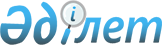 Нәтижелі жұмыспен қамтуды және жаппай кәсіпкерлікті дамытудың 2017 – 2021 жылдарға арналған бағдарламасын бекіту және "Үкіметтік бағдарламалардың тізбесін бекіту және Қазақстан Республикасы Yкiметiнiң кейбiр шешiмдерiнің күші жойылды деп тану туралы" Қазақстан Республикасы Үкіметінің 2015 жылғы 30 желтоқсандағы № 1136 қаулысына өзгеріс пен толықтыру енгізу туралы
					
			Күшін жойған
			
			
		
					Қазақстан Республикасы Үкіметінің 2016 жылғы 29 желтоқсандағы № 919 қаулысы. Күші жойылды - Қазақстан Республикасы Үкіметінің 2018 жылғы 13 қарашадағы № 746 қаулысымен.
      Ескерту. Күші жойылды – ҚР Үкіметінің 13.11.2018 № 746 (алғашқы ресми жарияланған күнінен кейін күнтізбелік он күн өткен соң қолданысқа енгізіледі) қаулысымен.
      Қазақстан Республикасының Үкіметі ҚАУЛЫ ЕТЕДІ:
      1. Қоса беріліп отырған "Еңбек" нәтижелі жұмыспен қамтуды және жаппай кәсіпкерлікті дамытудың 2017 – 2021 жылдарға арналған бағдарламасы (бұдан әрі – Бағдарлама) бекітілсін.
      Ескерту. 1-тармақ жаңа редакцияда – ҚР Үкіметінің 26.12.2017 № 882 (алғаш ресми жарияланған күнінен кейін күнтізбелік он күн өткен соң қолданысқа енгізіледі) қаулысымен


      2. Орталық және жергілікті атқарушы органдар мен өзге де ұйымдар Бағдарламаны іске асыру бойынша шаралар қабылдасын.
      3. Жергілікті атқарушы органдар ай сайын Бағдарламада көрсетілген мерзімдерде Бағдарламаның бағыттары бойынша Қазақстан Республикасы Білім және ғылым, Ұлттық экономика, Ауыл шаруашылығы, Еңбек және халықты әлеуметтік қорғау министрліктеріне Бағдарлама іс-шараларының орындалу барысы туралы ақпарат, оның ішінде Бағдарламаны іске асыру шеңберінде бөлінетін қаражаттың пайдаланылуы туралы жиынтық ақпарат берсін.
      Ескерту. 3-тармақ жаңа редакцияда - ҚР Үкіметінің 22.06.2017 № 390 қаулысымен (алғашқы ресми жарияланған күнінен кейін күнтізбелік он күн өткен соң қолданысқа енгізіледі).


      4. Осы қаулының орындалуын бақылау Қазақстан Республикасының Еңбек және халықты әлеуметтік қорғау министрлігіне жүктелсін.
      Ескерту. 4-тармақ жаңа редакцияда - ҚР Үкіметінің 22.06.2017 № 390 қаулысымен (алғашқы ресми жарияланған күнінен кейін күнтізбелік он күн өткен соң қолданысқа енгізіледі).


      5. "Үкіметтік бағдарламалардың тізбесін бекіту және Қазақстан Республикасы Yкiметiнiң кейбiр шешiмдерiнің күші жойылды деп тану туралы" Қазақстан Республикасы Үкіметінің 2015 жылғы 30 желтоқсандағы № 1136 қаулысына (Қазақстан Республикасының ПҮАЖ-ы, 2015 ж., № 77-78-79, 583-құжат) мынадай өзгеріс пен толықтыру енгізілсін: 
      көрсетілген қаулымен бекітілген үкіметтік бағдарламалардың тізбесінде: 
      реттік нөмірі 5-жол алып тасталсын;
      мынадай мазмұндағы реттік нөмірі 6-жолмен толықтырылсын:
      "
      ".
      6. Осы қаулыға қосымшаға сәйкес Қазақстан Республикасы Үкіметінің кейбір шешімдерінің күші жойылды деп танылсын.
      7. Осы қаулы алғашқы ресми жарияланған күнінен кейін күнтізбелік он күн өткен соң қолданысқа енгізіледі. "Еңбек" нәтижелі жұмыспен қамтуды және жаппай кәсіпкерлікті дамытудың 2017 – 2021 жылдарға арналған бағдарламасы
      Ескерту. Тақырыбы жаңа редакцияда – ҚР Үкіметінің 26.12.2017 № 882 (алғаш ресми жарияланған күнінен кейін күнтізбелік он күн өткен соң қолданысқа енгізіледі) қаулысымен

      Ескерту. Бағдарламаға өзгеріс енгізілді - ҚР Үкіметінің 22.06.2017 № 390 (алғашқы ресми жарияланған күнінен кейін күнтізбелік он күн өткен соң қолданысқа енгізіледі).; 26.12.2017 № 882 (алғаш ресми жарияланған күнінен кейін күнтізбелік он күн өткен соң қолданысқа енгізіледі); 24.04.2018 № 216 (алғашқы ресми жарияланған күнінен кейін күнтізбелік он күн өткен соң қолданысқа енгізіледі) қаулыларымен.
      1. Паспорт (негізгі параметрлер)
      Ескерту. 1-бөлімге өзгеріс енгізілді - ҚР Үкіметінің 22.06.2017 № 390 (алғашқы ресми жарияланған күнінен кейін күнтізбелік он күн өткен соң қолданысқа енгізіледі);24.04.2018 № 216 (алғашқы ресми жарияланған күнінен кейін күнтізбелік он күн өткен соң қолданысқа енгізіледі) қаулыларымен.


      2. Кіріспе
      Қазақстан Тәуелсіздік жылдары әлеуметтік-экономикалық дамуда айтарлықтай прогреске қол жеткізіп, табысы ортадан жоғары деңгейдегі елге айналды. 
      Дүниежүзілік Банктің деректеріне сәйкес 2000 жылдан бастап мемлекетіміз жан басына шаққанда тұрғындардың табысының 7 пайызға жуық нақты өсуіне қол жеткізіп, әлем экономикасындағы ең тез дамушы 10 елдің тобына кірді. 
      Мұндай тұрақты өсу кедейлік деңгейін едәуір төмендетуге, тұрғындардың біршама бөлігін неғұрлым нәтижелі жұмыс орындарымен қамтамасыз етуге, адамдардың әл-ауқатының жақсаруына, еңбек өнімділігінің артуына және жұмыссыздардың және нәтижесіз еңбекпен айналысатын адамдардың, әсіресе, ауылды жерлердегі санын азайтуға мүмкіндік берді. 
      Осы проблемаларды шешу үшін "Жұмыспен қамту 2020 жол картасы" бағдарламасы шеңберінде 2011 жылдан бастап жұмыссыз, өзін-өзі жұмыспен қамтыған және аз қамтылған тұрғындарды жұмыспен қамтуға жәрдемдесудің белсенді шараларына тарту жөніндегі шаралар белсенді түрде іске асырылды. "Жұмыспен қамту 2020 жол картасы" бағдарламасы Мемлекет басшысының 2009 жылғы 6 наурыздағы Қазақстан халқына Жолдауын іске асыру жөніндегі Үкіметтің іс-қимыл жоспарының ("2009 және 2010 жылдардағы жол карталары") логикалық жалғасы болып табылды әрі дағдарысқа қарсы ден қою тетіктерін қамтиды.
      Сонымен бірге, экономиканың өсуі аясында, еңбек нарығындағы елеусіз сыйымдылықпен байланысты құрылымдық проблемалардан басқа, сапалы жұмыс орындарымен қамтамасыз етуге, нәтижесіз өзін-өзі жұмыспен қамту үлесінің жоғарылығына, кәсіптік оқытудағы кемшіліктерге, кәсіпкерлікпен айналысу қолжетімділігіне және еңбек нарығындағы аумақтық теңгерімсіздікке қатысты проблемалар шешімін таппай отыр.
      Еңбек нарығында қалыптасқан проблемаларды шешу және халықтың өмір сүру деңгейін арттыру бойынша қосымша шаралар қабылдау мақсатында Мемлекет басшысы 2016 жылғы 9 қыркүйекте Үкімет алдына жаппай кәсіпкерлікке ынталандыру және жұмыспен қамтамасыз ету жөнінде міндет қойды. 
      Жұмыспен қамту және еңбекақы төлеу, адами капитал сапасын арттыру саясатын жаңғырту, кәсіпкерлікті жан-жақты қолдау, әлеуметтік қолдаудың атаулылығын қамтамасыз ету "Қазақстан – 2050" Стратегиясына және Қазақстанның әлемнің ең дамыған 30 мемлекетінің қатарына кіруі жөніндегі тұжырымдамаға сәйкес даму басымдықтары ретінде айқындалған.
      Осыған байланысты "Еңбек" нәтижелі жұмыспен қамтуды және жаппай кәсіпкерлікті дамытудың 2017 – 2021 жылдарға арналған бағдарламасы (бұдан әрі – Бағдарлама) еңбек нарығында сұранысқа ие кәсіптік біліктілікті және дағдыларды меңгерудің тиімді жүйесін, халықтың әлеуметтік тұрғыдан осал топтарын қолдауды қоса алғанда, еңбек делдалдығының тиімді моделін құруға бағытталған.
      ______________________________
       Дүниежүзілік Банктің талдау хаты, "Қазақстан: жұмыс орындарын құру стратегиясын әзірлеу жолында" 2016 жылғы маусым
      2.1. Осы Бағдарламада мынадай негізгі терминдер мен анықтамалар пайдаланылады:
       Ескерту. 2.1-кіші бөлімге өзгеріс енгізілді - ҚР Үкіметінің 22.06.2017 № 390 (алғашқы ресми жарияланған күнінен кейін күнтізбелік он күн өткен соң қолданысқа енгізіледі); 26.12. 2017 № 882 (алғаш ресми жарияланған күнінен кейін күнтізбелік он күн өткен соң қолданысқа енгізіледі) қаулысымен; 24.04.2018 № 216 (алғашқы ресми жарияланған күнінен кейін күнтізбелік он күн өткен соң қолданысқа енгізіледі) қаулыларымен.


      1) "АШҚҚҚ" АҚ – "Ауыл шаруашылығын қаржылай қолдау қоры" акционерлік қоғамы;
      2) "Еңбек биржасы" еңбек нарығының бірыңғай ақпараттық базасы – жұмыс берушілер, ізденушілер және жұмыспен қамтудың жекеше агенттіктері арасында өзара байланысты қамтамасыз ететін еңбек делдалдығына жәрдемдесу іс-шараларының кешені;
      3) әскери техникалық мектеп – Қазақстан Республикасының Қорғаныс министрлігі органдарына ведомстволық бағынысты арнайы оқу орындары;
      4) кепілгер – "ҚазАгроКепіл" акционерлік қоғамы, "Даму" кәсіпкерлікті дамыту қоры" акционерлік қоғамы;
      5) кепілдік – қарыз алушының міндеттемелері бойынша кредитор алдында кепілгердің субсидиарлық жауапкершілігін растайтын құжат;
      6) кепілдік шарты – кепілгердің, кредитордың және қарыз алушының арасында кәсіпкерлік мәселелері жөніндегі және агроөнеркәсіптік кешенді дамыту саласындағы уәкілетті органдар бекітетін нысандар бойынша кепілдік беру туралы жасалған үшжақты жазбаша келісім;
      7) оқытудың екі деңгейлік моделі – техникалық және кәсіптік білім берудің кіріктірілген білім беру бағдарламалары бойынша білікті жұмысшы кадрларды және орта шендегі мамандарды даярлауды көздейтін оқыту жүйесі;
      8) дуальды оқыту – кәсіпорынның, оқу орнының және білім алушының жауапкершіліктері тең болған кезде білім беру ұйымындағы оқытуды кәсіпорында білім алушыларға жұмыс орындарын бере отырып және өтемақы төлемін төлей отырып оқыту мен практиканың міндетті кезеңдерімен ұштастыратын кадрлар даярлау нысаны;
      9) кредитор – микроқаржы ұйымы/екінші деңгейдегі банктер/кредиттік серіктестіктер/"АШҚҚҚ" АҚ;
      10) халықты жұмыспен қамту мәселелері жөніндегі жергілікті атқарушы орган – өңірлік еңбек нарығындағы ахуалға сүйене отырып, халықты жұмыспен қамтуға жәрдемдесудің бағыттарын айқындайтын ауданның, облыстық маңызы бар қалалардың, облыстың, республикалық маңызы бар қаланың, астананың жергiлiктi атқарушы органдарының құрылымдық бөлімшесі;
      11) білім беру саласындағы жергілікті атқарушы орган – білім беру қызметтерін ұсына отырып, басқару функциясын іске асыратын жергілікті атқарушы органдардың құрылымдық бөлімшесі;
      12) ауыл шаруашылығы мәселелері жөніндегі жергілікті атқарушы орган – ауыл шаруашылығын басқару функциясын іске асыратын жергілікті атқарушы органдардың құрылымдық бөлімшесі;
      13) кәсіпкерлік мәселелері жөніндегі жергілікті атқарушы орган –кәсіпкерлікті дамыту мәселелерін басқару функциясын іске асыратын жергілікті атқарушы органдардың құрылымдық бөлімшесі;
      14) кредит/микрокредит – микроқаржы ұйымдары (МҚҰ)/екінші деңгейдегі банктер (ЕДБ)/кредиттік серіктестіктер (КС)/"АШҚҚҚ" АҚ ақылылық, мерзімділік, қайтарымдылық, қамтамасыз етілу және мақсатты пайдалану шарттарында Қазақстан Республикасының ұлттық валютасында кредиттік желімен жаңартылмайтын кредит/микрокредит ұсыну туралы шарт бойынша Бағдарламаға қатысушыға беретін қарыз қаражаты;
      15) микроқаржы ұйымы – коммерциялық ұйым болып табылатын, ресми мәртебесі әділет органдарында мемлекеттік тіркелумен және есептік тіркеуден өтуімен айқындалатын, микрокредиттер беру жөнiндегi қызметтi, сондай-ақ "Микроқаржы ұйымдары туралы" Қазақстан Республикасының Заңында рұқсат етілген қосымша қызмет түрлерін жүзеге асыратын заңды тұлға;
      16) ісін жаңа бастаған кәсіпкер – ЕДБ/"АШҚҚҚ" АҚ/микроқаржы ұйымына/кредиттік серіктестіктерге кредит/микрокредит алу үшін өтініш берген уақытқа қарай дара кәсіпкер немесе заңды тұлға ретінде мемлекеттік тіркелген мерзімі кемінде үш жылды құрайтын кәсіпкер;
      17) микрокредит беру ұйымы – "Аграрлық кредиттік корпорация" акционерлік қоғамы, "Даму" кәсіпкерлікті дамыту қоры" акционерлік қоғамы;
      18) білім беру ұйымы – оқу орны және/немесе оқу орталығы, әскери-техникалық мектеп және оның филиалдары;
      19) Бағдарлама операторлары – Қазақстан Республикасының Білім және ғылым министрлігі, Қазақстан Республикасының Ұлттық экономика министрлігі, Қазақстан Республикасының Еңбек және халықты әлеуметтік қорғау министрлігі, Қазақстан Республикасының Ауыл шаруашылығы министрлігі;
      20) қаржылай емес қолдау операторы – "Атамекен" ұлттық кәсіпкерлер палатасы;
      21) "Атамекен" өңірлік кәсіпкерлер палатасы (ӨКП) – жергілікті деңгейде қаржылай емес қолдау операторы;
      22) субсидиялау жөніндегі оператор – "Аграрлық кредиттік корпорация" акционерлік қоғамы;
      23) техникалық және кәсіптік білімі бар кадрларды даярлау – білікті жұмысшы кадрларды және орта шендегі мамандарды даярлауды көздейтін техникалық және кәсіптік білім жүйесінің бөлігі;
      24) қысқа мерзімді кәсіптік оқу – жұмысшы кадрларды кәсіптік даярлау және қайта даярлау бойынша оқу мерзімі қысқартылған білім беру бағдарламаларын іске асыруды көздейтін техникалық және кәсіптік білім беру жүйесінің бөлігі;
      25) білім беру саласындағы уәкілетті орган – білім беру саласында басшылықты және салааралық үйлестіруді жүзеге асыратын Қазақстан Республикасының орталық атқарушы органы;
      26) агроөнеркәсіптік кешенді дамыту саласындағы уәкілетті орган – агроөнеркәсіптік кешенді дамыту саласында басшылықты және салааралық үйлестіруді жүзеге асыратын Қазақстан Республикасының орталық атқарушы органы;
      27) кәсіпкерлік мәселелері жөніндегі уәкілетті орган – кәсіпкерлік саласында басшылықты және салааралық үйлестіруді жүзеге асыратын Қазақстан Республикасының орталық атқарушы органы;
      28) құрылыс және тұрғын үй-коммуналдық шаруашылық мәселелері жөніндегі уәкілетті орган – құрылыс және тұрғын үй-коммуналдық шаруашылық саласында басшылықты және салааралық үйлестіруді жүзеге асыратын Қазақстан Республикасының орталық атқарушы органы;
      29) халықты жұмыспен қамту мәселелері жөніндегі уәкілетті орган – халықты жұмыспен қамту саласында басшылықты және салааралық үйлестіруді жүзеге асыратын орталық атқарушы орган;
      30) оқу орны – техникалық және кәсіптік, ортадан кейінгі білімнің білім беру бағдарламаларын іске асыратын білім беру ұйымы;
      31) оқу орталығы – өндірістік практиканы міндетті ұйымдастырумен қосымша білімнің білім беру бағдарламаларын іске асыратын ұйым;
      32) мобильді оқу орталығы – практиканы қамтамасыз етумен және конструкциялық элементтер мен жабдықтарды оқу орнына тасымалдау мүмкіндігімен қосымша білімнің білім беру бағдарламаларын іске асыратын жылжымалы оқу орталығы;
      33) аудандық (қалалық) комиссия – жұмыспен қамту бағдарламаларын іске асыру мәселелері жөніндегі ауданның (қаланың) жергілікті атқарушы органы жанындағы ведомствоаралық комиссия;
      34) әлеуметтік кәсіптік бағдарлау – кәсіп таңдауда, қызмет түрін ауыстыруда практикалық көмек көрсетуге және жеке тұлғаның кәсіптік білімін, дағдыларын, мүдделері мен еңбек нарығының қажеттіліктерін есепке ала отырып біліктілігін арттыруға бағытталған өзара байланысты іс-шаралар кешені;
      35) әлеуметтік жұмыс орны – жұмыссыздарды олардың жалақысын субсидиялай отырып жұмысқа орналастыру үшін халықты жұмыспен қамту орталығымен шартты негізде жұмыс беруші құратын жұмыс орны;
      36) әлеуметтік келісімшарт – тараптардың құқықтары мен міндеттерін, еңбек жағдайларын, еңбекақы мөлшері мен шарттарын, қаржыландыру мерзімі мен көздерін қамтитын жұмыспен қамтудың белсенді шараларын ұйымдастыруға тартылатын Бағдарламаға қатысушы мен халықты жұмыспен қамту орталығы, сондай-ақ жеке және заңды тұлғалардың арасындағы келісім;
      37) кәсіптік ақпараттандыру – қатысушының кәсіптік біліктілігіне сәйкес еңбек нарығындағы ахуал, игерген мамандығы бойынша жұмысқа орналасу мүмкіндігі, қайта оқытудан өту, біліктілікті арттыру туралы ақпарат ұсыну;
      38) қоныс аударушы – Қазақстан Республикасының Үкіметі айқындаған өңірлерге қоныс аударушы ішкі көшіп-қонушы;
      39) өзін-өзі жұмыспен қамтығандар – табыс алу үшін тауарлар өндірумен (өткізумен), жұмыстар мен қызметтер көрсетумен жеке айналысатындар, өндірістік кооперативтер мүшелері, отбасылық кәсіпорындардың (шаруашылықтардың) және жалдамалы жұмыскерлердің еңбегін пайдаланушы жұмыс берушілердің еңбекақы төленбейтін жұмыскерлері қатарындағы жеке тұлғалар;
      40) жалақыны субсидиялау – халықты жұмыспен қамту орталығының жолдамалары бойынша әлеуметтік жұмыс орындарына жұмысқа орналастырылған жұмыскерлердің еңбегіне жұмыс берушінің ақы төлеуге жұмсаған шығындарының бір бөлігін өтеу;
      41) жастар практикасы – техникалық және кәсіптік, орта білімнен кейінгі, жоғары, жоғары оқу орнынан кейінгі білім беру бағдарламаларын іске асыратын білім беру ұйымдарының түлектері алған кәсібі (мамандығы) бойынша бастапқы жұмыс тәжірибесін жинақтау мақсатында жүзеге асыратын еңбек қызметінің түрі;
      42) жергілікті атқарушы орган (әкімдік) – облыстың, республикалық маңызы бар қаланың және астананың, ауданның (облыстық маңызы бар қаланың) әкімі басқаратын, өз құзыреті шегінде тиісті аумақта жергілікті мемлекеттік басқаруды және өзін-өзі басқаруды жүзеге асыратын алқалы атқарушы орган;
      43) жұмыссыздар – жұмыспен қамтылған халыққа жатпайтын, жұмыс іздеп жүрген және еңбек етуге дайын адамдар;
      44) жұмыспен қамтудың жекеше агенттiгi – Қазақстан Республикасының заңнамасында белгiленген тәртiппен тiркелген, жұмысқа орналастыруда делдалдық көрсететiн жеке немесе заңды тұлға;
      45) қоғамдық жұмыстар – халықты жұмыспен қамту орталықтары ұйымдастыратын, жұмыскердiң алдын ала кәсiптік даярлаудан өтуін талап етпейтiн, олардың уақытша жұмыспен қамтылуын қамтамасыз ету үшін әлеуметтiк пайдалы бағыттағы еңбек қызметiнiң түрлерi;
      46) өңірлік комиссия – жергілікті өкілді органдар, жұмыс берушілер, кәсіптік одақтар және облыстардың, республикалық маңызы бар қаланың және астананың кәсіпкерлер палатасы өкілдерінің қатысуымен облыстың (республикалық маңызы бар қаланың, астананың) жергілікті атқарушы органы жанындағы жұмыспен қамту бағдарламаларын іске асыру мәселелері жөніндегі ведомствоаралық комиссия;
      47) халықты жұмыспен қамту орталығы – ауданның, облыстық және республикалық маңызы бар қалалардың, астананың жергілікті атқарушы органы жұмыспен қамтуға жәрдемдесудің белсенді шараларын іске асыру және жұмыссыздықтан әлеуметтік қорғауды және "Халықты жұмыспен қамту туралы" Қазақстан Республикасының Заңына (бұдан әрі – Заң) сәйкес жұмыспен қамтуға жәрдемдесудің өзге де шараларын ұйымдастыру мақсатында құратын мемлекеттік мекеме;
      48) "Еңбек нарығы" ААЖ – әлеуметтік-еңбек саласының бірыңғай ақпараттық жүйесі құрамындағы мемлекеттік органдардың ақпараттық жүйелерімен интеграцияны қосқанда жұмысқа орналастыруда делдалдық көрсету, есептілікке мониторинг жүргізу және қалыптастыру әрі ведомствоаралық өзара іс-қимыл мақсатында Бағдарлама операторының, еңбек ресурстарын дамыту орталығының, халықты жұмыспен қамту мәселелері жөніндегі уәкілетті органның, халықты жұмыспен қамту орталықтарының қызметін автоматтандыруға арналған автоматтандырылған ақпараттық жүйе;
      49) бастапқы бизнес (стартап жоба) – заңды тұлға ретінде мемлекеттік тіркелу/дара кәсіпкер мәртебесін ресімдеу мерзімі кредиторға кредит/микрокредит алу үшін жүгінген сәтте бір жылдан кем уақытты құрайтын Бағдарламаға қатысушылардың бизнес жобалары;
      50) алып тасталды – ҚР Үкіметінің 24.04.2018 № 216 (алғашқы ресми жарияланған күнінен кейін күнтізбелік он күн өткен соң қолданысқа енгізіледі) қаулысымен.


      51) үміткер – "Қазақстан Республикасында зейнетақымен қамсыздандыру туралы" Қазақстан Республикасы Заңының 11-бабының 1-тармағына сәйкес зейнеткерлік жасқа толмаған қысқартылған жұмысшы, халықты жұмыспен қамту орталықтарында тіркелуіне қарамастан жұмыссыз, өзін-өзі жұмыспен қамтыған жұмыскер, ісін жаңа бастаған кәсіпкерлер, ауыл шаруашылығы кооперативтері және олардың мүшелері, шаруа және фермерлік қожалықтар, қызмет мерзіміне қарамастан зәкірлік кооперацияларға қатысушылар;
      52) жұмысқа орналастыру бойынша жеке онлайн алаң – жұмыс іздеуге және персонал таңдауға арналған жеке сервис;
      53) зәкірлік кооперация – шағын және орта шаруа (фермерлік) қожалықтары және/немесе ауыл шаруашылығы кооперативтерінің және ауыл шаруашылығы мақсатындағы жерлері бар басқа да үміткерлердің ауыл шаруашылығы өнімдерін өсіру және өнімдерді кепілді өткізу мақсатында АӨК орта және ірі субъектілерімен әріптестігі.
      3. Ағымдағы ахуалды талдау
      Ескерту. 3 бөлімге өзгеріс енгізілді – ҚР Үкіметінің 26.12.2017 № 882 (алғаш ресми жарияланған күнінен кейін күнтізбелік он күн өткен соң қолданысқа енгізіледі) қаулысымен


      Қазақстанның еңбек нарығында соңғы 10 жылда оң серпін байқалады. 2006 жылмен салыстырғанда экономикалық белсенді тұрғындар санының 11 %-ға өсуімен бірге жалдамалы жұмыскерлердің де саны 1,5 млн. адамға артты, жұмыссыздардың саны 178 мың адамға және өзін-өзі жұмыспен қамтыған адамдардың саны 448 мың адамға төмендеді. 
      Жұмыссыздық (жалпы, жастар арасында, ұзақ мерзімді) деңгейі орта есеппен 47 %-ға қысқарып, бүгінгі таңда экономикалық белсенді тұрғындар санының 4,9 %-ын (445 мың) құрайды. 
      "Жұмыспен қамту 2020 жол картасы" бағдарламасы (бұдан әрі – ЖЖК 2020) жұмыс істеген уақытта 770 мың азаматқа мемлекеттік қолдау шаралары көрсетілді. Нәтижесінде 580 мың адам тұрақты жұмыс орындарына жұмысқа орналастырылды. 
      Соңғы жылдары жұмыссыздық деңгейі 2013 жылы 5,2 %-дан 2014 – 2015 жылдары 5 %-ға дейін және 2016 жылғы 3-тоқсанда 4,9 %-ға дейін төмендеді. ЖЖК 2020 бағдарламасының нысаналы тобы болып табылатын жастар арасындағы жұмыссыздық деңгейі 2013 жылғы 5,5 %-дан 2014 жылы 4,2%-ға дейін және 2015 жылғы 4,3 %-ға дейін төмендеп, 2016 жылғы 3-тоқсанда ғасыр басынан бастап ең аз 3,9 %-ды құрады.
      Сонымен қатар, еңбек нарығына да, одан әрі экономикалық өсуге де ықпал ететін мынадай жүйелі проблемалар сақталуда:
      1) еңбек ресурстары сапасының төмендігі
      Соңғы 10 жыл ішінде (2006 жылдан бастап 2016 жылғы 3-тоқсанды қосқанда) жоғары және аяқталған жоғары білімі бар еңбек ресурстарының үлесі 25 %-дан 38,0 %-ға, техникалық және кәсіптік білімі бар еңбек ресурстарының үлесі 27 %-дан 36 %-ға дейін өсті. 
      Егер 2013 жылы жоғары және аяқталмаған жоғары білімі бар жұмыс күшінің үлесі 34 %-ды құраса, 2014 – 2015 жылдары оның көрсеткіші 37 %-ға дейін өскен. Сонымен бірге, техникалық және кәсіптік білімі бар жұмыс күшінің үлесі соңғы жылдары орташа деңгейде 33 % қалуда (2013 жылы -32 %, 2014 жылы – 34 %, 2015 жылы – 35 %).
      Бұған Ұлттық біліктілік шеңберін қалыптастыру бойынша қолданылып жатқан шаралар септігін тигізді. Нормативтік құқықтық актілер қабылданды, атап айтқанда, Қазақстан Республикасының Еңбек кодексіне Ұлттық біліктілік шеңбері деген ұғымды көздейтін өзгерістер енгізілді, кәсіптік стандарттарды әзірлеу және бекіту әдістемесі белгіленді.
      Дегенмен қабылданған шаралар жұмыспен қамтылған тұрғындар құрылымының сапасын түбегейлі өзгерте алмады. Төмендегеніне (48-ден бастап 27 %-ға дейін) қарамастан негізгі, орта, жалпы және бастауыш білімі бар еңбек ресурстарының үлесі жоғары күйінде қалып отыр. 
      Соңғы 3 жылда жалпы білім беретін мектептердің 9 және 11-сыныптары түлектерінің қозғалыс серпіні орта есеппен 21 мың адам жұмысқа біліктіліксіз орналасатынын көрсетеді.
      Бұл ретте еңбек ресурстары біліктілігінің еңбек нарығы қажеттіліктеріне сәйкес келмеуінен, жыл сайын жұмыс берушілер тапсырыс берген 20 мыңға жуық бос орынға ешкім орналаспайды. 
      Ел кәсіпорындарына ұлттық сарапшылар жүргізген сауалнамалар кадрларға қажеттіліктің 73 %-ға жуығы техникалық және кәсіптік білімі бар мамандарға және жұмысшы кәсіптерге келетінін көрсетті.
      Осыған байланысты жастардың алғашқы жұмысшы кәсібін тегін игеруге қолжетімділігін қамтамасыз ету, сондай-ақ еңбек нарығында сұранысқа ие жұмысшы кәсіптері бойынша ересек тұрғындарды қайта даярлау және олардың дағдыларын арттыру қажет;
      2) нәтижесіз жұмыспен қамту
      Өзін-өзі жұмыспен қамтыған тұрғындардың саны 2013 жылы 2,2 млн. адамнан (27 %) 2014 – 2015 жылдары 2,1 млн. адамға (25 %) дейін қысқарды, ал өзін-өзі нәтижесіз жұмыспен қамтыған тұрғындардың саны бұл ретте, соңғы үш жылда 40 %-ға – 2013 жылы 558 мың адамнан 2014 жылы 430 адамға дейін және 2015 жылы 331 мың адамға дейін қысқарды.
      Сонымен қатар өзін-өзі жұмыспен қамтыған тұрғындардың үлесі әлі де 25 %-ды немесе 2,2 млн. адамды құрайды. Бұл ретте өзін-өзі жұмыспен қамтығандар қатарындағы 360 мың адам нәтижесіз жұмыспен қамтылған болып табылады, яғни не олардың қызметі еш жерде тіркелмеген, не олардың табысы ең төменгі күнкөріс деңгейінен төмен. 
      Өзін-өзі жұмыспен қамтығандардың жоғары үлесі негізінен ауыл шаруашылығы секторына тиесілі және төмен табыс пен өнімділіктен бөлек, кедейлік алдындағы осалдықпен сипатталады, сол арқылы әлеуетті атаулы әлеуметтік көмек алушылардың санын арттырады. 
      Бұдан басқа, білім мен кәсіптік дағдылардың жеткіліксіздігі барынша өнімді әрі табысты жұмыс орындарына қол жетімділікті шектейді. Сондай-ақ негізгі, орта, жалпы және бастауыш білімі бар жұмыс істейтіндердің 56 %-ы нәтижесіз жұмыс істейтіндерге жатады.
      Бұған қоса, алдағы 5 жылда 1990 жылдардың басындағы демографиялық құлдырауға байланысты жаңа жұмыскерлердің келуі баяулайтын болады (2014 жылдан бастап төмендеуде). 2021 – 2022 жылдарға қарай жаңа жұмыскерлердің жыл сайынғы келуі 19 мың адамға дейін қысқарады.
      Осыған байланысты жаңа жұмыс күшінің келуі төмендеген жағдайларда экономикалық өсу үшін толыққанды экономикалық қызметке тартуға мұқтаж өзін-өзі жұмыспен қамтыған тұрғындарды резерв ретінде қарастыру керек;
      3) өңірлік диспропорциялар және демографиялық теңгерімсіздік
      Ұлттық сарапшылар жүргізген болжамды бағалауларға сәйкес еліміздегі тұрғындардың саны 2050 жылға қарай 24,5 млн. адамды құрайды. Ағымдағы үрдістер сақталғанда 2050 жылға қарай солтүстік өңір тұрғындары 0,9 млн. адамға қысқарып, оңтүстік өңірдегі адам саны 5,3 млн. адамға өседі. Бұл ретте оңтүстік өңірде халықтың орналасу тығыздығы солтүстіктен 4 есеге артық болады.
      Егер 2013 жылы солтүстік өңірлер тұрғындарының саны 2 млн. 943 мың адамды құраса, 2014 жылы – 2 млн. 945 мың адамды, ал 2015 жылы – 2 млн. 950 мың адамды құрады, яғни еш өзгермеген, ал оңтүстік өңірлерде, керісінше, халықтың саны 132 мың адамға өскен (2013 жылы – 6 млн. 482 мың адам, 2014 жылы – 6 млн. 505 мың адам, 2015 жылы – 6 млн. 614 мың адам).
      Бұл ретте солтүстік өңірлердің барлық тұрғындарымен салыстырғанда 15 жастан кіші тұрғындардың үлесі 20 %-ға жуық, ал оңтүстік өңірлерде 35 %-дан жоғары. Сол себепті жұмыс күші артық өңірлерден жұмыс күші тапшы өңірлерге азаматтарды ерікті түрде қоныс аударуға жәрдемдесу арқылы еңбек ресурстарының аумақтық ұтқырлығын ынталандыру бойынша шаралар қабылдаған жөн;
      4) экономикадағы жұмыс орындарын ашудың жеткіліксіздігі; 
      2010 – 2015 жылдары экономиканың өсуіне негізгі үлесті қызмет көрсету секторы қосты. Соңғы 6 жылдағы жиынтық экономикалық өсудің үштен біріне жуығы сауда есебінен қамтамасыз етілді, тағы 15 %-ын – көлік қызметі, 13 %-ын – ақпарат және байланыс қосты. Тауарлар өндірісі экономика өсімінің тек 17 %-ын ғана қамтамасыз етті, бұл ретте оның үлесі жылдан жылға азаюда. 
      Мәселен, 2013 жылы өсімге тауар өндірісінің қосқан үлесі 28,1 %-ды құраса, 2014 жылы ол 17,2 %-ға дейін қысқарған, ал 2015 жылы экономикалық өсімнің бар-жоғы 15,9 %-ын құраған.
      Сол жылдары сауданың үлесі тиісінше 2013 жылы – 30,6 %-ды, 2014 жылы – 29,2 %-ды және 2015 жылы – 10,6 %-ды құраса, көлік және қоймаға жинау секторы 2013 жылы – 12,9 %-ды, 2014 жылы – 16,7 %-ды және 2015 жылы – 33,9 %-ды құраған, ақпарат және байланыс секторы – 2013 жылы – 12 %-ды, 2014 жылы – 10,9 %-ды және 2015 жылы – 4,6 %-ды құраған.
      2010 – 2015 жылдары экономика секторларының жұмыспен қамтудың өсіміне қосқан үлесіне келетін болсақ, жұмыспен қамтудың 28 %-ға өсуін білім беру, денсаулық сақтау және мемлекеттік басқару тәрізді мемлекеттің қатысуы басым салалар қамтамасыз етті. Мемлекеттік кәсіпорындар құратын жұмыс орындарын есептегенде мемлекеттің жалдамалы жұмыскерлер қатарының өсуіне қосқан жиынтық үлесі 50 %-дан асады. 
      Осылайша, кейінгі жылдары жеке меншік секторы жаңа, тұрақты және өнімді жұмыс орындарының аз ғана санын құрайды. 
      Әлемнің дамыған елдерінің табысты тәжірибесі микрокредит беруді дамыту жұмыспен қамту және жаңа жұмыс орындарын құру мәселелерін шешуге ықпал ете отырып, кәсіпкерліктің тиімділігі мен ауқымын арттыратынын көрсетеді. 
      Сондықтан, жаппай кәсіпкерлікті дамытуды ынталандыру шаралары қызмет көрсету саласын және ауылдағы кооперацияларды кеңейтуді ескере отырып, микрокредит берудің көлемін ұлғайтуды, құралдар мен инфрақұрылымдарын, сондай-ақ оқыту арқылы кәсіпкерлік дағдыларды арттыруды қамтитын болады.
      Еңбек нарығына және іске асырылған іс-қимылдарға жасалған талдау мыналарды айқындайды.
      1. Мықты жақтары:
      1) Қазақстан Республикасының Үкіметі және жергілікті атқарушы органдар қызметінде жұмыспен қамтуға жәрдемдесу мәселелеріне басымдық;
      2) мемлекеттік халықты жұмыспен қамтуға жәрдемдесу саясатын іске асыруда жаңартылған нормативтік құқықтық қамтамасыз етудің болуы;
      3) халықты жұмыспен қамтуға жәрдемдесу іс-шараларын іске асыруға қомақты ресурс бөлу;
      4) институционалдық базаның, әлеуметтік-еңбек саласы деректерінің және жұмыспен қамтуға жәрдемдесудің белсенді шараларын іске асыруда айтарлықтай тәжірибенің болуы;
      5) халықаралық ұйымдармен, сарапшылармен және әлеуметтік әріптестік өкілдерімен ынтымақтастық.
      2. Осал жақтары:
      1) үлкен аумақта тұратын халық саны салыстырмалы түрде аз болған кезде жергілікті нарық ауқымының төмен болуы;
      2) экономикалық өсім қарқынының баяулауы;
      3) аумақтық және демографиялық диспропорция;
      4) көлік байланысының нашар болуы;
      5) кадрларды даярлау жүйесі тиімділігінің салыстырмалы түрде төмендігі.
      3. Мүмкіндіктері:
      1) экономикада жаңа жұмыс орындарын құруға ықпал ететін мемлекеттік бағдарламаларды іске асыру;
      2) кадрлар даярлау жүйесінің бәсекеге қабілеттілігін арттыру және еңбек ресурстарының сапасын арттыру;
      3) мемлекет пен кәсіпорындардың еңбек ресурстарының қажетті саны мен сапасына қызығушылық танытуы;
      4) мемлекеттің, бизнестің, халықтың еңбек нарығындағы ахуал, трендтер мен мүмкіндіктер туралы өзекті ақпаратқа қызығушылық танытуы;
      5) халықты жұмыспен қамтудың жекеше агенттіктерінің әлеуетін пайдалану;
      6) ақпараттық-коммуникациялық технологиялардың қарқынды тез дамуы, "электрондық үкімет" және электрондық нысанда мемлекеттік көрсетілетін қызметтерді ілгерілету.
      4. Қауіп-қатер.
      1) жұмыспен қамтуға жәрдемдесудің іс-шараларын қаржыландыруды қысқартатын саяси шешімдер қабылдау;
      2) елдегі және өңірдегі негізгі әріптес елдердегі экономикалық жағдайдың нашарлауы;
      3) Бағдарламаны іске асыру барысында бірлесіп орындаушылардың үйлесімсіздігі.
      Әлемдік саясатта еңбек нарығындағы проблемаларды шешу үшін жұмыспен қамтуға жәрдемдесудің белсенді шаралары пайдаланылады, олар еңбек ресурстарын дамыту (кәсіптік даярлау және қайта даярлау), жұмыс күшіне сұранысты арттыру (жалақыны/жұмыспен қамтуды субсидиялау, қоғамдық жұмыстар), ақпараттық сүйемелдеуді қоса алғанда, еңбек нарығы институттарының қызметтерін жетілдіру, сондай-ақ кәсіпкерлікті дамыту арқылы жүзеге асырылады.
      Бұл экономикалық тұрғыдан нәтижелі жұмыспен қамту ықтималдығын арттыруды, еңбек өнімділігі мен жалақының өсуін көздесе, әлеуметтік тұрғыдан жұмыссыздықты қысқартуды, еңбек белсенділігінің өсуін және адами әлеуетті дамытуды көздейді.
      Сондықтан Бағдарлама шеңберінде жоспарланған шаралар белгіленген проблемаларды ЭЫДҰ елдерінің үздік тәжірибелеріне сәйкес еңбек ресурстарының әлеуетін арттыру және азаматтарды кәсіпкерлікке тарту жолымен халықты нәтижелі жұмыспен қамтуға жәрдемдесу арқылы шешуге ықпал ететін болады.
      4. Бағдарламаның мақсаты, нысаналы индикаторлары, міндеттері және іске асыру нәтижелерінің көрсеткіштері
      Ескерту. 4 бөлімге өзгеріс енгізілді – ҚР Үкіметінің 22.06.2017 № 390 (алғашқы ресми жарияланған күнінен кейін күнтізбелік он күн өткен соң қолданысқа енгізіледі); 26.12.2017 № 882 (алғаш ресми жарияланған күнінен кейін күнтізбелік он күн өткен соң қолданысқа енгізіледі); 24.04.2018 № 216 (алғашқы ресми жарияланған күнінен кейін күнтізбелік он күн өткен соң қолданысқа енгізіледі) қаулыларымен.


      4.1 Бағдарламаның мақсаты
      Халықты нәтижелі жұмыспен қамтуға жәрдемдесу және азаматтарды кәсіпкерлікке тарту.
      4.2 Нысаналы индикаторлар
      Бағдарламаның 2021 жылға қарай қол жеткізілетін нысаналы индикаторлары:
      1) Жұмыссыздық деңгейі 4,8 %-дан аспайтын болады (2016 жылғы 3-тоқсан – 4,9 %)
      2) Жұмыс күшінің құрамындағы негізгі, орта, жалпы және бастауыш білімі бар еңбек ресурстарының үлесі 20 %-дан аспайды (2016 жылғы 3-тоқсан – 27 %)
      3) Нәтижесіз жұмыспен қамтылғандардың үлесі 10 %-дан аспайды (2016 жылғы 3-тоқсан – 16 %)
      4) Белсенді жұмыс істейтін ШОБ субъектілерінің өсімі 10 %-ды құрайды 
      4.3 Міндеттер
      Бағдарламаның мақсаты мен нысаналы индикаторларына қол жеткізу үшін жұмыс мынадай үш бағыт бойынша жүргізілетін болады:
      1) Бағдарламаға қатысушыларды техникалық және кәсіптік біліммен және қысқа мерзімді кәсіптік оқумен қамтамасыз ету;
      2) жаппай кәсіпкерлікті дамыту;
      3) халықты жұмыспен қамтуға жәрдемдесу және еңбек ресурстарының ұтқырлығы арқылы еңбек нарығын дамыту. 
      4.3.1. Бағдарламаға қатысушыларды техникалық және кәсіптік біліммен және қысқа мерзімді кәсіптік оқумен қамтамасыз ету
      Аталған бағыт шеңберінде мынадай міндеттер шешілетін болады:
      1) еңбек нарығының қажеттіліктерін ескере отырып, техникалық және кәсіптік білімі бар кадрларды даярлау;
      2) еңбек нарығында сұранысқа ие кәсіптер және дағдылар бойынша қысқа мерзімді кәсіптік оқыту.
      1-міндет. Еңбек нарығының қажеттіліктерін ескере отырып, техникалық және кәсіптік білімі бар кадрларды даярлау
      1-кесте. Еңбек нарығының қажеттілігін ескере отырып, қарай техникалық және кәсіптік білімі бар кадрларды даярлау бойынша нәтижелер көрсеткіштері.
      2-міндет. Жұмысшы кадрларды еңбек нарығында сұранысқа ие кәсіптер және дағдылар бойынша қысқа мерзімді кәсіптік оқыту.
      2-кесте. Еңбек нарығында сұранысқа ие кәсіптер және дағдылар бойынша қысқа мерзімді кәсіптік оқыту бойынша нәтижелер көрсеткіштері
      4.3.2. Жаппай кәсіпкерлікті дамыту
      Бұл бағыт шеңберінде мынадай міндеттер шешілетін болады:
      1) Бағдарламаға қатысушыларды "Бастау Бизнес" жобасы бойынша кәсіпкерлік негіздеріне оқыту;
      2) ауылдағы және қалалардағы кәсіпкерлік бастамаларды қолдау.
      1-міндет. Бағдарламаға қатысушыларды "Бастау Бизнес" жобасы бойынша кәсіпкерлік негіздеріне оқыту
      3-кесте. "Бастау Бизнес" жобасы бойынша кәсіпкерлік негіздеріне оқыту бойынша нәтижелер көрсеткіштері
      Ескерту. 3-кесте жаңа редакцияда - ҚР Үкіметінің 24.04.2018 № 216 (алғашқы ресми жарияланған күнінен кейін күнтізбелік он күн өткен соң қолданысқа енгізіледі) қаулысымен.




      2-міндет. Ауылдағы және қалалардағы кәсіпкерлік бастамаларды қолдау
      4-кесте. Ауылда және шағын қалаларда кәсіпкерлік бастамаларды қолдау бойынша нәтижелер көрсеткіштері
      Ескерту. 4-кесте жаңа редакцияда - ҚР Үкіметінің 24.04.2018 № 216 (алғашқы ресми жарияланған күнінен кейін күнтізбелік он күн өткен соң қолданысқа енгізіледі) қаулысымен.


      5-кесте Қалаларда кәсіпкерлік бастамаларды қолдау бойынша нәтижелер көрсеткіштері
      Ескерту. 5-кесте жаңа редакцияда - ҚР Үкіметінің 24.04.2018 № 216 (алғашқы ресми жарияланған күнінен кейін күнтізбелік он күн өткен соң қолданысқа енгізіледі) қаулысымен.

      Ескерту. 4.3.2. тармаққа өзгеріс енгізілді - ҚР Үкіметінің 24.04.2018 № 216 (алғашқы ресми жарияланған күнінен кейін күнтізбелік он күн өткен соң қолданысқа енгізіледі) қаулысымен.


      4.3.3. Халықты жұмыспен қамтуға жәрдемдесу арқылы еңбек нарығын дамыту және еңбек ресурстарының ұтқырлығы
      Аталған бағыт шеңберінде мынадай міндеттер шешілетін болады:
      1) жұмыссыздарды және өзін-өзі жұмыспен қамтыған адамдарды жұмыспен қамтамасыз етуге жәрдемдесу;
      2) еңбек ресурстарының ұтқырлығын арттыру; 
      3) жұмысқа орналастыру бойынша бірыңғай цифрлық алаң құру.
      1-міндет. Жұмыссыздарды және өзін-өзі жұмыспен қамтыған адамдарды жұмыспен қамтамасыз етуге жәрдемдесу
      6-кесте. Азаматтардың белгілі бір санаттарын жұмыспен қамтамасыз етуді қолдау бойынша нәтижелер көрсеткіштері
      2-міндет. Еңбек ресурстарының ұтқырлығын арттыру
      7-кесте. Еңбек ресурстарының ұтқырлығы бойынша нәтижелер көрсеткіштері
      3-міндет. Жұмысқа орналастыру бойынша бірыңғай цифрлық алаң құру 
      8-кесте. Жұмысқа орналастыру бойынша бірыңғай цифрлық алаң құру жөніндегі нысаналы көрсеткіштер 
      5. Бағдарламаның негізгі бағыттары, мақсаты мен міндеттеріне қол жеткізу жолдары, тиісті шаралар
      Ескерту. 5. бөлімге өзгеріс енгізілді - ҚР Үкіметінің 22.06.2017 № 390 (алғашқы ресми жарияланған күнінен кейін күнтізбелік он күн өткен соң қолданысқа енгізіледі); 26.12.2017 № 882 (алғаш ресми жарияланған күнінен кейін күнтізбелік он күн өткен соң қолданысқа енгізіледі); 24.04.2018 № 216 (алғашқы ресми жарияланған күнінен кейін күнтізбелік он күн өткен соң қолданысқа енгізіледі) қаулыларымен.


      5.1 Бірінші бағыт: Бағдарламаға қатысушыларды техникалық және кәсіптік біліммен және қысқа мерзімді кәсіптік оқумен қамтамасыз ету
      Бағдарламаның бірінші бағыты мынадай міндеттерді іске асыруды көздейді:
      1) еңбек нарығының қажеттіліктерін ескере отырып, техникалық және кәсіптік білімі бар кадрларды даярлау;
      2) еңбек нарығында сұранысқа ие кәсіптер және дағдылар бойынша қысқа мерзімді кәсіптік оқыту.
      Бағдарламаның бірінші бағытының операторы Қазақстан Республикасының Білім және ғылым министрлігі болып табылады. 
      5.1.1. Еңбек нарығының қажеттіліктерін ескере отырып, техникалық және кәсіптік білімі бар кадрларды даярлау
      Бағдарламаға қатысушыларға техникалық және кәсіптік білім беру ТжКБ бар кадрларды даярлау бойынша мамандықтар тізбесіне және оқытудың екідеңгейлі моделінің модульдік бағдарламаларына сәйкес тегін беріледі. 
      9-11-сыныптарды бітірушілер, оқу орындарына түспеген, жұмыс іздеп жүрген адамдар және тұрмысы төмен отбасылардың мүшелері, сондай-ақ азаматтардың өзге санаттары ТжКБ бар кадрлар даярлау бойынша Бағдарламаға қатысушылар болып табылады.
      Өзге санаттағы адамдарға:
      1) көп балалы отбасылардан шыққан балалар;
      2) атаулы әлеуметтік көмек алуға құқығы бар отбасылардан шыққан балалар, сондай-ақ мемлекеттік атаулы әлеуметтік көмек алмайтын, жан басына шаққандағы орташа табысы ең төменгі күнкөріс деңгейінен төмен отбасылардан шыққан балалар;
      3) жалпы және санаторийлік үлгідегі мектеп-интернаттарда, мектеп жанындағы интернаттарда тұратын балалар;
      4) дарынды балаларға арналған мамандандырылған интернаттық білім беру ұйымдарында тәрбиеленетін және білім алатын балалар;
      5) интернаттық ұйымдардың тәрбиеленушілері;
      6) денсаулық жағдайына байланысты бастауыш, негізгі орта, жалпы орта білім бағдарламалары бойынша ұзақ уақыт бойы үйде немесе стационарлық көмек көрсететін ұйымдарда, сондай-ақ қалпына келтіру емін жасайтын және медициналық оңалту ұйымдарында оқитын балалар;
      7) жетім балалар, ата-аналарының қамқорлығынсыз қалған балалар;
      8) даму мүмкіндіктері шектеулі балалар, мүгедектер және бала кезінен мүгедектер, мүгедек балалар;
      9) кәмелетке толмағандарды бейімдеу орталықтарындағы балалар жатады.
      ТжКБ бар кадрлар даярлау бойынша Бағдарламаға қатысушылар оқуына ақы төлеу бойынша мемлекеттік қолдаумен, бір реттік ыстық тамақпен, стипендиямен, жол жүру ақысымен қамтамасыз етіледі. 
      Бағдарламаға қатысу және қатысушыларға әлеуметтік қолдау шараларын ұсыну шарттары білім беру саласындағы уәкілетті орган бекітетін Техникалық және кәсіптік білімі бар кадрларды даярлауды және қысқа мерзімді кәсіптік оқуды ұйымдастыру қағидаларында (бұдан әрі – Кадрларды даярлау және оқыту қағидалары) айқындалады.
      ТжКБ бар кадрларды даярлауды жүзеге асыруға арналған оқу орындарының және мамандықтардың тізбесін, оқу орындары бойынша орындарды бөлуді білім беру саласындағы жергілікті атқарушы органның ұсынымы бойынша өңірлік комиссия бекітеді. 
      Мамандықтар мен кәсіптер тізбесі халықты жұмыспен қамту мәселелері жөніндегі жергілікті атқарушы органдар халықты жұмыспен қамту орталықтарымен және өңірлік кәсіпкерлер палатасымен (ӨКП) бірлесіп жүргізетін өңірдің еңбек нарығының қажеттілігіне талдауды және болжамын есепке ала отырып айқындалады. ТжКБ бар кадрларды даярлау бойынша мамандықтар тізбесі "Білім беру туралы" Қазақстан Республикасы Заңының 5-бабы 15-2) тармақшасына сәйкес Техникалық және кәсіптік орта білімнен кейінгі білім беру кәсіптері мен мамандықтарының сыныптауышына сәйкес білім берудің екі деңгейлі моделі бойынша білім беру мерзімдері және білім беру деңгейлері бойынша кәсіптер және мамандықтар тізбесінің негізінде айқындалады. 
      Оқу орындары мыналары:
      1) техникалық және кәсіптік білім беру мамандықтары бойынша білім беру қызметіне лицензиясы;
      2) ТжКБ саласында білім беру қызметін жүзеге асыру бойынша кемінде үш жылдық тәжірибесі болған кезде тізбеге енгізіледі. 
      Оқу орындары және мамандықтар бойынша орындарды бөлу білім беру саласындағы және халықты жұмыспен қамту мәселелері жөніндегі уәкілетті органдармен келісу бойынша айқындалатын облыс бойынша оқитындар контингентінің жылдық жоспарлы көрсеткіштерінің негізінде жүзеге асырылады. 
      ТжКБ бар кадрларды даярлау тетігі:
      1) аудандық (қалалық) комиссияның шешімімен әрбір республикалық, облыстық, аудандық маңызы бар қалада, астанада, ауданның/қаланың кенттік, ауылдық округтерінде ТжКБ бар кадрларды даярлауға үміткерлер тізімін қалыптастыру бойынша мобильдік топтар құрылады.
      Мобильдік топтардың құрамына кенттер, ауылдық округтер, аудандық маңызы бар қалалар мен қалалар құрамындағы аудандар әкімдіктерінің, білім беру ұйымдарының, аудандық (қалалық) деңгейдегі білім беру және жұмыспен қамту мәселелері жөніндегі жергілікті атқарушы органдардың, жергілікті полиция қызметінің, жастар ұйымдарының өкілдері мен волонтерлер кіреді.
      Мобильдік топтардың қызметін ұйымдастыруды аудандық (қалалық) деңгейдегі білім беру саласындағы жергілікті атқарушы органдар жүзеге асырады; 
      2) мобильдік топтар жыл сайын 20 тамызға дейінгі мерзімде білім беру ұйымдарынан, жергілікті полиция қызметінен, халықты жұмыспен қамту мәселелері жөніндегі жергілікті атқарушы органдардан және кенттердің, ауылдық округтердің, аудандық маңызы бар қалалардың, қалалар құрамындағы аудандардың әкімдіктерінен деректер алу арқылы үміткерлерді іздестіруді жүзеге асырады және олармен түсіндіру және кәсіптік бағдарлау әңгімелерін жүргізеді.
      Жүргізілген жұмыс қорытындысы бойынша мобильдік топтар білім беру саласындағы уәкілетті орган бекітетін Техникалық және кәсіптік білімі бар кадрларды даярлауды және қысқа мерзімді кәсіптік оқуды ұйымдастыру қағидаларында көрсетілген нысан бойынша оқу орындары мен мамандықтарды көрсетіп, үміткерлердің тізімдерін қалыптастырады және деректерді тексеру үшін халықты жұмыспен қамту орталығына ақпаратты жібереді (портал арқылы электрондық түрде/қолма-қол). Халықты жұмыспен қамту орталығы "Еңбек нарығы" ААЖ арқылы деректердің шынайылығын тексереді (МО АЖ-ға сұрау салуды қалыптастырады) және 5 жұмыс күнінен аспайтын мерзімде тексеру нәтижелері туралы білім беру саласындағы жергілікті атқарушы органға хабарлайды;
      3) мобильдік топтар жыл сайын 25 тамызға дейінгі мерзімде аудандық (қалалық) деңгейдегі білім беру мәселелері жөніндегі жергілікті атқарушы органдарға аудандық (қалалық) комиссияның қарауына және бекітуіне шығару үшін қалыптастырылған тізімдерді ұсынады;
      4) облыстық деңгейдегі білім беру саласындағы жергілікті атқарушы органдар аудандық (қалалық) комиссия шешімінің негізінде бес жұмыс күнінен кешіктірмей оқу орындарымен (аудандық) қалалық комиссияның шешімін және оқитындардың тізімімен қоса, Бағдарлама шеңберінде ТжКБ бар кадрларды даярлау туралы шарт жасайды;
      5) аудандық (қалалық) деңгейдегі білім беру саласындағы жергілікті атқарушы органдар облыстық деңгейдегі білім беру саласындағы жергілікті атқарушы органдармен келісу бойынша кенттердің, ауылдық округтердің, аудандық маңызы бар қалалардың және қалалар құрамындағы аудандардың әкімдерімен бірлесіп үш жұмыс күні ішінде үміткерлерді хабардар етеді және оларға оқу орындарына жолдамалар береді;
      6) оқу орындары үш жұмыс күні ішінде өтініш берушілерді оқушылардың құрамына қосады.
      Оқу орындары оқушыларды қабылдағаннан кейін 5 жұмыс күнінен кешіктірмей және ай сайынғы негізде есепті айдан кейінгі айдың 1-күніне дейінгі мерзімде облыстық деңгейдегі білім беру саласындағы жергілікті атқарушы органдарға білім беру саласындағы уәкілетті орган бекітетін Техникалық және кәсіптік білімі бар кадрларды даярлауды және қысқа мерзімді кәсіптік оқуды ұйымдастыру қағидаларына сәйкес белгіленген нысан бойынша тегін, атын, әкесінің атын (бар болса), ЖСН (бар болса), жасын, олар таңдаған мамандықтарды, оқу топтары мен ұзақтығын көрсете отырып, оқитын Бағдарламаға қатысушылардың тізімдерін ұсынады;
      6-1) мынадай санаттағы Бағдарламаға қатысушы оқудан шығарылған жағдайда оларды аудандық (қалалық) комиссияның келісімімен қолда бар бос жұмыс орындарына демалыстық емес кезеңде ауыстыруға немесе қабылдауға жол беріледі:
      - 9-11 сынып бітірушілер, оқу орындарына түспеген адамдар (оқу жылы басталғаннан кейін бір ай ішінде);
      - ақылы негізде, оның ішінде ұқсас кәсіп бойынша оқып жатқандар.
      Үміткерді ауыстыру немесе қабылдау мынадай тәртіппен жүзеге асырылады:
      - үміткер еркін нысанда білім беру ұйымы басшысының атына бос орынға ауыстыру немесе қабылдау туралы өтініш береді;
      - білім беру ұйымының басшысы осы өтінішті қарап, аудандық (қалалық) комиссиямен келісу бойынша үміткерді бос орынға ауыстыру немесе қабылдау туралы бұйрық шығарады.
      6-2) жетім балалардан және ата-анасының қамқорлығынсыз қалған балалардан, қысқа мерзімді кәсіптік оқудан өтіп жатқан адамдардан басқа Бағдарламаға қатысушылар жетім балалар үшін күндізгі рацион құнының 40 пайыздық есебімен біржолғы тегін ыстық тамақпен қамтамасыз етіледі.
      7) оқуды аяқтаған және біліктілік емтиханынан өткен Бағдарламаға қатысушыларға білім беру саласындағы уәкілетті орган белгілеген тәртіпке сәйкес техникалық және кәсіптік білім туралы диплом, біліктілік беру туралы сертификат беріледі.
      ТжКБ бар кадрларды даярлаудың ұзақтығы білім беру бағдарламаларында көрсетілген мерзімдерге сәйкес таңдалған мамандыққа байланысты болады.
      Оқу орындары Бағдарламаға қатысушыны білім беру саласындағы уәкілетті орган бекітетін Техникалық және кәсіптік білімі бар кадрларды даярлауды және қысқа мерзімді кәсіптік оқуды ұйымдастыру қағидаларында көзделген жағдайларда аудандық (қалалық) комиссиямен келісу бойынша оқудан шығарады.
      Облыстық деңгейдегі білім беру саласындағы жергілікті атқарушы органдар ай сайынғы негізде қабылданған оқушылар жөнінде статистикалық есептілік пен ақпаратты (Т.А.Ә., ЖСН, тұратын жерінің мекенжайы) халықты жұмыспен қамту орталықтарына білім беру саласындағы уәкілетті орган бекітетін Техникалық және кәсіптік білімі бар кадрларды даярлауды және қысқа мерзімді кәсіптік оқуды ұйымдастыру қағидаларына сәйкес белгіленген нысан бойынша есепті айдан кейінгі айдың 3-күніне дейінгі мерзімде ұсынады.
      "Жұмыспен қамту 2020 жол картасы" бағдарламасы шеңберінде 2016 жылы тегін кәсіптік даярлау курстарына жіберілген адамдарға бұрын жасалған шарттардың мерзімі аяқталғанша және сонда көрсетілген талаптар бойынша осы Бағдарлама шеңберінде оқуды жалғастыруға құқық беріледі.
      5.1.2. Еңбек нарығында сұранысқа ие кәсіптер және дағдылар бойынша қысқа мерзімді кәсіптік оқу
      Бағдарламаға қатысушыларды қысқа мерзімді кәсіптік оқыту кадрларды даярлаудың дуальды моделінің элементтерімен білім беру ұйымдарында, оның ішінде мобильді оқу орталықтары арқылы жүргізіледі. 
      Қысқа мерзімді кәсіптік оқу цифрлық сауаттылық дағдыларына, ағылшын тіліне және кәсіпкерлік негіздеріне оқыту бойынша да өткізіледі. Кәсіпкерлік негіздеріне оқыту 2017 жылғы 31 желтоқсанға дейін жүзеге асырылады.
      Қысқа мерзімді кәсіптік оқудың ұзақтығы кәсіпкерлік негіздеріне оқытуды қоспағанда, кәсіптің (мамандықтың) ерекшелігіне қарай бір айдан алты айға дейінгі мерзімді құрайды. Кәсіпкерлік негіздеріне оқыту мерзімі 15 күннен аспайды.
      Қысқа мерзімді кәсіптік оқу білім беру ұйымы жұмыс берушілердің қатысуымен әзірлеген және ӨКП-мен келіскен кәсіпкерлік негіздеріне оқыту модулін қамтитын оқу бағдарламасына сәйкес жүзеге асырылады.
      Қысқа мерзімді кәсіптік оқу жинақталуына қарай кіші топтарда жүзеге асырылатын болады. Кәсіпкерлік негіздеріне оқытуды білім беру ұйымдары және ӨКП-нің құрылымдық бөлімшелері жүзеге асырады.
      Қысқа мерзімді кәсіптік оқудан өтетін Бағдарламаға қатысушылар 29 жасқа дейінгі жастағы жастар мен халықты жұмыспен қамту орталықтарында тіркелуіне қарамастан жұмыссыздар, өзін-өзі жұмыспен қамтығандар және қысқартылатын жұмыскерлер болып табылады. 
      Шалғайдағы ауылдық елді мекендерде тұратын адамдар қысқа мерзімді кәсіптік оқудан мобильдік оқу орталықтары арқылы өте алады. Кәсіптік оқудан мобильдік оқу орталықтары арқылы өткен кезде Бағдарламаға қатысушыға тұруға арналған (тұрғын үйді жалдау (жалға алу) бойынша шығыстарды өтеуге) материалдық көмек төленбейді.
      Шалғайдағы ауылдық елді мекендерде тұратын адамдар қысқа мерзімді кәсіптік оқудан мобильді оқу орталықтары арқылы өте алады.
      Мобильді оқу орталықтары арқылы қысқа мерзімді кәсіптік оқуды ұйымдастыру тәртібі білім беру саласындағы уәкілетті орган бекітетін Техникалық және кәсіптік білімі бар кадрларды даярлауды және қысқа мерзімді кәсіптік оқуды ұйымдастыру қағидаларында айқындалады. 
      2017 жылы мобильді оқу орталықтары арқылы қысқа мерзімді кәсіптік оқу пилоттық режимде бес өңірде – Ақмола, Ақтөбе, Шығыс Қазақстан, Маңғыстау, Қостанай облыстарында жүзеге асырылады. 
      Қысқа мерзімді кәсіптік оқуды өткізу үшін білім беру ұйымдарының тізбесін, кәсіптер, дағдылар тізбесін және білім беру ұйымдары және кәсіптер, дағдылар бойынша орындарды бөлуді облыстық деңгейдегі білім беру және халықты жұмыспен қамту саласындағы жергілікті атқарушы органдардың және өңірлік кәсіпкерлер палаталарының ұсыныcы бойынша өңірлік комиссия айқындайды. 
      Кәсіптердің, дағдылардың тізбесі халықты жұмыспен қамту мәселелері жөніндегі жергілікті атқарушы органдар халықты жұмыспен қамту орталықтарымен және ӨКП-мен бірлесіп жүргізетін өңірдің еңбек нарығының қажеттілігіне талдау мен болжамды есепке ала отырып айқындалады.
      Білім беру ұйымдары:
      1) тәлімгерлікпен дуальды оқыту элементтерін пайдаланған;
      2) біліктілік емтиханынан өткен адамдарға белгіленген үлгідегі куәлік немесе сертификат бере отырып қысқа мерзімді кәсіптік оқу жүргізу бойынша біржылдық тәжірибесі болған не "Атамекен" Ұлттық кәсіпкерлер палатасы оқу орталықтарының тізіліміне қосылған жағдайда тізбеге қосылады. 
      Қысқа мерзімді кәсіптік оқу жүргізу тетігі:
      1) қысқа мерзімді кәсіптік оқуға үміткерлер Бағдарламаға қатысуға өтінішпен халықты жұмыспен қамту орталықтарына/ӨКП-лерге/ауылдық округ немесе елді мекен әкіміне жүгінеді және тізбесін білім беру саласындағы уәкілетті орган бекітетін Техникалық және кәсіптік білімі бар кадрларды даярлауды және қысқа мерзімді кәсіптік оқуды ұйымдастыру қағидаларында көзделген құжаттарды ұсынады және өңірлік комиссия айқындаған тізбеден қысқа мерзімді кәсіптік оқыту жүргізу үшін білім беру ұйымын таңдайды.
      Қысқартылатын жұмыскерлер қайта даярлау шеңберінде халықты жұмыспен қамту орталықтарына жүгінеді және білім беру ұйымдарын өз бетінше таңдайды;
      2) білім беру ұйымдары/ӨКП/ауылдық округ немесе елді мекендердің әкімдері үш жұмыс күні ішінде үміткерлерден келіп түскен құжаттар мен өтініштерді халықты жұмыспен қамту орталықтарына (білім беру саласындағы уәкілетті орган бекітетін Техникалық және кәсіптік білімі бар кадрларды даярлауды және қысқа мерзімді кәсіптік оқуды ұйымдастыру қағидаларына сәйкес белгіленген нысан бойынша портал арқылы электрондық түрде/қолма-қол) тапсырады;
      3) халықты жұмыспен қамту орталықтары екі жұмыс күні ішінде үміткерлердің құжаттарын Бағдарламаға қатысушыларға қойылатын талаптарға сәйкестігін тексереді, үміткерлердің тізімдерін қалыптастырады және аудандық (қалалық) комиссияға жібереді;
      4) аудандық (қалалық) комиссия үміткерлердің тізімдерін үш жұмыс күні ішінде қарап, бекітеді;
      5) халықты жұмыспен қамту орталықтары қысқа мерзімді кәсіптік оқу бағдарламасын іске асыру үшін оқу орындарымен шарт жасасады, оның шеңберінде үміткерлерді қысқа мерзімді оқуға жіберу жүзеге асырылады;
      6) халықты жұмыспен қамту орталықтары үш жұмыс күні ішінде үміткерлерді аудандық (қалалық) комиссия қабылдаған шешім туралы хабардар етеді және оларға білім беру ұйымдарына жолдама береді. Ауылдық елді мекендерде тұратын үміткерлер ауылдық округтер мен елді мекендердің әкімдері арқылы хабардар етіледі;
      7) білім беру ұйымдары қысқа мерзімді кәсіптік оқуға қабылдауды аудандық (қалалық) комиссия шешімінің негізінде үш жұмыс күні ішінде жүзеге асырады.
      Білім беру ұйымдары оқушыларды қабылдағаннан кейін бес жұмыс күнінен кешіктірмей және есепті айдан кейінгі айдың 1-күніне дейінгі мерзімде ай сайынғы негізде халықты жұмыспен қамту орталықтарына білім беру саласындағы уәкілетті орган бекітетін Техникалық және кәсіптік білімі бар кадрларды даярлауды және қысқа мерзімді кәсіптік оқуды ұйымдастыру қағидаларына сәйкес белгіленген нысан бойынша тегін, атын, әкесінің атын (бар болса), ЖСН (бар болса), жасын, олар таңдаған мамандықтарды, оқу топтары мен ұзақтығын көрсете отырып, оқытылатын Бағдарламаға қатысушылардың тізімдерін (портал арқылы электрондық түрде/қолма-қол) және қабылдау туралы бұйрықты ұсынады;
      8) қысқа мерзімді кәсіптік оқуды аяқтаған және біліктілік емтиханын тапсырған Бағдарламаға қатысушыларға білім беру ұйымы белгіленген үлгідегі куәлік, біліктілік беру туралы сертификат береді.
      Білім беру ұйымдары білім беру саласындағы уәкілетті орган бекітетін Техникалық және кәсіптік білімі бар кадрларды даярлауды және қысқа мерзімді кәсіптік оқуды ұйымдастыру қағидаларында көзделген жағдайларда Бағдарламаға қатысушыларды аудандық (қалалық) комиссиямен келісу бойынша оқудан шығаруға мүмкіндігі бар.
      Халықты жұмыспен қамту орталықтары халықты жұмыспен қамту мәселелері жөніндегі жергілікті атқарушы органдарға Кадрларды даярлау және оқыту қағидаларына сәйкес белгіленген нысан бойынша есепті айдан кейінгі айдың 3-күніне дейінгі мерзімде ай сайынғы негізде оқушылар жөнінде статистикалық есептілікті ұсынады.
      Білім беру ұйымдарындағы қысқа мерзімді кәсіптік оқудың құнын облыстық деңгейдегі білім беру саласындағы жергілікті атқарушы органдардың ұсынысы бойынша жыл сайын білім беру бағдарламаларының талаптарына сәйкес білім беру процесіне арналған шығыстарға сүйене отырып өңірлік комиссиялар белгілейді және өндірістегі тәлімгерлердің еңбегіне де ақы төлеуді көздейді. Өндірістегі тәлімгердің еңбегіне ақы төлеу білім беру саласындағы уәкілетті орган бекіткен мектепке дейінгі тәрбие мен оқытуды, орта, техникалық және кәсіптік, орта білімнен кейінгі, жоғары және жоғары білімнен кейінгі білім беруді жан басына нормативтік қаржыландыру әдістемесіне сәйкес жүзеге асырылады.
      Қысқа мерзімді кәсіптік оқу аяқталғаннан кейін халықты жұмыспен қамту орталықтары Заңға сәйкес Бағдарламаға қатысушыларға жұмысқа орналасуға жәрдемдеседі.
      Бағдарламаның бірінші бағытын іске асыру шеңберінде тараптардың өзара іс-әрекетін ұйымдастыру
      ТжКБ бар кадрларды даярлауды қаржыландыруды білім беру саласындағы жергілікті атқарушы органдар, қысқа мерзімді кәсіптік оқуды – халықты жұмыспен қамту мәселелері жөніндегі жергілікті атқарушы органдар жергілікті бюджет қаражаты есебінен жүзеге асырады. 
      Бірінші бағыт шеңберінде оқудан өтетін Бағдарламаға қатысушыларға мынадай мөлшерде:
      1) облыс шегінде, бірақ Бағдарламаға қатысушылар тұрақты тұратын елді мекендерден тыс орналасқан білім беру ұйымдарында білім алған барлық кезеңде оқу орнына баруға және қайтуға 4 айлық есептік көрсеткіш (бұдан әрі – АЕК) мөлшерінде жол жүруге;
      2) Астана, Алматы қалаларында, Атырау және Маңғыстау облыстарында тұруға ай сайын – 10 АЕК мөлшерінде, қалған облыстарда 5 АЕК мөлшерінде материалдық көмек беріледі.
      Материалдық көмек білім беру ұйымы келуі туралы берген анықтаманың негізінде шығыстарды растайтын құжаттар ұсынылмай төленеді.
      Білім беру саласындағы жергілікті атқарушы органдар ай сайын, есепті айдан кейінгі айдың 5-күніне білім беру саласындағы уәкілетті органға Бағдарламаның бірінші бағытының 5.1.1-тармағының іске асырылуы туралы мынадай:
      1) ТжКБ бар кадрларды даярлау шеңберінде Бағдарламаға қатысушыларды оқытуды жүзеге асыратын білім беру ұйымдарының саны;
      2) оқыту (ТжКБ) түрлері, мамандықтар мен кәсіп түрлері, оқытудың ұзақтығы бойынша оқушылардың саны;
      3) өтініш бергендердің және оқытуға қабылданғандардың саны;
      4) оқуды аяқтағандардың саны;
      5) оқудан шығарылғандардың және оқуды аяқтамаған адамдардың саны туралы ақпарат ұсынады.
      Білім беру саласындағы уәкілетті орган білім беру саласындағы жергілікті атқарушы органнан алынған ақпараттың негізінде ай сайын, есепті айдан кейінгі айдың 10-күніне жұмыспен қамту мәселелері жөніндегі уәкілетті органға ақпарат ұсынады.
      Халықты жұмыспен қамту мәселелері жөніндегі жергілікті атқарушы органдар ай сайын, есепті айдан кейінгі айдың 5-күніне халықты жұмыспен қамту мәселелері жөніндегі уәкілетті органға Бағдарламаның бірінші бағытының 5.1.2-тармағының іске асырылуы туралы мынадай: 
      1) қысқа мерзімді кәсіптік оқу бойынша Бағдарламаға қатысушыларды оқыту жүзеге асырылатын білім беру ұйымдарының саны;
      2) оқыту (қысқа мерзімді кәсіптік оқу) түрлері, мамандықтар мен кәсіптер түрлері бойынша оқушылардың саны, оқытудың ұзақтығы;
      3) өтініш бергендердің және оқытуға қабылданғандардың саны;
      4) оқуды аяқтағандардың саны;
      5) оқудан шығарылғандардың және оқуды аяқтамаған адамдардың саны туралы ақпарат ұсынады. 
      Бағдарламаның бірінші бағытының шеңберінде тартылған тараптардың функцияларын бөлу
      Өңірлік комиссия:
      1) ТжКБ бар кадрларды даярлау және қысқа мерзімді кәсіптік оқу үшін, оның ішінде мобильдік оқу орталықтарының базасында оқыту үшін білім беру ұйымдарының тізбесін бекітеді; 
      2) ТжКБ бар кадрларды даярлау үшін мамандықтардың және қысқа мерзімді кәсіптік оқу үшін, оның ішінде оқу орталықтарының базасында оқыту үшін кәсіптердің тізбесін бекітеді;
      3) оқушылардың контингенті бойынша жоспарлы деректердің негізінде білім беру ұйымдары және мамандықтар (кәсіптер) бойынша орындарды бөлуді қамтамасыз етеді.
      Аудандық (қалалық) комиссия:
      1) ТжКБ бар кадрларды даярлауға және қысқа мерзімді кәсіптік оқуға үміткерлердің тізімдерін бекітеді;
      2) Бағдарламаға қатысушыларды оқудан шығару және үміткерді бос орынға ауыстыру туралы шешім қабылдайды;
      3) ТжКБ бар кадрларды даярлауға үміткерлердің тізімін қалыптастыру бойынша мобильдік топтар құрады.
      Білім беру саласындағы уәкілетті орган:
      1) Бағдарламаның бірінші бағытын жалпы үйлестіруді және іске асырылуына мониторингті жүзеге асырады;
      2) Бағдарламаның бірінші бағытының іс-шараларын іске асыру жөніндегі нормативтік құқықтық актілерді әзірлейді және қабылдайды;
      3) қаржыландыруға қажеттілікті айқындайды және ТжКБ бар кадрларды даярлау бойынша шараларды қаржыландыруға әкімшілік етеді;
      4) "Білім беру туралы" Қазақстан Республикасы Заңының 5-бабының 6) тармақшасына сәйкес модульді-құзыретті тәсілге негізделген үлгілік оқу бағдарламаларын, үлгілік оқу жоспарларын бекітеді.
      Облыстық деңгейдегі білім беру саласындағы жергілікті атқарушы органдар:
      1) Бағдарламаның бірінші бағытын іске асыру бойынша жер-жерлерде тартылған барлық тараптардың жұмысын үйлестіреді;
      2) ТжКБ бар кадрларды даярлауға жергілікті бюджет қаражатын орналастырады;
      3) ТжКБ бар кадрларды даярлау жөніндегі іс-шаралардың іске асырылуын үйлестіреді;
      4) ТжКБ бар кадрларды даярлау және қысқа мерзімді кәсіптік оқу бойынша білім беру ұйымдарының және мамандықтардың (кәсіптердің) тізбесін қалыптастырады және оларды өңірлік комиссиялардың бекітуіне шығарады;
      5) аудандар және ауылдық округтер бойынша мобильді оқу орталықтарының шығу графигін қалыптастырады.
      Аудандық (қалалық) деңгейдегі жергілікті атқарушы органдар:
      1) ТжКБ бар кадрларды даярлау және қысқа мерзімді кәсіптік оқуға үміткерлердің тізімін аудандық (қалалық) комиссиялардың шешімі бойынша құрылған мобильді топтар ұсынған деректердің негізінде қалыптастыру жөніндегі жұмысты ұйымдастырады және оларды аудандық (қалалық) және өңірлік комиссиялардың бекітуіне шығарады;
      2) аудандық (қалалық) деңгейде Бағдарламаның бірінші бағытын іске асыру бойынша жұмысты үйлестіреді және мониторингті жүзеге асырады.
      Білім беру ұйымдары:
      1) қысқа мерзімді кәсіптік оқу үшін ӨКП-мен бірлесіп кадрлар даярлаудың дуальды моделінің элементтерімен оқу бағдарламаларын әзірлейді;
      2) цифрлық сауаттылық дағдыларына, ағылшын тілін және кәсіпкерлік негіздеріне оқыту жөніндегі оқу бағдарламаларын әзірлейді;
      3) кадрлар даярлаудың дуальды моделінің элементтері бар қысқа мерзімді кәсіптік оқуды және ТжКБ бар кадрларды даярлау бағдарламалары бойынша оқу жүргізеді;
      4) халықты жұмыспен қамту орталықтарына оқитын Бағдарламаға қатысушылар туралы ақпарат ұсынады;
      5) белгіленген үлгідегі біліктілік беру туралы құжаттарды (диплом, сертификат, куәлік) береді;
      6) порталдағы жеке кабинет арқылы тұрақты негізде оқып жатқан, оқуды аяқтаған, оқудан шығарылған адамдар бойынша ақпаратты енгізуді іске асырады. Аталған ақпарат порталдық шешім арқылы облыстық деңгейдегі білім және жұмыспен қамту саласындағы жергілікті атқарушы органдарға, сондай-ақ мониторинг және есептілікті құруды іске асыру үшін халықты жұмыспен қамту орталықтарына қолжетімді болады.
      Халықты жұмыспен қамту мәселелері жөніндегі уәкілетті орган:
      1) білім беру саласындағы уәкілетті органмен бірлесіп Бағдарламаның бірінші бағытының іске асырылуын жалпы үйлестіруді және мониторингін жүзеге асырады;
      2) қаржыландыруға қажеттілікті айқындайды және қысқа мерзімді кәсіптік оқу бойынша шараларды қаржыландыруға әкімшілік етеді;
      3) еңбек нарығын талдауды және болжауды, анағұрлым сұранысқа ие кәсіптерді айқындауды жүргізеді және аталған ақпаратты Бағдарламаға қатысушы тараптарға беруді қамтамасыз етеді;
      4) ТжКБ бар кадрларды даярлауды және қысқа мерзімді кәсіптік оқуды жемісті аяқтаған Бағдарламаға қатысушыларды жұмысқа орналастырудың мониторингі бойынша жұмысты ұйымдастырады.
      Жұмыспен қамту мәселелері жөніндегі жергілікті атқарушы органдар:
      1) өңірлік еңбек нарығындағы жұмыс күшіне талдауды, сұраныс пен ұсынысты болжауды жүргізеді;
      2) қысқа мерзімді кәсіптік оқуға жергілікті бюджет қаражатын орналастырады;
      3) қысқа мерзімді кәсіптік оқу бойынша іс-шаралардың іске асырылуын үйлестіреді;
      4) қысқа мерзімді кәсіптік оқу бойынша оқитын Бағдарламаға қатысушылардың мониторингін жүргізеді;
      5) өңірлік және аудандық (қалалық) комиссияның жұмысын ұйымдастырады.
      Жергілікті атқарушы органдар – кенттердің, ауылдық округтердің, аудандық маңызы бар қалалардың және қала құрамындағы аудандардың әкімдері:
      1) Бағдарламаның бірінші бағытына қатысу мәселелері бойынша тұрғындар арасында ақпараттық-түсіндіру жұмыстарын жүргізеді;
      2) мобильді топтар құрамында ТжКБ бар кадрларды даярлауға үміткерлердің тізімдерін қалыптастыруға қатысады;
      3) қысқа мерзімді кәсіптік оқуға қатысқысы келетін адамдарға консультация береді және оларды халықты жұмыспен қамту орталықтарына жібереді;
      4) қысқа мерзімді кәсіптік оқуға үміткерлерді қабылданған шешім туралы хабардар етеді және оларға білім беру ұйымдарына жолдама береді;
      5) ТжКБ бар кадрларды даярлаудан және қысқа мерзімді кәсіптік оқудан өткен адамдардың мониторингін жүргізеді.
      Халықты жұмыспен қамту орталықтары:
      1) қысқа мерзімді кәсіптік оқуға қатысушылардың тізімін қалыптастырады, комиссиялардың қарауына үміткерлердің тізімдерін шығарады және аудандық (қалалық) комиссия қабылдаған шешімдер туралы үміткерлерді хабардар етеді;
      2) ТжКБ бар кадрларды даярлауды және қысқа мерзімді кәсіптік оқу бағдарламалары бойынша оқытылатын, сондай-ақ оқуды аяқтаған Бағдарламаға қатысушылардың мониторингін ақпараттық жүйелер арқылы жүргізеді;
      3) қысқа мерзімді кәсіптік оқу жөніндегі іс-шараларды іске асыруға қатысады;
      4) ТжКБ бар кадрларды даярлауды және қысқа мерзімді кәсіптік оқуды аяқтаған Бағдарламаға қатысушыларды жұмысқа орналастыруға жәрдемдеседі;
      5) оқу орталықтарында қысқа мерзімді курстарды ұйымдастыру бойынша ӨКП өзара іс-қимыл жасауды қамтамасыз етеді;
      6) ай сайынғы негізде порталдан деректерді жүктеу арқылы мониторинг жүргізеді және есепті айдан кейінгі айдың 5-ші күніне дейін "Еңбек ресурстарын дамыту орталығы" АҚ-ға оқып жүргендер бойынша статистикалық есептілікті ұсынады.
      Қазақстан Республикасының Ұлттық кәсіпкерлер палатасы:
      1) кәсіптер бөлінісінде жұмыскерлерге ұсынысты болжауға қатысады;
      2) қысқа мерзімді кәсіптік оқытуды ұйымдастыру үшін ӨКП шешімдерінің негізінде оқу орталықтарының тізілімін қалыптастырады;
      3) өзінің интернет-ресурсында қысқа мерзімді кәсіптік оқытуды ұйымдастыру бойынша оқу орталықтарының тізілімін орналастырады.
      Өңірлік кәсіпкерлер палаталары:
      1) үміткерлерді тартуға және олардан қысқа мерзімді кәсіптік оқуға өтініштер қабылдауға қатысады;
      2) ТжКБ бар кадрларды даярлауды және қысқа мерзімді кәсіптік оқу үшін білім беру ұйымдарының тізбесін айқындауға қатысады;
      3) қысқа мерзімді кәсіптік оқу үшін, оның ішінде мобильді оқу орталықтары арқылы оқыту үшін оқу бағдарламаларын келіседі;
      4) кәсіптер бөлінісінде жұмыскерлерге сұранысты болжауға қатысады;
      5) ТжКБ бар кадрларды даярлауды және қысқа мерзімді кәсіптік оқуды аяқтаған Бағдарламаға қатысушыларды жұмысқа орналастыруға жәрдемдеседі;
      6) қысқа мерзімді кәсіптік оқытуды ұйымдастыру үшін оқу орталықтары бар жұмыс берушілердің немесе оқу орталықтарының өтініштерін қарайды, оларды ҚР ҰКП-ның оқу орталықтарының тізіліміне енгізу турады шешім қабылдайды және оны ҚР ҰКП-ға жолдайды.
      5.1.3. Жұмыс берушілердің қоса қаржыландыруын ескере отырып, қысқартылатын жұмыскерлерді қайта даярлау.
      Қысқартылатын жұмыскерлерді қайта даярлау жұмыс берушілердің өтінімі бойынша Бағдарламаға қатысушының жұмыс орнын оқу аяқталғанға дейін сақтау талабымен жүзеге асырылады.
      Жұмыс берушілер қысқартылатын жұмыскерлерді қайта даярлау үшін халықты жұмыспен қамту орталығына қайта даярлауға жіберілетін жұмыскерлер санын, кәсіптер және оқу нысанын көрсете отырып өтінім береді. Өтінімге жұмыс берушілердің құрылтай құжаттары және қысқартылатын жұмыскерлердің құжаттары қоса беріледі, олардың тізбесі білім беру саласындағы уәкілетті орган бекітетін Техникалық және кәсіптік білімі бар кадрларды даярлауды және қысқа мерзімді кәсіптік оқуды ұйымдастыру қағидаларында көзделген. Өтінім берген күннен кейін 2 жұмыс күні ішінде жұмыс беруші қысқартылатын жұмыскерлерді қайта даярлауға өтінім беру туралы хабардар етеді.
      Қысқартылатын жұмыскерлерді қайта даярлау бір адамға арналған оқу жоспарларының және бағдарламаларының талаптарына сәйкес мамандыққа және біліктілік деңгейіне байланысты білім беру процесіне кететін шығыстарға қарай білім беру саласындағы жергілікті атқарушы органдар белгілеген қайта даярлау курстары құнының кемінде 30 %-ын жұмыс берушілердің қоса қаржыландыруы шарттарымен жүзеге асырылады.
      Халықты жұмыспен қамту мәселелері жөніндегі жергілікті атқарушы органдар білім беру ұйымына қайта даярлау курсы құнының 70 %-дан аспайтын сомасын аударуды жүзеге асырады.
      Қысқартылатын жұмыскерлерді қайта даярлау жөніндегі іс-шараларды іске асыру жергілікті бюджет есебінен жүзеге асырылады.
      5.2. Екінші бағыт: жаппай кәсіпкерлікті дамыту
      Ескерту. 5.2-кіші бөлімге өзгеріс енгізілді - ҚР Үкіметінің 22.06.2017 № 390 (алғашқы ресми жарияланған күнінен кейін күнтізбелік он күн өткен соң қолданысқа енгізіледі); 26.12.2017 № 882 (алғаш ресми жарияланған күнінен кейін күнтізбелік он күн өткен соң қолданысқа енгізіледі) қаулыларымен.


      Бағдарламаның екінші бағыты мынадай міндеттерді іске асыруды көздейді:
      1) "Бастау Бизнес" жобасы бойынша кәсіпкерлік негіздеріне оқыту;
      2) кәсіпкерлік бастамаларды қолдау;
      3) қалалар мен ауылдарда кредиттерге/микрокредиттерге кепілдік беру;
      4) жаңа бизнес-идеяларды іске асыруға мемлекеттік гранттар беру.
      "Бастау Бизнес" жобасын іске асыру және қалаларда микрокредит беру мәселелері бойынша – Қазақстан Республикасының Ұлттық экономика министрлігі және ауылдар мен шағын қалаларда 2018 жылдан бастап "Бастау Бизнес" жобасын іске асыру және микрокредит беру мәселелері бойынша – Қазақстан Республикасының Ауыл шаруашылығы министрлігі, жаңа бизнес-идеяларды іске асыруға мемлекеттік гранттар беру мәселесі бойынша – Қазақстан Республикасының Еңбек және халықты әлеуметтік қорғау министрлігі Бағдарламаның екінші бағытының операторлары болып табылады.
      5.2.1. "Бастау Бизнес" жобасы бойынша кәсіпкерлік негіздеріне оқыту
      Ескерту. 5.2.1-кіші бөлімге өзгеріс енгізілді - ҚР Үкіметінің 22.06.2017 № 390 (алғашқы ресми жарияланған күнінен кейін күнтізбелік он күн өткен соң қолданысқа енгізіледі); 26.12.2017 № 882 (алғаш ресми жарияланған күнінен кейін күнтізбелік он күн өткен соң қолданысқа енгізіледі); 24.04.2018 № 216 (алғаш ресми жарияланған күнінен кейін күнтізбелік он күн өткен соң қолданысқа енгізіледі) қаулыларымен.


      "Бастау Бизнес" жобасы Бағдарламаға қатысушыларды кәсіпкерлік дағдыларына оқытуға, оның ішінде ауыл шаруашылығы кооперативтерін қалыптастыру қағидаттарына, сондай-ақ олардың бизнес жобаларын сүйемелдеуге бағытталған. 
      Халықты жұмыспен қамту орталықтарында тіркелуіне қарамастан жұмыссыздар және кәсіпкерлік әлеуеті бар және ауылдық елді мекендер мен аудан орталықтарында тұратын өзін-өзі жұмыспен қамтыған адамдар, 2018 жылдан бастап қала, оның ішінде кіші және шағын қала тұрғындары "Бастау Бизнес" жобасы бойынша кәсіпкерлік негіздеріне оқытуға қатысушылар болып табылады.
      "Бастау Бизнес" жобасы бойынша кәсіпкерлік негіздеріне оқудан өтетін Бағдарламаға қатысушылар техникалық және кәсіптік, орта білімнен кейінгі білім беру ұйымдарында мемлекеттік білім беру тапсырысы бойынша оқып жатқан студенттер үшін Қазақстан Республикасының заңнамасында белгіленген мөлшерде стипендиямен қамтамасыз етіледі. 
      Оқу процесінде Бағдарламаға қатысушыларға кәсіпкерлікті жүргізу үшін идеялар мен кәсіпкерлік қызмет негіздері бойынша құрылымдалған білім ұсынылады. 
      Қатысушылар кәсіпкерлікті қаржылай қолдау шаралары туралы хабардар етіледі. 
      Әлеуетті қатысушыларды хабардар ету мақсатында қаржылай емес қолдау операторы базасында арнайы Call-орталық қызмет етеді. 
      "Бастау Бизнес" жобасы бойынша кәсіпкерлік негіздеріне оқыту мынадай кезеңдерден тұрады:
      1) тестілеу;
      2) бизнес-менторлық қағидаты бойынша топтарда практикалық оқу және дербес консультация беру;
      3) бизнес-жобаны қорғауға (презентацияға) дайындық;
      4) 12 айға дейінгі мерзімде бизнес-жобаны іске асыруды сүйемелдеу.
      Оқу процесінің жалпы ұзақтығы кемінде күнтізбелік 25 күнді құрайды.
      Оқу процесі міндетті түрде дербес консультацияларды, сондай-ақ қаржыландыру тұрғысынан жобаны қорғау мақсатында көпшілік алдында сөз сөйлеу дағдылары бойынша тренингтерді қамтиды. 
      Оқу қорытындысы бойынша "Бастау Бизнес" жобасында оқуға қатысқаны туралы сертификат (сабақтарға жүйелі түрде бармаған кезде) және оқуды аяқтағаны туралы сертификат (бизнес-жоспарларды қорғау кезеңіне жіберілгендер үшін) беріледі. 
      Қаржылай емес қолдау операторы микроқаржы ұйымына және/немесе кредиттік серіктестікке және/немесе "АШҚҚҚ" АҚ және/немесе екінші деңгейдегі банкке "Бастау Бизнес" жобасына қатысушының кредит/микрокредит алуға арналған өтінімін қарау туралы қолдаухат береді.
      Бизнес-жобаны іске асыруды сүйемелдеу бизнес-жобаны іске асыру кезеңінде консультациялық қолдау көрсетуге бағытталған.
      Қаржылай емес қолдау операторы жыл сайын ақпанның 10-күніне дейінгі мерзімде кәсіпкерлік мәселелері жөніндегі жергілікті атқарушы органдармен келісу бойынша оқу және тестілеу өткізілетін күні мен орнын, оның кезеңі мен өтінімдер беру мерзімдерін көрсете отырып, тоқсан сайын түзету енгізу мүмкіндігімен оқытуды өткізу графигін жасайды. 
      Оқуға қатысушыларды жинау туралы хабарландыру және оқыту кестесі бұқаралық ақпарат құралдарында, сондай-ақ қаржылай емес қолдау операторының интернет-ресурсына орналастырылуға тиіс.
      Қаржылай емес қолдау операторы оқыту басталғанға дейін тыңдаушылардың әрбір тобы бойынша бизнес-тренерлердің (тәлімгерлердің) болуын қамтамасыз етеді. 
      "Бастау Бизнес" жобасы бойынша кәсіпкерлік негіздеріне оқытуды іске асыру тетігі:
      1) оқуға үміткерлер "Бастау Бизнес" жобасы бойынша оқыту мәселелері жөнінде консультация алу үшін өңірлік кәсіпкерлер палатасының (ӨКП) аудандық/қалалық филиалдарына/халықты жұмыспен қамту орталықтарына/ауылдық округтің немесе елді мекеннің әкіміне жүгінеді;
      2) ӨКП-нің аудандық/қалалық филиалы халықты жұмыспен қамту орталықтары (портал арқылы электрондық түрде/қағаз түрінде) ұсынған оқуға үміткерлердің тізімінен жұмыссыздарды және өзін-өзі жұмыспен қамтығандарды "Бастау Бизнес" жобасы бойынша оқытуды ұйымдастырады (жұмыссыз және өзін-өзі жұмыспен қамтыған азаматтардың, оның ішінде статусты өзектендіру кезінде анықталғандарының тізімін халықты жұмыспен қамту орталықтары "Еңбек нарығы" ААЖ арқылы қалыптастырады);
      3) оқуға үміткерлер өңірлік кәсіпкерлер палатасының (ӨКП) аудандық/қалалық филиалдарына қатысуға өтінішпен жүгінеді және тізбесі кәсіпкерлік мәселелері жөніндегі уәкілетті орган бекітетін "Бастау Бизнес" жобасы бойынша кәсіпкерлік негіздеріне оқыту қағидаларында көзделген құжаттарды тапсырады;
      4) қаржылай емес қолдау операторы үміткерлерге тестілеу жүргізіп, оқитын адамдардың топтарын қалыптастырады және нәтижелері бойынша кәсіпкерлік мәселелері жөніндегі уәкілетті орган бекітетін "Бастау Бизнес" жобасы бойынша кәсіпкерлік негіздеріне оқыту қағидаларына сәйкес белгіленген нысан бойынша сәйкес халықты жұмыспен қамту орталықтарын хабардар етеді;
      5) тестілеуден өткен және оқуға жіберілген үміткерлер "Бастау Бизнес" жобасына сәйкес оқуды жалғастырады. Тестілеуден өтпеген үміткерлерге Бағдарламаның бірінші бағыты немесе басқа бағдарламалар шеңберінде кәсіпкерлік негіздеріне оқыту курстарынан не қысқа мерзімді кәсіптік оқудан өту ұсынылады.
      "Бастау Бизнес" жобасын қаржыландыру Бағдарламаның екінші бағытының операторы мен қаржылай емес қолдау операторының арасында тиісті шарт жасасу жолымен республикалық бюджет және/немесе жергілікті бюджет қаражаты есебінен жүзеге асырылады.
      ӨКП ай сайын, есепті айдан кейінгі айдың 2-күніне қарай кәсіпкерлік мәселелері жөніндегі жергілікті атқарушы органдарға (2018 жылдан бастап ауыл шаруашылығы мәселелері жөніндегі жергілікті атқарушы органдарға) кәсіпкерлік мәселелері жөніндегі уәкілетті орган бекітетін "Бастау Бизнес" жобасы бойынша кәсіпкерлік негіздеріне оқыту қағидаларына сәйкес белгіленген нысан бойынша мынадай:
      1) оқуға жіберілгендердің;
      2) оқуын аяқтағандардың;
      3) жеке ісін ашқандардың және/немесе кеңейткендердің;
      4) кредит/микрокредит алғандардың саны туралы және әрбір қатысушы бойынша (Т.А.Ә. (бар болса), ЖСН, тұрақты тұратын мекенжайы) ақпаратты (портал арқылы электрондық түрде/қолма-қол) ұсынады.
      "Бастау Бизнес" жобасы бойынша кәсіпкерлік негіздеріне оқыту тәртібі кәсіпкерлік мәселелері жөніндегі уәкілетті орган бекітетін "Бастау Бизнес" жобасы бойынша кәсіпкерлік негіздеріне оқыту қағидаларында айқындалады.
      5.2.2. Кәсіпкерлік бастамаларды қолдау
      Ескерту. 5.2.2-кіші бөлімге өзгеріс енгізілді - ҚР Үкіметінің 26.12.2017 № 882 (алғаш ресми жарияланған күнінен кейін күнтізбелік он күн өткен соң қолданысқа енгізіледі) ; 24.04.2018 № 216 (алғаш ресми жарияланған күнінен кейін күнтізбелік он күн өткен соң қолданысқа енгізіледі) қаулыларымен.


      Республикалық бюджет және/немесе жергілікті бюджеттер қаражатынан кредиттер/микрокредиттер ауылдық елді мекендерде, моноқалаларда, шағын қалаларда және қалаларда бизнес-жобаларды іске асыратын немесе іске асыруды жоспарлайтын Бағдарламаға қатысушыларға ұсынылады.
      "Кредиттер/микрокредиттер алуға "Бастау Бизнес" жобасында оқуды аяқтағаны туралы сертификат алған (бизнес-жоспарларды қорғау кезеңіне жіберілгендер үшін) Бағдарлама қатысушылары басым құқыққа ие.
      "Қазақстан Республикасында зейнетақымен қамсыздандыру туралы" Қазақстан Республикасы Заңының 11-бабының 1-тармағында белгіленген зейнеткерлік жасқа жетпеген, халықты жұмыспен қамту орталықтарында тіркелуіне қарамастан жұмыссыздар, өзін-өзі жұмыспен қамтыған адамдар, кәсіпкерлік әлеуеті бар жұмысын жаңадан бастаған кәсіпкерлер, ауыл шаруашылығы кооперативтері және олардың мүшелері, шаруа және фермер қожалықтары Бағдарламаға қатысушылар болып табылады.
      Қаржыландыру мақсаты ісін жаңа бастаған кәсіпкерлердің және зәкірлік кооперацияларға қатысушылардың қызметін кеңейту болып табылатын жобаларды қоспағанда, Қазақстан Республикасының салық заңнамасына сәйкес оның салық органдарында тіркелуі және Халықты жұмыспен қамту орталығының МҚҰ/КС/ЕДБ/ "АШҚҚҚ" АҚ-ға берген жолдамасының бар болуы Бағдарламаға қатысушының кредит/микрокредит алуы үшін міндетті шарт болып табылады.
      Үміткерлер тікелей не ӨКП-нің аудандық филиалдары/ауылдық округтердің және елді мекендердің  әкімдері арқылы мынадай құжаттарды:
      1) жеке басты куәландыратын құжаттың көшірмелерін;
      2) бар болса кәсіпкерлік негіздеріне оқығаны (куәлік, сертификат) туралы құжаттың көшірмелерін қоса бере отырып, халықты жұмыспен қамту орталықтарына консультация алу үшін жүгінеді.
      Халықты жұмыспен қамту орталықтары 2 жұмыс күні ішінде үміткерлерге кәсіпкерлік бастамаларды қолдау шараларына қатысу үшін жолдама береді.
      Микробизнес ашу немесе кеңейту/дамыту үшін кредиттер/микрокредиттер, оның ішінде бұдан бұрын "Жұмыспен қамту 2020 жол картасы" бағдарламасының шеңберінде кредиттер/микрокредиттер алған Бағдарламаға қатысушыларға инженерлік-коммуникациялық инфрақұрылымның жетіспейтін объектілерін дамытуға және (немесе) құруға және Бағдарламаға қатысушылар іске асыратын жобалар үшін, оның ішінде жайылымдық мал шаруашылығын дамыту үшін жабдықтар сатып алуға мүмкіндік беріледі. Инженерлік-коммуникациялық инфрақұрылымның жетіспейтін объектілерін дамытуды және (немесе) құруды және жабдықтар сатып алуды жергілікті атқарушы органдар жергілікті бюджет қаражаты есебінен жүзеге асырады.
      Кредиттер/микрокредиттер:
      1) ауылдық елді мекендерде (олардың әкімшілік бағыныстылығына қарамастан) және шағын қалаларда микробизнес ашу, ісін жаңа бастаған кәсіпкердің қызметін кеңейту, ауыл шаруашылығы кооперативтерін ашу және зәкірлік кооперацияларға қатысушылардың қызметін дамыту үшін;
      2) қалаларда, моноқалаларда (шағын қалалардан басқа) жаңа микрокәсіпорындар құру, ісін жаңа бастаған кәсіпкерлердің қызметін кеңейту үшін ұсынылады.
      Микробизнес ашу үшін кредиттер/микрокредиттер "Бастау Бизнес" жобасы шеңберінде кәсіпкерлік негіздеріне не Бағдарламаның бірінші бағыты шеңберінде кәсіпкерлік негіздеріне оқыту курстарынан өту шеңберінде бизнес-жобаларды қорғағаннан кейін немесе кредит/микрокредит алуға жүгінген күннің алдында сертификат алған мерзімнен кейінгі соңғы 24 ай ішінде басқа бағдарламалар шеңберінде кәсіпкерлік негіздеріне оқыту курстарынан өткендігі туралы сертификаты бар болса беріледі.
      Кредиттер/микрокредиттер ісін жаңа бастаған кәсіпкерлердің қызметін кеңейту және (немесе) зәкірлік кооперациялар мен ауыл шаруашылығы кооперативтеріне қатысушылардың қызметін дамыту үшін халықты жұмыспен қамту орталықтарының жолдамасы бойынша жұмысқа орналастыруды қамтамасыз ете отырып, кемінде екі жаңа тұрақты жұмыс орнын құру шартымен ұсынылады.
      Қаржы агенттігі жұмыскерлер санының орташа жылдық өсімінің серпінін айқындау үшін Қазақстан Республикасы Қаржы министрлігінің Мемлекеттік кірістер комитетінен алған ақпаратты пайдаланады. Жұмыскерлер санының орташа жылдық өсімінің серпінін есептеу кезінде есепті күн келесі қаржы жылының басы болып табылады.
      Кредиттер/микрокредиттер басым тәртіппен аудандардың, шағын қалалардың мамандану карталарына сәйкес іске асырылатын жобаларға ұсынылады. Облыстық деңгейдегі жергілікті атқарушы органдар ӨКП-мен бірлесіп аудандардың, шағын қалалардың мамандану картасын әзірлейді және қажет болған жағдайда агроөнеркәсіптік кешен саласындағы уәкілетті органмен келісу бойынша өзгерістер мен түзетулер енгізеді. Бұл ретте аудандар мен шағын қалалардың мамандану картасы агроөнеркәсіптік кешенді дамыту саласындағы уәкілетті органмен келісіледі, оларды ауыл шаруашылығын дамыту мәселелеріне жетекшілік ететін әкімнің орынбасары бекітеді.
      Аудандардың, шағын қалалардың мамандану картасы микроқаржы ұйымдарына (МҚҰ)/екінші деңгейдегі банктерге (ЕДБ)/кредиттік серіктестіктерге (КС)/"АШҚҚҚ" АҚ-ға/ "ҚазАгроКепіл" АҚ-ға ұсынылады.
      Аудандардың, шағын қалалардың мамандану картасы бизнесті дамыту үшін әлеуетті тауашалар мен табысты бағыттарды айқындау бойынша аудандық деңгейде өткізілетін маркетингтік зерттеу негізінде әзірленеді. Маркетингтік зерттеуді (скрининг әдісі бойынша) "Атамекен" ұлттық кәсіпкерлер палатасы, қаржылай емес қолдау операторы жүргізеді. Маркетингтік зерттеу аяқталғанға дейін бұдан бұрын бекітілген аудандардың, шағын қалалардың мамандану карталары қолданады.
      Ауылдық елді мекендерде (олардың әкімшілік бағыныстылығына қарамастан) және шағын қалаларда, қалаларда ауыл шаруашылығы бағыттары бойынша кредиттер/микрокредиттер "АШҚҚҚ" АҚ, сондай-ақ МҚҰ және қорландыру "Аграрлық кредиттік корпорация" АҚ арқылы жүргізілетін кредиттік серіктестіктер арқылы беріледі.
      Қалаларда және шағын қалаларда кредиттер/микрокредиттер қорландыру "Даму" КДҚ АҚ арқылы жүзеге асырылатын екінші деңгейдегі банктер (ЕДБ), микроқаржы ұйымдары арқылы беріледі.
      Бағдарламаға қатысушыларға кредит/микрокредит беру мақсатында жергілікті атқарушы органдарға мынадай шарттармен бюджеттік кредит беріледі:
      1) қайтарымдылық, мерзімділік және ақылылық қағидаттарында 0,01 % жылдық сыйақы мөлшерлемесімен 7 жылға;
      2) бюджеттiк кредиттiң нысаналы мақсаты – Бағдарлама шеңберінде бизнес-жобаларға микрокредит беру;
      3) бюджеттік кредитті игеру кезеңі 6 айды құрайды және бюджеттік кредитті жергілікті атқарушы органға аударған кезден бастап есептеледі.
      Кредитор жергілікті атқарушы органмен жасалатын қарыз шарты сомасының кемінде 20 %-ын бастапқы бизнесті қаржыландыруға жолдайды.
      Кредиттер/микрокредиттер тұтынушылық мақсаттарға, бұрынғы қарыздарды өтеуге, акцизделетін өнімдерді өндіруге, жылжымайтын тұрғын үй сатып алуға және салуға, Бағдарламаға қатысушы жер учаскелерінің/жылжымайтын тұрғын үй мүлкінің нысаналы бағытын кредит/микрокредит ұсыну туралы шарт жасаған күннен бастап бір жыл ішінде бизнес мақсатқа өзгертетін жағдайларды қоспағанда, жер учаскелерін (нысаналы бағыты кәсіпкерлік қызметпен байланысы жоқ) сатып алуға берілмейді. 
      Микрокредит беру ұйымының және "АШҚҚҚ" АҚ қатысуы, сондай-ақ бөлінетін сомалар туралы шешім облыс әкімдігінің қаулысымен бекітіледі. Бір облыста бір мезгілде екі микрокредит беру ұйымы мен "АШҚҚҚ" АҚ қатысуына жол беріледі.
      Кәсіпкерлік және ауыл шаруашылығы мәселелері жөніндегі жергілікті атқарушы органдар микрокредит беру ұйымдарына және "АШҚҚҚ" АҚ-ға кредиттік келісімдер бойынша бюджеттік кредит қаражатын ұсынады.
      Микрокредит беру ұйымдарына және "АШҚҚҚ" АҚ-ға бюджеттік кредит беру шарттары:
      1) кредит беру мерзімі – 7 жылдан аспайды;
      2) сыйақы мөлшерлемесі – жылдық 0,01 %;
      3) игеру кезеңі – микрокредит беру ұйымдары мен "АШҚҚ" АҚ үшін - 12 ай;
      4) нысаналы мақсаты – "АШҚҚҚ" АҚ үшін – Бағдарлама шеңберіндегі бизнес-жобаларға микрокредит беру; микрокредит беру ұйымдары үшін – Бағдарлама шеңберіндегі бизнес-жобаларға кредит/микрокредит беру үшін МҚҰ/КС/ЕДБ-ны қорландыру.
      МҚҰ/КС/ЕДБ-ны қорландыру шарттары:
      1) қорландыру мерзімділік, қайтарымдылық, ақылылық, мақсатты пайдалану шарттарында жүзеге асырылады. Микроқаржы ұйымдары үшін қарыз қаражаты микрокредит ұйымының ішкі құжаттарына сәйкес қамтамасыз етілмей беріледі;
      2) кредит беру мерзімі – 7 жылға дейін;
      3) сыйақының номиналды мөлшерлемесі – "Даму" КДҚ" АҚ үшін жылдық 1 %-ға дейін және "Аграрлық кредиттік корпорация" АҚ үшін жылдық 2 %-ға дейін;
      4) игеру кезеңі – кредиттік келісім жасасқан күннен бастап шағын қалаларда және ауылдық елді мекендерде 12 ай, қалаларда және моноқалаларда 6 ай;
      5) нысаналы мақсаты – Бағдарлама шеңберінде бизнес-жобаларға кредит/микрокредит беру.
      Микрокредит беру ұйымдарына/ЕДБ/МҚҰ/КС/"АШҚҚҚ" АҚ-ға негізгі қарызды өтеу бойынша кредит беру мерзімі ұзақтығының үштен бір бөлігінен аспайтын мерзімге жеңілдікті кезең ұсынылады.
      Бағдарламаға қатысушыларға кредит/микрокредит беру шарттары:
      1) кредит/микрокредит мерзімі – 5 жылға дейін, мал шаруашылығы саласындағы жобалар және ауыл шаруашылығы кооперативтерін құру үшін кредит/микрокредит беру мерзімі – 7 жылға дейін;
      2) кредиттің/микрокредиттің ең жоғары сомасы:
      ауылдық елді мекендерде (оларың әкімшілік бағыныстылығына қарамастан) және шағын қалаларда – 2,5 мың АЕК-ке дейін, зәкірлік кооперацияны дамыту үшін – 5,0 мың АЕК-ке дейін;
      қалаларда, моноқалаларда (Астана, Алматы, Ақтау, Атырау қалаларынан басқа) – 6,5 мың АЕК-ке дейін;
      Астана, Алматы, Ақтау, Атырау қалаларында – 8,0 мың АЕК-ке дейін;
      3) номиналды сыйақы мөлшерлемесі – жылдық 6 %-дан аспайды;
      4) ЕДБ/МҚҰ/КС/ "АШҚҚҚ" АҚ-ға Бағдарламаға қатысушы кредит/микрокредит бойынша міндеттемелерін бұзу себебімен алынатын комиссияларды, алымдарды және/немесе өзге де төлемдерді қоспағанда, Бағдарламаға қатысушылардың кредитімен/микрокредитімен байланысты қандай да бір комиссияларды, алымдарды және/немесе төлемдерді алуға тыйым салынады, бұл ретте мұндай комиссиялардың, алымдардың және/немесе өзге де төлемдердің мөлшері "АШҚҚҚ" АҚ қоспағанда, кредит беру ұйымдарымен алдын ала жазбаша келісілуге тиіс;
      5) ауылдық елді мекендерде (олардың әкімшілік бағыныстылығына қарамастан), шағын қалаларда, қалаларда және моноқалаларда кредит/микрокредит Қазақстан Республикасының Кәсіпкерлік кодексіне сәйкес айқындалатын орта және ірі кәсіпорындар субъектілеріне берілмейді;
      6) негізгі қарызды өтеу бойынша жеңілдікті кезеңді және кредитордың шешімі бойынша кредит/микрокредит беру мерзімінің ұзақтығы үштен бір бөліктен аспайтын мерзімде сыйақы алу мүмкіндігі;
      7) МҚҰ/КС/ЕДБ/ "АШҚҚҚ" АҚ және Бағдарламаға қатысушы арасындағы кредит/микрокредит беру туралы шарттарда ісін жаңа бастаған кәсіпкерлердің жобаларын қоспағанда, міндетті түрде жаңа жұмыс орындарын құру бойынша шарт көрсетіледі;
      8) қарыздың мерзімдері мен сомалары агроөнеркәсіптік кешенді дамыту саласындағы уәкілетті орган бекітетін Шағын қалаларда және ауылдық елді мекендерде кредит/микрокредит беру қағидаларына (бұдан әрі – Микрокредит беру қағидалары) сәйкес Бағдарламаға қатысушы қызметінің бағыттары бойынша айқындалады;
      9) ЕДБ/МҚҰ/КС/ "АШҚҚҚ" АҚ "Жұмыспен қамту 2020 жол картасы" бағдарламасының және Бағдарлама шеңберінде бұрын берілген кредиттер/микрокредиттер бойынша соңғы қарыз алушылар қайтарған қаражаттар есебінен аудандардың және шағын мамандандыру картасында көрсетілген қызметтердің басым түрлеріне қарамастан Бағдарлама шарттарымен соңғы қарыз алушыларға қайта микрокредит/кредит беруді мынадай тәртіппен іске асырады:
      2018 жыл аяқталғанға дейін "Жұмыспен қамту 2020 жол картасы" бағдарламасы шеңберінде бұрын берілген кредиттер/микрокредиттер бойынша 2015 – 2016 жылдар ішінде соңғы қарыз алушылар қайтарған қаражат есебінен;
      осы Бағдарлама шеңберінде келесі қаржы жылы аяқталғанға дейін қаржы жылы ішінде және жергілікті атқарушы органдармен жасалған қаржыны тарту туралы шарттың қолданылу мерзімінен аспайтын мерзімге бұрын берілген кредиттер/микрокредиттер бойынша қайтарылған қаражат есебінен.
      Көрсетілген мерзім өткенге дейін аталған қаражат игерілмеген жағдайда, МҚҰ/КС/ ЕДБ/ "АШҚҚҚ" АҚ олардың тиісті бюджетке қайтарылуын қамтамасыз етеді.
      Қалаларда және моноқалаларда кредиттер/микрокредиттер беру тәртібі кәсіпкерлік мәселелері жөніндегі уәкілетті орган бекітетін Қалаларда кредит беру/микрокредит беру қағидаларында айқындалады.
      Ауылдық елді мекендерде және шағын қалаларда кредиттер/микрокредиттер беру тәртібі Микрокредит беру қағидаларында айқындалады.
      Ауылдық елді мекендерде және шағын қалаларда бизнес-жобаларды іске асыратын немесе іске асыруды жоспарлайтын Бағдарламаға қатысушылар үшін кредиттер/микрокредиттер беру тетігі:
      1) үміткерлер тікелей не ӨКП аудандық филиалдары/ауылдық округтер мен елді мекендердің әкімдері арқылы кәсіпкерлік қызметке жәрдемдесу шаралары бойынша консультациялар және Бағдарламаға қатысушыларға қойылатын талаптарға сәйкес келуі тұрғысынан тексеруден өту үшін халықты жұмыспен қамту орталықтарына жүгінеді;
      2) микробизнес ашуды жоспарлайтын, кәсіпкерлік негіздеріне оқыту курстарынан өткендігі туралы сертификаттары жоқ үміткерлер және қызығушылық танытқан үміткерлер "Бастау Бизнес" жобасына немесе Бағдарламаның бірінші бағыты бойынша кәсіпкерлік негіздеріне оқыту курстарына қатысу үшін жіберіледі;
      3) халықты жұмыспен қамту орталықтары "Еңбек нарығы" ААЖ-да тексеру нәтижелері бойынша оқыту курстарынан өткендігі туралы сертификаттары бар (микробизнес ашушылар үшін міндетті) үміткерлерді агроөнеркәсіптік кешенді дамыту саласындағы уәкілетті орган бекітетін Микрокредит беру қағидаларында көзделген құжаттарды қоса бере отырып, кредит/микрокредит алуға арналған өтінішпен МҚҰ/КС/ "АШҚҚҚ" АҚ-ға жіберіледі;
      4) МҚҰ/КС/ "АШҚҚҚ" АҚ әлеуетті бизнес-жобаны бағалауды жүргізеді, кредит/ микрокредит беру мүмкіндігі немесе мүмкін еместігі туралы қорытынды береді және шешім қабылдайды;
      5) МҚҰ/КС ай сайын, есепті айдан кейінгі айдың 1-күніне дейінгі мерзімде микрокредит беру ұйымына берілген кредиттер/микрокредиттер бойынша ақпарат ұсынады. Микрокредит беру ұйымы және "АШҚҚҚ" АҚ ай сайын, есепті айдан кейінгі айдың 3-күніне дейінгі мерзімде ауыл шаруашылығы мәселелері жөніндегі жергілікті атқарушы органға Микрокредит беру қағидаларында белгіленген нысанға сәйкес берілген кредиттер/микрокредиттер бойынша ақпарат ұсынады;
      6) МҚҰ/КС/ "АШҚҚҚ" АҚ кредит/микрокредит берілген күннен бастап тоқсан күн ішінде кредиттің/микрокредиттің мақсатты пайдаланылуына мониторинг жүргізеді. Кредиттердің/ микрокредиттердің мақсатты пайдаланылуы бойынша есеп МҚҰ/КС/микрокредит беру ұйымына тоқсан сайын, есепті кезеңнен кейінгі айдың 10-күніне дейінгі мерзімде Микрокредит беру қағидаларында белгіленген нысанға сәйкес ұсынылады;
      7) микрокредит беру ұйымы мен "АШҚҚҚ" АҚ тоқсан сайын, есепті кезеңнен кейінгі айдың 20-күніне дейінгі мерзімде ауыл шаруашылығы және халықты жұмыспен қамту мәселелері жөніндегі жергілікті атқарушы органдарға Микрокредит беру қағидаларында белгіленген нысанға сәйкес кредиттердің/микрокредиттердің мақсатты пайдаланылуы бойынша есеп (портал арқылы электрондық түрде/ қолма-қол) береді.
      Шағын қалалардан басқа моноқалаларда, қалаларда кредиттер/микрокредиттер беру тетігі:
      1) үміткерлер тікелей не ӨКП аудандық филиалдары/қалалардың және қала құрамындағы аудандардың әкімдіктеріне кәсіпкерлік қызметке жәрдемдесу шаралары бойынша консультациялар алу және Бағдарламаға қатысушыларға сәйкес келуі тұрғысынан тексеруден өту үшін халықты жұмыспен қамту орталықтарына жүгінеді;
      2) кәсіпкерлік негіздеріне оқыту курстарынан өткендігі туралы сертификаттары жоқ қызығушылық танытқан үміткерлер кәсіпкерлік негіздеріне оқыту курстарына қатысу үшін жіберіледі;
      3) халықты жұмыспен қамту орталықтары үміткерлерді "Еңбек нарығы" ААЖ-де тексеру нәтижелері бойынша және оқыту курстарынан өткендігі туралы сертификаттарымен (бар болса) МҚҰ/ЕДБ-ға жібереді;
      4) Бағдарламаға қатысушылар жобаның бизнес-жоспарын әзірлейді және кредит/ микрокредит алу үшін өтініммен ЕДБ/МҚҰ-ға жүгінеді;
      5) ЕДБ/МҚҰ әлеуетті бизнес-жобаны бағалауды жүргізеді, кредит/микрокредит беру мүмкіндігі немесе мүмкін еместігі туралы қорытынды береді және шешім қабылдайды;
      6) ЕДБ/МҚҰ ай сайын, есепті айдан кейінгі айдың 20-күніне дейінгі мерзімде Бағдарлама шеңберінде берілген кредиттер/микрокредиттер бойынша микрокредит беру ұйымына ақпарат ұсынады;
      7) микрокредит беру ұйымы кәсіпкерлік және халықты жұмыспен қамту мәселелері жөніндегі жергілікті атқарушы органға кәсіпкерлік мәселелері жөніндегі жергілікті атқарушы орган мен микрокредит беру ұйымы арасындағы кредиттік келісімде белгіленген нысанға сәйкес ай сайын, есепті айдан кейінгі айдың 25-күніне дейінгі мерзімде берілген кредиттер/ микрокредиттер және олардың мақсатты пайдаланылуы бойынша ақпарат (портал арқылы электрондық түрде/қолма-қол) ұсынады;
      5.2.3. Қалалардағы және ауылдағы кредиттерге/микрокредиттерге кепілдік беру
      Ескерту. 5.2.3 тармаққа өзгеріс енгізілді - ҚР Үкіметінің 22.06.2017 № 390 (алғашқы ресми жарияланған күнінен кейін күнтізбелік он күн өткен соң қолданысқа енгізіледі); 26.12.2017 № 882 (алғаш ресми жарияланған күнінен кейін күнтізбелік он күн өткен соң қолданысқа енгізіледі) ; 24.04.2018 № 216 (алғаш ресми жарияланған күнінен кейін күнтізбелік он күн өткен соң қолданысқа енгізіледі) қаулыларымен.


      Кепілдік МҚҰ/КС/ЕДБ 2017 жылғы 1 қаңтардан бастап:
      1) ауылдық елді мекендерде (олардың әкімшілік бағыныстылығына қарамастан) және шағын қалаларда микробизнес ашуға, жұмыс істеп тұрған бизнесті кеңейтуге, кооперативтер құруға;
      2) қалаларда жаңа микрокәсіпорындар құруға, жұмыс істеп тұрған бизнесті кеңейтуге берілген кредиттер/микрокредиттер бойынша ғана ұсынылады.
      Бағдарламаның екінші бағытының шарттарына сәйкес келген жағдайда кепілдендіруге қатысуға Қазақстан Республикасының Ұлттық қоры, БЗЖҚ, облыс әкімдігінің және микрокредит беру ұйымының қаражаты есебінен іске асырылып жатқан бағдарламалар шеңберінде МҚО/КС арқылы мемлекеттік қаржылай қолдау алатын кәсіпкерлерге жол беріледі.
      Ауылдық елді мекендерде және шағын қалаларда берілетін кредиттерді/микрокредиттерді кепілдендіруді – "ҚазАгроКепіл" АҚ, қалаларда – "Даму" КДҚ" АҚ жүзеге асырады.
      Кредиттерге/микрокредиттерге кепілдік бергені үшін жергілікті атқарушы органдардан алынатын комиссиялардың мөлшері ауылдық елді мекендерде және шағын қалаларда кепілдік мөлшерінен 30%-ды, қалаларда – 20%-ды құрайды.
      Бағдарламаға қатысушылар үшін кепілдік ақысыз негізде ұсынылады.
      Ісін жаңа бастаған кәсіпкер үшін кепілдіктердің мөлшері кредит/микрокредит сомасынан 85%-дан аспайды.
      Кепілдік берілуге тиіс кредит/микрокредит сомасы сегіз мың АЕК-тен аспайды.
      Кепілдік жүзеге асырылатын МҚҰ/КС/ЕДБ кредиттері/микрокредиттері бойынша сыйақының номиналды мөлшерлемесі 6%-дан аспайды.
      Кредиттер/микрокредиттер бойынша ішінара кепілдікті қаржыландыру кәсіпкерлік және ауыл шаруашылығы мәселелері жөніндегі жергілікті атқарушы орган мен кепілгер арасындағы тиісті шартқа қол қою жолымен жергілікті бюджет қаражаты есебінен жүзеге асырылады. Облыстың бір әкімшілік аумақтық бірлігінде кәсіпкерлік және ауыл шаруашылығы мәселелері жөніндегі жергілікті атқарушы органдар Бағдарлама шеңберінде екі кепілгерді тартуына болады.
      Бағдарлама шеңберінде кепілдік беру көлемі тиісті қаржы жылына жасалатын кепілдік шарттары бойынша комиссияларды төлеу үшін бөлінген бюджет қаражаты шегінде жүзеге асырылады.
      Шығарылған кепілдіктер үшін ақы төлеу мақсатында кәсіпкерлік және ауыл шаруашылығы мәселелері жөніндегі жергілікті атқарушы органдар келесі жылдың басында микроқаржы ұйымдарының кредиттеріне кепілдік беру үшін комиссияларға бөлінген нысаналы трансферттер сомасының 50%-ын кепілгерлерге аударады. Нысаналы трансферттердің қалған бөлігі жылдың басында кепілгерлерге аударылған қаражаттың бірінші жартысы толық игерілгеннен кейін кепілдік шарттарының жасалуына қарай кепілгерлерге аударылады.
      Кепілдік шартының жасалу фактісі бюджет қаражаты игерілуінің растамасы болып табылады.
      Кепілдік шығарылған міндеттемелердің орындалуын қамтамасыз ету үшін кредиттің/микрокредиттің қолданылу мерзіміне ұсынылады.
      Кепілгер Кепілдік беру қағидаларында және/немесе кепілдік шартында белгіленген жағдайларда кепілдік ұсынудан бас тартуға құқылы.
      Кредиттер/микрокредиттер бойынша ішінара кепілдік беру тәртібі мен шарттары агроөнеркәсіптік кешенді дамыту саласындағы уәкілетті орган бекітетін Ауылдық жерлерде және шағын қалаларда микроқаржы ұйымдары/кредиттік серіктестіктер беретін кредиттер/микрокредиттер бойынша кепілдік беру қағидаларында айқындалады.
      Қалаларда кредиттер/микрокредиттер бойынша ішінара кепілдік беру тәртібі мен шарттары кәсіпкерлік мәселелері жөніндегі уәкілетті орган бекітетін Қалаларда микроқаржы ұйымдары/екінші деңгейдегі банктер беретін кредиттер/микрокредиттер бойынша кепілдік беру қағидаларында айқындалады. 
      5.2.4. Микроқаржы ұйымдарының операциялық шығындарын субсидиялау
      МҚҰ операциялық шығындарын субсидиялауды ауыл шаруашылығы мәселелері жөніндегі жергілікті атқарушы органдар жергілікті бюджет қаражаты есебінен жүзеге асырады. 
      Ауылдық елді мекендерде және шағын қалаларда берілген МҚҰ микрокредиттерін беруге арналған операциялық шығындар субсидиялауға жатады. 
      МҚҰ субсидия алушылар болып табылады. 
      Субсидиялар мынадай шарттармен беріледі:
      1) субсидия мөлшері "Аграрлық кредиттік корпорация" АҚ-дан алынған қорландыру қаражаты есебінен ауылдық жерлерде және шағын қалаларда МҚҰ берген микрокредиттің көлемінен 10 %-ды құрайды;
      2) субсидия ауылдық жерлерде және шағын қалаларда микрокредит беру үшін "Аграрлық кредиттік корпорация" АҚ МҚҰ-ға ұсынған, оператор растаған қаражатты толық игеру көлемін субсидиялау бойынша бір уақытта МҚҰ-ға төленеді;
      3) МҚҰ-ға ауылдық жерлерде және шағын қалаларда микрокредит беру үшін "Аграрлық кредиттік корпорация" АҚ ұсынған қаражаттың игерілуін агроөнеркәсіптік кешенді дамыту саласындағы уәкілетті орган бекітетін Микроқаржы ұйымдарының операциялық шығыстарын субсидиялау қағидаларына сәйкес МҚҰ ұсынған құжаттар негізінде субсидиялау жөніндегі оператор растауға тиіс;
      4) субсидиялау мақсаты үшін Бағдарламада көзделген мақсаттарға МҚҰ берген микрокредиттер ғана ескеріледі.
      Бұрын берілген, МҚҰ операциялық шығындарына субсидия алған, микрокредиттерден қайтарылған (негізгі қарыз бен сыйақыны өтеу бойынша төлемдер) қаражат есебінен МҚҰ берген микрокредиттерді беруге арналған МҚҰ операциялық шығыстары субсидиялауға жатпайды. 
      МҚҰ-ның операциялық шығыстарын субсидиялауға арналған қаражатты бөлу туралы шешімді облыс әкімінің шешімімен құрылатын өңірлік комиссия (бұдан әрі – субсидиялау жөніндегі комиссия) қабылдайды, оның құрамына облыс әкімінің орынбасары – комиссия төрағасы, облыс әкімдігі құрылымдық бөлімшелерінің, субсидиялау жөніндегі операторлардың, ӨКП, қоғамдық ұйымдардың өкілдері кіреді. Субсидиялау жөніндегі комиссия консультациялық-кеңесші орган болып табылады. Ауыл шаруашылығы мәселелері жөніндегі жергілікті атқарушы орган субсидиялау жөніндегі комиссияның жұмыс органы болып табылады. 
      МҚҰ операциялық шығыстарын субсидиялау тәртібі мен шарттары агроөнеркәсіптік кешенді дамыту саласындағы уәкілетті орган бекітетін Микроқаржы ұйымдарының операциялық шығыстарын субсидиялау қағидаларында регламенттеледі. 
      Екінші бағытты іске асыру шеңберінде
      Микрокредит беру жөніндегі шараларды қаржыландыру кәсіпкерлік және ауыл шаруашылығы мәселелері жөніндегі жергілікті атқарушы органдары арқылы республикалық бюджет және жергілікті бюджет қаражаты есебінен жүзеге асырылады. 
      Берілген микрокредиттер туралы есепті микрокредит беру ұйымдары мен "АШҚҚҚ" АҚ кәсіпкерлік және ауыл шаруашылығы мәселелері жөніндегі жергілікті органдарға ай сайын, есепті айдан кейінгі айдың 3-күніне дейінгі мерзімде ұсынады. 
      Кәсіпкерлік және ауыл шаруашылығы мәселелері жөніндегі жергілікті атқарушы органдар микрокредит беру жөніндегі ұйымдардың есептері негізінде ай сайын, есепті айдан кейінгі айдың 5-күніне дейінгі мерзімде халықты жұмыспен қамту орталықтарына және Бағдарламаның операторына:
      1) "Бастау Бизнес" жобасының іске асырылуы;
      2) кепілдік беру және субсидиялауды есепке ала отырып, ауылда микрокредит беру барысы;
      3) кепілдік беруді есепке ала отырып қалаларда микрокредит беру барысы;
      4) құрылатын жұмыс орындары туралы ақпаратты ұсынады. 
      Бағдарлама операторы жергілікті атқарушы органдардан алынған ақпараттың негізінде ай сайын, есепті айдан кейінгі айдың 10-күніне дейінгі мерзімде халықты жұмыспен қамту саласындағы уәкілетті органға ақпарат ұсынады.
      5.2.5. Жаңа бизнес-идеяларды іске асыруға мемлекеттік гранттар беру"
      Мемлекеттік гранттар бастапқы бизнесті іске асырып жатқан немесе іске асыруды жоспарлап жатқан Бағдарламаға қатысушыларға өтеусіз және қайтарымсыз негізде беріледі.
      Мемлекеттік гранттар нысанындағы қолдау шараларын қаржыландыру республикалық және жергілікті бюджет қаражаты есебінен жүзеге асырылады.
      Мемлекеттік гранттарды алуға үміткерлер қоныс аударушылар мен оралмандар, Бағдарламаның шеңберінде кәсіпкерлік негіздеріне оқыту курстарынан өткен немесе Бағдарламаның бірінші бағыты шеңберінде оқытуды аяқтаған және бұдан бұрын басқа мемлекеттік бағдарламалар шеңберінде қаржылай қолдау алмаған азаматтар болып табылады. 
      Бизнес-идеяларды іске асыруға арналған мемлекеттік гранттар 100 АЕК дейінгі мөлшерде ұсынылады.
      Мемлекеттік грант қажетті инвентарьды, еңбек құрал-жабдықтарын, технологиялық жабдықты сатып алуға пайдаланылады.
      Мемлекеттік грант тұтынушылық мақсатқа, кредиттік қарыздарды өтеуге, жылжымайтын тұрғын үй мүлкін сатып алуға және салуға, жер учаскелерін сатып алуға, акцизделетін өнімдерді өндіруге берілмейді.
      Бағдарламаға қатысушылардың мемлекеттік гранттарды бір рет қана алуға құқығы бар. 
      Бағдарламаға қатысушылар үшін мемлекеттік гранттар алуға қойылатын міндетті шарттар:
      1) Қазақстан Республикасының салық заңнамасына сәйкес оның салық органдарында тіркелуі;
      2) ӨКП-нің оң қорытындысының болуы;
      3) "Бастау Бизнес" жобасы бойынша немесе Бағдарламаның бірінші бағыты шеңберінде оқуды аяқтағаны туралы құжаттың болуы болып табылады. 
      Мемлекеттік грант қаражаты нысаналы мақсаты бойынша пайдаланылады.
      ӨКП мүдделі мемлекеттік органдардың және ұйымдардың қатысуымен мемлекеттік гранттарды алуға үміткерлердің өтінімін қарау жөнінде комиссия құрады.
      Мемлекеттік гранттарды беру тетігі
      1) үміткерлер мемлекеттік гранттарды алу үшін халықты жұмыспен қамту орталығына өтінішпен жүгінеді;
      2) халықты жұмыспен қамту орталықтары ұсынылған өтінімдер мен құжаттарды қарап, мемлекеттік гранттарды алуға үміткерлердің тізімін қалыптастырады және ӨКП жанындағы комиссияның қарауына жібереді;
      3) ӨКП жанындағы комиссия қажетті құжаттарды қарап, мемлекеттік грант беру/бермеу туралы қорытынды дайындайды және оларды алған күннен бастап бес жұмыс күні ішінде тиісті қорытындыны халықты жұмыспен қамту орталығына жолдайды;
      4) ӨКП жанындағы комиссия қорытынды беру үшін қажет болған жағдайда мемлекеттік грант алуға үміткер адамдармен жеке сұхбаттасу өткізеді не қосымша құжаттар сұратады;
      5) халықты жұмыспен қамту орталығы қорытындыларды алған күннен кейін үш жұмыс күні ішінде бұл туралы өтініш берушіні жазбаша түрде хабардар етеді;
      6) ӨКП мемлекеттік грант берілген күннен бастап 12 ай ішінде қаражаттың мақсатты пайдаланылуына мониторинг жүргізеді және жобаны сүйемелдеу бойынша сервистік қызметтер (маркетингтік, заңдық, бухгалтерлік және басқа да қызмет түрлерін) ұсынуға жәрдемдеседі.
      Жаңа бизнес-идеяларды іске асыруға мемлекеттік гранттар беру тәртібі Қазақстан Республикасының заңнамасына сәйкес бекітілген Мемлекеттік гранттар беру қағидаларында айқындалады.
      5.3. Үшінші бағыт: халықты жұмыспен қамтуға жәрдемдесу және еңбек ресурстарының ұтқырлығы арқылы еңбек нарығын дамыту
      Ескерту. 5.3-кіші бөлімге өзгеріс енгізілді - ҚР Үкіметінің 22.06.2017 № 390 (алғашқы ресми жарияланған күнінен кейін күнтізбелік он күн өткен соң қолданысқа енгізіледі) қаулысымен.


      Бағдарламаның үшінші бағыты мынадай міндеттерді іске асыруды көздейді: 
      1) жұмыссыз және өзін-өзі жұмыспен қамтығандарды жұмыспен қамтамасыз етуге жәрдемдесу; 
      2) еңбек ресурстарының ұтқырлығын арттыру; 
      3) жұмысқа орналастыру бойынша бірыңғай цифрлық алаң құру. 
      Қазақстан Республикасының Еңбек және халықты әлеуметтік қорғау министрлігі Бағдарламаның үшінші бағытының операторы болып табылады.
      5.3.1. Жұмыссыздар мен өзін-өзі жұмыспен қамтығандарды жұмыспен қамтамасыз етуге жәрдемдесу
      Бағдарламаға қатысушыларды жұмыспен қамтамасыз ету мақсатында мынадай мемлекеттік қолдау шаралары көрсетіледі: 
      1) әлеуметтік кәсіптік бағдарлау, кәсіп таңдауда көмек көрсету, оқу және жұмысқа орналасу мәселелері бойынша консультациялар;
      2) лайықты бос жұмыс орындарын іздеу және жұмысқа орналасуға жәрдемдесу;
      3) әлеуметтік жұмыс орындарын құру; 
      4) жастар практикасын ұйымдастыру; 
      5) қоғамдық жұмыс орындарын ұйымдастыру.
      Жұмыс іздеп жүрген адамдар, жұмыссыздар және Заңға сәйкес басым құқықтарды пайдаланатын өзге адамдар жұмыспен қамтамасыз етуде қолдау көрсетілетін Бағдарламаға қатысушылар болып табылады.
      Әлеуметтік кәсіптік бағдарлау
      Әлеуметтік кәсіптік бағдарлау:
      1) еңбек қызметі, еңбек нарығының жай-күйі, қолда бар мамандық бойынша жұмысқа орналастыру немесе кәсіптік оқытудан өту мүмкіндіктері туралы кәсіби хабардар етуді;
      2) адамның жеке-психологиялық сипаттамасының, өмірлік жағдайлары ерекшеліктерінің, кәсіптік білімдерінің, дағдыларының, қызығушылықтарының, денсаулық жағдайының және еңбек нарығындағы қажеттіліктердің негізінде жұмыс орны мен кәсіп таңдауда кәсіби консультацияны;
      3) нақты кәсіп (мамандық) түрлері және лауазымдар үшін айқындалған біліктілік талаптарына адамдардың сәйкестігін белгілеу арқылы кәсіби іріктеуді қамтиды.
      Кәсіптік бағдарлау жұмыс іздеген адамдар, жұмыссыздар, өзін-өзі жұмыспен қамтығандар, студенттер, жалпы білім беретін мектептердің жоғары сынып оқушылары үшін жүзеге асырылады.
      Кәсіптік бағдарлауды жүргізу тәртібі Әлеуметтік кәсіптік бағдарлау жүргізу қағидаларында айқындалады. 
      Кәсіптік бағдарлауды мемлекеттік әлеуметтік тапсырыс, Қазақстан Республикасындағы үкіметтік емес ұйымдарға арналған гранттар және сыйлықақылар туралы және мемлекеттік сатып алу туралы Қазақстан Республикасының заңнамасына сәйкес өңірлік кәсіпкерлер палатасын (ӨКП) және жұмыспен қамтудың жекеше агенттіктерін және (немесе) өзге де ұйымдарды тарта отырып халықты жұмыспен қамту орталықтары жүргізеді. 
      Лайықты бос жұмыс орындарын іздеу және жұмысқа орналасуға жәрдемдесу
      Жүгінген азаматтар үшін лайықты бос жұмыс орындарын іздеуді және жұмысқа орналасуға жәрдемдесуді халықты жұмыспен қамту орталықтары жүзеге асырады. 
      Халықты жұмыспен қамту орталықтары Бағдарламаға қатысушыларға:
      1) дерекқорда бар бос жұмыс орындарына; 
      2) жұмыс берушілер өз бетінше мәлімдеген жұмыс орындарына;
      3) іске асырылатын мемлекеттік және салалық бағдарламалар шеңберінде құрылатын жұмыс орындарына; 
      4) жұмыспен қамтудың жекеше агенттіктері арқылы жұмыс орындарына; 
      5) жалақысы ішінара субсидияланатын әлеуметтік жұмыс орындарына, сондай-ақ жастар практикасын өтуге арналған жұмыс орындарына жұмысқа орналасуға жәрдем көрсетеді.
      Халықты жұмыспен қамту орталықтары жұмысқа орналастыру қызметтерін көрсету үшін жұмыспен қамтудың жекеше агенттіктерін тартуға құқылы.
      Қажетті біліктілігі болмағандықтан, жұмысқа орналаса алмай жүрген Бағдарламаға қатысушылар Бағдарламаның бірінші бағыты шеңберінде ТжКБ бар кадрларды даярлауға және қысқа мерзімді кәсіптік оқуға жіберіледі.
      Орталық мемлекеттік және жергілікті атқарушы органдар, ұлттық компаниялар мемлекеттік бағдарламалар, аумақтарды дамыту бағдарламалары шеңберінде жобаларды іске асырған кезде халықты жұмыспен қамту орталықтарының жолдамалары бойынша жобаларға жұмысқа орналасу үшін Бағдарламаға қатысушыларға құрылыс және реконструкциялау кезінде – жаңадан құрылатын жұмыс орындарының кемінде 10 %-ын, күрделі, ағымдағы жөндеу және абаттандыру кезінде жаңадан құрылатын жұмыс орындарының кемінде 15 %-ын ұсынуды қамтамасыз етеді.
      Әлеуметтік жұмыс орындарын құру
      Жұмыс беруші халықты жұмыспен қамту орталығымен уағдаластық бойынша жалақысын субсидиялай отырып, жұмыссыздарды жұмысқа орналастыру үшін әлеуметтік жұмыс орнын құрады.
      Әлеуметтік жұмыс орындары барлық меншік нысанындағы кәсіпорындар мен ұйымдарда ұйымдастырылады, бұл ретте салық және басқа да әлеуметтік аударымдарды ұдайы жүргізетін, жалақы бойынша мерзімі өткен берешегі жоқ және бір жылдан астам қызмет ететін жұмыс берушілердің қатысуына жол беріледі.
      Әлеуметтік жұмыс орындары тұрақты жұмыс орындарынан тыс және тұрақты жұмыс орындарына арналған бос орындардан тыс құрылады. Мұндай жұмыс орындары ауыр жұмыстарда, зиянды және (немесе) қауіпті еңбек жағдайлары бар жұмыстарда құрылмайды.
      Әлеуметтік жұмыс орындарының саны шектелмейді.
      Әлеуметтік жұмыс орындарындағы жұмыс уақытша сипатқа ие болады. Азаматтардың әлеуметтік жұмыс орындарына қатысу ұзақтығы 12 айдан аспайды.
      Әлеуметтік жұмыс орындары жұмыссыздар үшін құрылады, олардың арасында Заңның 20-бабы 2-тармағының 1) – 9) тармақшаларында көрсетілген адамдар басымдыққа ие болады. 
      Жұмыспен қамту мәселелері жөніндегі жергілікті атқарушы орган:
      1) әлеуметтік жұмыс орындарын ұйымдастыруға сұраныс пен ұсынысты қалыптастырады;
      2) әлеуметтік жұмыс орындарын құруға өтінім берген өңірлердегі ұйымдардың тізбесін (бұдан әрі – тізбе), ұйымдастырылатын жұмыс орындарының санын және нақты жұмыс шарттарын, төленетін еңбекақы мөлшерін және оларды қаржыландыру көздерін бекітеді.
      Жұмыс берушілердің тізбесі қажетіне қарай күнтізбелік жыл ішінде жаңартылып отырады. 
      Халықты жұмыспен қамту орталығы бекітілген тізбеге сәйкес жұмыссыздарды жұмысқа орналастыру үшін әлеуметтік жұмыс орындарын ұйымдастыруға және қаржыландыруға жұмыс берушімен шарт жасасады.
      Жұмыссыздар әлеуметтік жұмыс орындарына қатысу үшін халықты жұмыспен қамту орталықтарына Әлеуметтік жұмыс орындарын ұйымдастыру және қаржыландыру қағидаларына сәйкес өтініш пен құжаттарды береді.
      Халықты жұмыспен қамту орталықтары жұмыссыздарға әлеуметтік жұмыс орындарына жұмысқа орналасу мәселесі бойынша консультация береді және олар келіскен жағдайда әлеуметтік жұмыс орнына жолдама береді. 
      Жұмыс беруші үш жұмыс күні ішінде халықты жұмыспен қамту орталығына жұмысқа қабылдағаны немесе қабылдаудан бас тартқаны туралы хабарлайды.
      Жұмыс берушілер әлеуметтік жұмыс орындарын ұйымдастырудың белгіленген тәртібін бұзған жағдайда әлеуметтік жұмыс орындарына қатысушыларға жалақының субсидияланған бөлігін төлеуге мемлекет жұмсаған шығыстарды жұмыс берушілердің бюджетке өтеуімен олармен жасалған тиісті шарт бұзылуға тиіс.
      Әлеуметтік жұмыс орындарына жіберілген жұмыссыздарға Қазақстан Республикасының еңбек заңнамасы қолданылады.
      Бос орын пайда болған кезде және қатысушының келісімімен жасалған еңбек шартының мерзімі аяқталғанға дейін жұмыс берушінің бастамасы бойынша тұрақты жұмысқа орналастыруға рұқсат беріледі. Бұл ретте жұмыс беруші халықты жұмыспен қамту орталығына Қазақстан Республикасының еңбек заңнамасында белгіленген мерзімдерде тұрақты жұмысқа қабылдау туралы бұйрықтың көшірмесін жолдайды.
      Әлеуметтік жұмыс орындарын қаржыландыруды халықты жұмыспен қамту орталығы әлеуметтік жұмыс орындарына жұмысқа орналасқан жұмыссыздарға еңбекақы төлеуге жұмсалған жұмыс беруші шығындарының бір бөлігін өтеуге субсидия беру жолымен республикалық немесе жергілікті бюджет есебінен жүзеге асырады. 
      Әлеуметтік жұмыс орындарына жұмысқа орналасқан жұмыссыздардың жалақысына берілетін ай сайынғы субсидия мөлшері экологиялық үстемеақылар бойынша төлемдерді есепке алмағанда, салықтарды, міндетті әлеуметтік аударымдарды және пайдаланылмаған еңбек демалысына өтемақыны ескергенде жалақының белгіленген мөлшерінің 35 %-ын құрайды, бірақ тиісті қаржы жылына арналған республикалық бюджет туралы заңда айқындалған ең төменгі жалақы мөлшерінен аспауға тиіс.
      Мүмкіндіктері шектеулі адамдар үшін үкіметтік емес ұйымдар құратын әлеуметтік жұмыс орындарының жалақысын субсидиялау мөлшерін жергілікті атқарушы орган дербес белгілейді. 
      Әлеуметтік жұмыс орындарына жұмысқа орналасқан жұмыссыздарға еңбекақы төлеуді жұмыс беруші еңбек шартында белгіленген мөлшердің негізінде нақты жұмыс істеген уақытына ай сайын жүргізеді.
      Орындалатын жұмыстың көлеміне және күрделілігіне қарай жұмыс беруші өз қаражаты есебінен, қажет болған жағдайда, нақты орындалған жұмыс үшін қосымша үстемеақылар белгілейді. 
      Жастар практикасын ұйымдастыру
      Жастар практикасы білім беру ұйымдары түлектерінің меңгерген кәсібі (мамандығы) бойынша бастапқы жұмыс тәжірибесін алуы мақсатында түлектер үшін ұйымдастырылады.
      Жастар практикасы меңгерген кәсібі (мамандығы) бойынша техникалық және кәсіптік, орта білімнен кейінгі, жоғары, жоғары оқу орнынан кейінгі білім беру бағдарламаларын іске асыратын білім беру ұйымдарының, оқуды аяқтаған кейінгі 3 жыл ішіндегі және жиырма тоғыз жастан аспаған түлектері қатарындағы жұмыссыздарға арналған.
      Жастар практикасы барлық меншік нысанындағы кәсіпорындар мен ұйымдарда ұйымдастырылады, бұл ретте салық және басқа да әлеуметтік аударымдарды ұдайы жүргізетін, жалақы бойынша мерзімі өткен берешегі жоқ және бір жылдан астам қызмет ететін жұмыс берушілердің қатысуына жол беріледі.
      Жастар практикасы тұрақты жұмыс орындарынан тыс және бос тұрақты жұмыс орындарынан тыс жүргізіледі.
      Жастар практикасы бойынша жұмыс орындарының саны шектелмейді.
      Жастар практикасы бойынша жұмыс уақытша сипатқа ие болады. Жастар практикасының ұзақтығы 6 айдан аспайды. 
      Халықты жұмыспен қамту мәселелері жөніндегі жергілікті атқарушы орган:
      1) жастар практикасын ұйымдастыруға сұраныс пен ұсынысты қалыптастырады;
      2) жастар практикасын ұйымдастыруға өтінім берген өңірлердегі ұйымдардың тізбесін, білім беру ұйымдары түлектерінің қатарынан тартылатын жұмыссыздардың санын, олардың еңбек жағдайын және еңбегіне ақы төлеу мен қаржыландыру көздерін айқындайды.
      Ұйымдардың тізбесі жыл бойы қажетіне қарай жаңартылып отырады. 
      Халықты жұмыспен қамту орталығы бекітілген тізбеге сәйкес жұмыссыздарды жұмысқа орналастыру үшін жастар практикасын қаржыландыруға жұмыс берушімен шарт жасасады.
      Жұмыс беруші халықты жұмыспен қамту орталығымен жасалған шарт негізінде жастар практикасын өту үшін жұмыс орындарын құрады. Жұмыс орындары түлектердің білім беру ұйымдарында меңгерген кәсібіне (мамандығына) сәйкес келеді.
      Жастар практикасына қатысу үшін жұмыссыздар халықты жұмыспен қамту орталықтарына Жастар практикасын ұйымдастыру және қаржыландыру қағидаларына сәйкес нысан бойынша өтініш береді.
      Халықты жұмыспен қамту орталықтары жұмыссыздарға жастар практикасын өту мәселесі бойынша консультация береді және олар келіскен жағдайда жастар практикасына жолдама береді.
      Жұмыс беруші халықты жұмыспен қамту орталығына жұмысқа қабылдағаны немесе қабылдаудан бас тартқаны туралы хабарлайды.
      Жұмыс беруші мен жастар практикасына қатысатын жұмыссыз арасында еңбек шарты жасалады.
      Жастар практикасына жіберілген жұмыссыздарға Қазақстан Республикасының еңбек заңнамасы қолданылады. 
      Бос орын пайда болған кезде және қатысушының келісімімен жасалған еңбек шартының мерзімі аяқталғанға дейін жастар практикасына жұмыс берушінің бастамасы бойынша тұрақты жұмысқа орналастыруға рұқсат беріледі. Бұл ретте жұмыс беруші халықты жұмыспен қамту орталығына Қазақстан Республикасының еңбек заңнамасында белгіленген мерзімдерде тұрақты жұмысқа қабылдау туралы бұйрықтың көшірмесін жолдайды. 
      Жұмыс беруші жастар практикасына қатысушыға кәсіптік білімі мен жұмыс тәжірибесін беру үшін тәжірибелі қызметкерлер қатарынан тәлімгерді бекітеді.
      Жұмыс берушілер жастар практикасын ұйымдастырудың белгіленген тәртібін бұзған жағдайда жастар практикасына қатысушыларға жалақы төлеуге мемлекет жұмсаған шығыстарды жұмыс берушілердің бюджетке өтеуімен олармен жасалған тиісті шарт бұзылуға тиіс.
      Жастар практикасын қаржыландыру республикалық немесе жергілікті бюджет қаражаты есебінен, сондай-ақ Қазақстан Республикасының заңнамасында тыйым салынбаған басқа да көздерден жүзеге асырылады. 
      Түлектер қатарындағы жастар практикасына қатысушыларға жалақыны қаржыландыру еңбек шартына сәйкес алты ай ішінде жүзеге асырылады. 
      Республикалық немесе жергілікті бюджеттен айына субсидиялау, экологиялық үстемеақылар бойынша төлемдерді қоспағанда, мөлшері 25 айлық есептік көрсеткішті (салықтарды, міндетті әлеуметтік аударымдарды, пайдаланылмаған еңбек демалысына өтемақыларды және банк қызметтерін ескергенде) құрайды. 
      Жергілікті бюджет қаражаты есебінен жастар практикасына жіберілген жеке тұлғалардың еңбекақысын қоса қаржыландыру және субсидиялау жергілікті атқарушы органдардың шешімі бойынша жүзеге асырылады. 
      Мемлекет субсидиялайтын жұмыс орындарына және жастар практикасына 2016 жылы "Жұмыспен қамту 2020 жол картасы" бағдарламасы шеңберінде жіберілген адамдарға бұрын жасалған шарттардың мерзімдері аяқталғанға дейін осы Бағдарламаның шеңберінде әлеуметтік жұмыс орындарындағы жұмысын жалғастыруға және жастар практикасын өтуге құқық беріледі. 
      Қоғамдық жұмыстарды ұйымдастыру
      Халықты жұмыспен қамту орталықтары жұмыссыздарды уақытша жұмыспен қамтамасыз ету үшін қоғамдық жұмыстарды ұйымдастырады. Қоғамдық жұмыстар жұмыскердің алдын ала кәсіптік даярлығын талап етпейді және әлеуметтік пайдалы бағыттылығы бар. 
      Қоғамдық жұмыстар жергілікті бюджет қаражаты және жұмыс берушілердің тапсырыстары бойынша олардың қаражаты шегінде қаржыландырылады. 
      Қоғамдық жұмыстарға қатысуға:
      1) жұмыссыздардың;
      2) жазғы демалыс кезеңінде студенттердің және жалпы білім беретін мектептердің жоғары сынып оқушыларының;
      3) жұмыстың тоқтап тұруына байланысты жұмыспен қамтамасыз етілмеген адамдардың құқығы бар.
      Қоғамдық жұмыстарға қатысуға:
      1) жұмысынан айырылған жағдайда төленетін әлеуметтік төлемдерді алмайтын жұмыссыздар;
      2) халықты жұмыспен қамту орталығында алты айдан астам есепте тұрған жұмыссыздар басым құқықты пайдаланады. 
      Адамдардың қоғамдық жұмыстарға қатысуы, олардың халықты жұмыспен қамту орталығында тіркелген күніне сәйкес кезектілік тәртібінде олардың келісімімен жүзеге асырылады.
      Бағдарлама шеңберінде азаматтардың қатысу шарттары және қоғамдық жұмыстарды ұйымдастыру және қаржыландыру тәртібі Қоғамдық жұмыстарды ұйымдастыру және қаржыландыру қағидаларында айқындалады. 
      5.3.2. Еңбек ресурстарының ұтқырлығын арттыру
      Жұмыс күші тапшы өңірлерді жұмыс күшімен қамтамасыз ету, өңірлік диспропорция мен демографиялық теңгерімсіздікті жою мақсатында Бағдарлама шеңберінде ерікті түрде қоныс аударуға жәрдемдесу есебінен еңбек ресурстарының аумақтық ұтқырлығы ынталандырылады.
      Бағдарламаға қатысушылардың ерікті түрде қоныс аударуы мынадай бағыттар бойынша:
      1) өңіраралық қоныс аудару – жұмыс күші артық облыстардан (бұдан әрі – шығу өңірлері) жұмыс күші жетіспейтін облыстарға (бұдан әрі – қабылдау өңірлері) жүзеге асырылады;
      Алматы, Жамбыл, Маңғыстау, Оңтүстік Қазақстан, Қызылорда облыстары кейінгі 10 жылда облыстағы халық саны жыл сайын 2 %-ға артық өсетін және/немесе халқының тығыздығы шаршы километрге 6,4 артық адамды құрайтын шығу өңірлері болып айқындалған. 
      Бағдарламаға қатысушыларды қабылдау өңірлері Қазақстан Республикасы Үкіметінің шешімімен айқындалады;
      2) облыс ішінде қоныс аудару – мемлекеттік тұрғын үй қорынан және/немесе жұмыс берушілердің қаражаты есебінен тұрғын үймен қамтамасыз ету және тұрақты жұмыс орнына жұмысқа орналасу мүмкіндігі болған кезде экономикалық даму әлеуеті төмен ауылдардан облыстық (аудандық) маңызы бар қалаларға, экономикалық өсу орталықтарына жүзеге асырылады. 
      Өңіраралық қоныс аударуды мемлекеттік қолдау шараларын ұйымдастыру:
      Қабылдау өңірлерінің халықты жұмыспен қамту мәселелері жөніндегі жергілікті атқарушы органдары оралмандар мен қоныс аударушыларды қабылдаудың алдағы жылға арналған өңірлік квотасы бекітілгеннен кейін жергілікті атқарушы органдардың ұсыныстары және Қазақстан Республикасының шетелдегі мекемелері арқылы этникалық қазақтар мен оралмандардан келген өтініштердің негізінде халықты жұмыспен қамту мәселелері жөніндегі уәкілетті органға қоныс аударушылар мен оралмандарды қабылдау мүмкіндігі туралы ақпарат ұсынады.
      Ақпарат кәсіптерді (мамандықтарды) көрсете отырып, өңірдің еңбек ресурстарына қажеттіліктері, қоныс аударушыларды және оралмандарды, сондай-ақ олардың отбасы мүшелерін қамтамасыз ету үшін әлеуметтік инфрақұрылымдардың мүмкіндіктері мен бар болуы туралы ақпаратты қамтуға тиіс. 
      Халықты жұмыспен қамту мәселелері жөніндегі уәкілетті орган ақпараттық ресурсқа орналастыру арқылы аталған ақпаратқа басқа өңірлердің жергілікті атқарушы органдарының қолжетімділігін қамтамасыз етеді.
      Шығу өңірлерінің жергілікті атқарушы органдары жыл сайын өңіраралық ерікті қоныс аударуға қатысу үшін әлеуетті қоныс аударушылардың санын айқындайды және оларды қабылдау өңірлері және қабылдау шарттары туралы ақпаратпен қамтамасыз етеді.
      Шығу және қабылдау өңірлері шығу өңірлерінде бос орындар жәрмеңкесін ұйымдастыру, қоныс аударушылар мен оралмандардың қажетті саны, еңбек нарығындағы ахуал, жұмыс күшіне сұраныс пен ұсыныс, әлеуметтік инфрақұрылыммен қамтамасыз ету шарттары туралы ақпаратты ұсыну және қабылдау өңірлеріне танысу мақсатында баруды ұйымдастыру арқылы өңіраралық ерікті түрде қоныс аудару бойынша өзара іс-қимыл жасауды қамтамасыз етеді. 
      Өңіраралық ерікті түрде қоныс аударуға қатысушылар Қазақстан Республикасының заңнамасына сәйкес бекітілген қоныс аударушылар мен оралмандарды қабылдаудың өңірлік квоталарына қосылған адамдар және олардың отбасы мүшелері, сондай-ақ қоныс аударуға жәрдемдесетін жұмыс берушілер болып табылады.  
      Мыналар:
      1) жиырма тоғыз жасқа дейінгі жастар, оның ішінде балалар ауылдарының тәрбиеленушілері мен балалар үйлерінің, он алтыдан жиырма үш жасқа дейінгі жетім балалар мен ата-анасының қамқорлығынсыз қалған балаларға арналған мектеп интернаттардың түлектері, сондай-ақ "Мәңгілік ел жастары – индустрияға!" ("Серпін") жобасы шеңберінде оқуды аяқтағандар;
      2) орта, техникалық және кәсіптік, орта білімнен кейінгі, жоғары және жоғары оқу орнынан кейінгі білім беру ұйымдарының түлектері оқу орнын бітіргеннен кейін үш жыл ішінде;
      3) жұмыс беруші – заңды тұлғаның таратылуына не жұмыс беруші – жеке тұлға қызметінің тоқтатылуына, жұмыскерлер санының немесе штатының қысқаруына, жұмыс берушінің экономикалық жағдайының нашарлауына әкеп соққан өндірістердің және орындалатын жұмыстар мен көрсетілетін қызметтер көлемінің төмендеуіне байланысты жұмыстан босатылған адамдар;
      4) "Техникалық және кәсіптік, орта білімнен кейінгі және жоғары білімнің білім беру бағдарламаларын іске асыратын білім беру ұйымдарына оқуға түсу кезінде қабылдау квотасының мөлшерін бекіту туралы" Қазақстан Республикасы Үкіметінің 2012 жылғы 28 ақпандағы № 264 қаулысына сәйкес 10 пайыз мөлшерінде квотамен айқындалған қабылдау өңірлерінде оқып жатқан ауыл жастары қатарында оқуын аяқтаған азаматтар өңіраралық ерікті түрде қоныс аударуда басымдықты пайдаланады.
      "Мәңгілік ел жастары – индустрияға!" ("Серпін") жобасына қатысушылар қатарындағы және белгіленген квота шеңберінде өңірлерде оқып жатқан ауыл жастарының қатарындағы түлектер, сондай-ақ оралмандар өңіраралық ерікті қоныс аударуға шығу өңіріне/мемлекетіне қарамастан қатысады.
      Шығу өңірлерінен қабылдау өңірлеріне ерікті түрде қоныс аударуға жәрдемдесу:
      1) мемлекеттік қызметшілерге;
      2) ҚР МК 01-2005 қызметтер сыныптауышының тоғызыншы тобына жататын біліктілігі төмен жұмысшыларға;
      3) ҚР МК 01-2005 қызметтер сыныптауышының бірінші тобына жататын басшыларға қолданылмайды.
      Ерікті түрде өңіраралық қоныс аударуды мемлекеттік қолдау:
      1) көшуге материалдық көмек беруді;
      2) тұрғын үйді жалдау (жалға алу) және коммуналдық қызметтерге ақы төлеу бойынша шығыстарды өтеуді;
      3) қызметтік тұрғын үй немесе еңбекші жастар үшін "Жұмыспен қамту 2020 жол картасы" бағдарламасы шеңберінде салынған (сатып алынған) жатақханалардан бөлмелер беруді;
      4) қоныс аударуға жәрдем көрсететін жұмыс берушілерге субсидиялар беруді;
      5) қажет болған кезде техникалық және кәсіптік білім беру ұйымына және қысқа мерзімді кәсіптік курстарға жіберуді;
      6) жаңа тұрғылықты жерінде жұмысқа орналасуға және кәсіпкерлікті дамытуға жәрдемдесуді қамтиды.
      Бағдарламаға қатысушыларға және оның отбасы мүшелеріне – отағасына және әрбір отбасы мүшесіне бір рет 35 АЕК мөлшерінде көшуге материалдық көмек беріледі.
      Көшуге материалдық көмек Бағдарламаға қатысушыға және оның отбасы мүшелеріне олар жаңа тұрғылықты жерге келгеннен кейін беріледі.
      Бағдарламаға қатысушының отбасына, оның ішінде жалғызбастыларына он екі ай бойы ай сайын тұрғын үйді жалдау (жалға алу) және коммуналдық қызметтерге ақы төлеу бойынша шығыстарды өтеуге мынадай мөлшерлерде материалдық көмек беріледі:
      1) қалалық жерлерге қоныс аударғандар үшін:
      1.1) бір адам үшін – 20 АЕК мөлшерінде;
      1.2) отбасы мүшелерінің саны екеуден төртеуге дейін болса – 25 АЕК мөлшерінде;
      1.3) отбасы мүшелерінің саны бесеу және одан көп болған кезде – 30 АЕК мөлшерінде төленеді;
      2) ауылдық жерлерге қоныс аударғандар үшін:
      2.1) бір адам үшін – 15 АЕК мөлшерінде;
      2.2) отбасы мүшелерінің саны екеуден төртеуге дейін болса – 18 АЕК мөлшерінде;
      2.3) отбасы мүшелерінің саны бесеу және одан көп болған кезде – 21 АЕК мөлшерінде төленеді.
      Ерікті түрде қоныс аударуға қатысушының келісімімен олардың жеке меншігіне тұрғын үй сатып алу үшін аудандық/қалалық комиссия ұсынымдарының негізінде отбасына бір жылға есептелген сома шегінде субсидия сомасын бір рет төлеуге жол беріледі.
      Отбасына жылына тұрғын үйді жалдау (жалға алу) және коммуналдық қызметтерге ақы төлеу бойынша шығыстарды өтеуге есептелген сома шегінде меншікке тұрғын үйді сатып алу үшін біржолғы төлем алдын ала сату-сатып алу шарты болған кезде жүзеге асырылады.
      Егер қабылдау өңірлерінде сатып алынатын тұрғын үйдің құны:
      1) біржолғы төлем мөлшерінен төмен болса, сомалар айырмасы Бағдарламаға қатысушыда қалады;
      2) біржолғы төлемнің мөлшерінен жоғары болса, құнының айырмасын Бағдарламаға қатысушы өзінің ақшалай қаражаты есебінен өтейді.
      Өңіраралық қоныс аударуға жәрдем көрсететін жұмыс берушіге кемінде бес Бағдарламаға қатысушыны жұмысқа орналастыру кезінде кемінде үш жыл мерзімге тұрақты жұмыс орнына қабылданған әрбір жұмыскер үшін 450 АЕК мөлшерінде субсидиялар беріледі.
      Халықты жұмыспен қамту орталығы, қатысушы және жұмыс беруші арасында үшжақты әлеуметтік келісімшарт жасалады, онда жұмыс берушінің жұмыскердің көшуі бойынша шығыстарды өтеуі, жаңа тұрғылықты жерде орнығуына жәрдемақы беруі, жұмыскерге қызметтік тұрғын үй немесе тұрғын үйді жалдау бойынша шығыстарын өтеуі, жұмыскердің тұрғын үй сатып алуға шығыстарын ішінара өтеуі, жұмыскердің мектепке дейінгі білім беру ұйымдарының қызметіне ақы төлеу шығыстарын толықтай немесе ішінара өтеуі жөнінде міндеттемесі көзделеді.
      Жұмыс берушілер қоныс аударушылар мен оралмандарға қолдау көрсетудің қосымша шараларын белгілей алады, олар әлеуметтік келісімшартта көрсетіледі.
      Әлеуметтік келісімшарт талаптарының орындалуын халықты жұмыспен қамту орталығы бақылайды.
      Жұмыс берушіге субсидия берілген кезде, Бағдарламаға қатысушыға көшуге және тұрғын үй жалдау (жалға алу) бойынша шығыстарды өтеуге субсидиялар төленбейді.
      Жұмыс берушілердің және ерікті түрде өңіраралық қоныс аударуға қатысқысы келетін адамдардың Бағдарламаға қатысу тәртібі халықты жұмыспен қамту мәселелері жөніндегі уәкілетті орган бекітетін Жұмыс күшінің ұтқырлығын арттыру үшін адамдардың ерікті түрде қоныс аудару қағидаларында айқындалады. 
      Шығу өңірінде тұрақты тіркелген және кемінде бір жыл тұрған және өңіраралық ерікті түрде қоныс аударуға қатысқысы келетін Қазақстан Республикасы азаматтары қатарындағы үміткерлер шығу өңірлерінің тұрғылықты тұратын жерлеріндегі халықты жұмыспен қамту орталықтарына жүгінеді.
      Халықты жұмыспен қамту орталықтары үміткерлерге Бағдарламаға қатысу тәртібі мен шарттары туралы және мемлекеттік қолдау шараларын көрсету туралы консультация береді.
      Шығу өңірінде тұратын үміткерлер халықты жұмыспен қамту орталығына халықты жұмыспен қамту мәселелері жөніндегі уәкілетті орган бекітетін Жұмыс күшінің ұтқырлығын арттыру үшін адамдардың ерікті түрде қоныс аудару қағидаларына сәйкес нысан бойынша өтініш білдіреді және құжаттарды қоса береді.
      Өңірлердің халықты жұмыспен қамту орталықтары 5 жұмыс күні ішінде Бағдарламаға қатысушылардың құрамына қосу туралы ұсынысты отбасы құрамын, білімі, кәсібі, мамандығы туралы мәліметтерді көрсете отырып, халықты жұмыспен қамту мәселелері жөніндегі жергілікті органға жинақтау үшін жібереді.
      Шығу өңірінің халықты жұмыспен қамту мәселелері жөніндегі жергілікті органы үміткерлердің жиынтық тізімін қабылдау өңірінің халықты жұмыспен қамту мәселелері жөніндегі жергілікті органына жібереді.
      Қабылдау өңірінің халықты жұмыспен қамту мәселелері жөніндегі жергілікті органы өңірлік комиссияның отырысында үміткерлердің тізімін қарайды және қоныстандыру үшін елді мекенді көрсете отырып, өңірлік квотаға қабылдау туралы не бас тарту себебін негіздей отырып, бас тарту туралы шешім шығарады.
      Қабылдау өңірінің халықты жұмыспен қамту мәселелері жөніндегі жергілікті органы шешім шығарылғаннан кейін 3 жұмыс күні ішінде шығу өңірінің халықты жұмыспен қамту мәселелері жөніндегі тиісті жергілікті органына өңірлік комиссия шешімінің көшірмесін жібереді. 
      Шығу өңірінің халықты жұмыспен қамту мәселелері жөніндегі жергілікті органы 5 жұмыс күні ішінде халықты жұмыспен қамту орталықтары арқылы өтініш берушілерді хабардар етеді және қабылдау өңірінің өңірлік комиссиясы шешімінің көшірмесін ұсынады.
      Үміткерде бірнеше қабылдау өңірінен өңірлік квотаға қосу туралы оң шешім қорытындысы болған жағдайда, үміткер қабылдау өңірінің бірін өз бетінше таңдайды.
      Үміткердің таңдауы туралы қабылдау өңірінің халықты жұмыспен қамту мәселелері жөніндегі тиісті жергілікті органы 3 жұмыс күні ішінде хабардар етіледі. 
      Үміткерлердің көшуі өздігінен жүзеге асырылады.
      Оралмандарды қабылдаудың өңірлік квотасына енген оралмандар   оралмандарды қабылдаудың өңірлік квотасына қосу жөніндегі комиссияның шешімімен қабылдау өңірінің халықты жұмыспен қамту орталығына жүгінеді.
      Үміткерлер көрсетілген елді мекендерге келген соң қабылдау өңірінің халықты жұмыспен қамту орталықтары қоныс аударушымен/оралманмен жеке әлеуметтік келісімшарт жасасады және оларды Бағдарламаға қатысушылардың құрамына қосады. 
      Бағдарламаға қатысушылар халықты жұмыспен қамту мәселелері жөніндегі уәкілетті орган бекіткен Жұмыс күшінің ұтқырлығын арттыру үшін адамдардың ерікті түрде қоныс аудару қағидаларына сәйкес көзделген мемлекеттік қолдау шараларын алу үшін халықты жұмыспен қамту орталығына құжаттар тапсырады. 
      Қабылдау өңірлерінің халықты жұмыспен қамту орталықтары өз бетінше келгендерге Бағдарламаға қатысу тәртібі мен талаптары туралы және мемлекеттік қолдау шараларын көрсету туралы консультациялар береді.
      Үміткерлер Бағдарламаға қатысуға келіскен кезде қабылдау өңірлерінің халықты жұмыспен қамту орталықтарына халықты жұмыспен қамту мәселелері жөніндегі уәкілетті орган бекітетін Жұмыс күшінің ұтқырлығын арттыру үшін адамдардың ерікті түрде қоныс аудару қағидаларына сәйкес нысан бойынша өтініш білдіреді және құжаттарды қоса береді. 
      Қабылдау өңірінің халықты жұмыспен қамту орталықтары 5 жұмыс күні ішінде Бағдарламаға қатысушылардың құрамына қосу туралы ұсынысты отбасы құрамын, білімі, кәсібі, мамандығы туралы мәліметті көрсете отырып, халықты жұмыспен қамту мәселелері жөніндегі жергілікті органға жинақтау үшін жібереді.
      Халықты жұмыспен қамту мәселелері жөніндегі жергілікті орган өңірлік комиссияның отырысында үміткерлердің тізімін қарайды және қоныстандыру үшін елді мекенді көрсете отырып, өңірлік квотаға қабылдау туралы не бас тарту себебін негіздей отырып, бас тарту туралы шешім шығарады.
      Халықты жұмыспен қамту мәселелері жөніндегі жергілікті орган 5 жұмыс күні ішінде халықты жұмыспен қамту орталықтары арқылы өтініш берушілерді хабардар етеді және қабылдау өңірінің өңірлік комиссиясы шешімінің көшірмесін ұсынады. 
      Халықты жұмыспен қамту орталығы өңірлік комиссияның шешімін алған күннен бастап 5 жұмыс күні ішінде үміткерді Бағдарламаға қатысушылардың құрамына қосу не қосудан бас тарту туралы шешім қабылдайды (еркін нысанда) және бұл туралы үміткерді хабардар етеді. 
      Халықты жұмыспен қамту орталығы өз бетінше келген адаммен жеке әлеуметтік келісімшарт жасасады және оны Бағдарламаға қатысушының құрамына қосады. 
      Өңіраралық қоныс аударуды мемлекеттік қолдау шаралары республикалық бюджет және/немесе жергілікті бюджет қаражаты есебінен жүзеге асырылады. 
      Бір облыс шегінде қоныс аударудың мемлекеттік қолдау шараларын ұйымдастыру:
      Бір облыс ішінде ерікті түрде қоныс аударуға қатысушылар Қазақстан Республикасының азаматтары қатарындағы жұмыссыздар және өзін-өзі нәтижесіз жұмыспен қамтығандар болып табылады.
      Мыналар:
      1) жиырма тоғыз жасқа дейінгі жастар, оның ішінде балалар ауылдарының тәрбиеленушілері мен балалар үйлерінің, он алтыдан жиырма үш жасқа дейінгі жетім балалар мен ата-анасының қамқорлығынсыз қалған балаларға арналған мектеп интернаттарының түлектері;
      2) орта, техникалық және кәсіптік, орта білімнен кейінгі, жоғары және жоғары оқу орнынан кейінгі білім беру ұйымдарының түлектері оқу орнын бітіргеннен кейін үш жыл ішінде;
      3) оқуды аяқтаған Бағдарламаның бірінші бағытына қатысушылар;
      4) жұмыс беруші – заңды тұлғаның таратылуына не жұмыс беруші – жеке тұлға қызметінің тоқтатылуына, жұмыскерлер санының немесе штатының қысқаруына, жұмыс берушінің экономикалық жағдайының нашарлауына әкеп соққан өндірістердің және орындалатын жұмыстар мен көрсетілетін қызметтер көлемінің төмендеуіне байланысты жұмыстан босатылған адамдар басым құқықты пайдаланады.
      Бір облыс ішінде ерікті түрде қоныс аударуды мемлекеттік қолдау:
      1) көшуге материалдық көмек беруді;
      2) мемлекеттік тұрғын үй қорынан қызметтік тұрғын үй және жатақханалардан бөлме беруді;
      3) жұмыс берушілердің қаражаты есебінен тұрғын үй беруді;
      4) қажет болған кезде техникалық және кәсіптік білім алу үшін оқытуға және қысқа мерзімді кәсіптік курстарға жіберуді;
      5) жаңа тұрғылықты жерінде жұмысқа орналастыруды қамтиды.
      Бағдарламаға қатысушыға және оның отбасы мүшелеріне көшуге отағасына және әрбір отбасы мүшесіне бір рет 25 АЕК мөлшерінде материалдық көмек беріледі.
      Бағдарламаға қатысушыға және оның отбасы мүшелеріне көшуге субсидиялар олар жаңа тұрғылықты жеріне қоныс аударғаннан кейін ұсынылады. 
      Бір облыс ішінде қоныс аударуды мемлекеттік қолдау шаралары жергілікті бюджет қаражаты есебінен жүзеге асырылады.
      Бір облыс ішінде қоныс аудару мемлекеттік тұрғын үй қорынан және/немесе жұмыс берушілердің есебінен тұрғын үймен қамтамасыз ету  және тұрақты жұмыс орнына жұмысқа орналасу мүмкіндігі болған кезде жүзеге асырылады. 
      Халықты жұмыспен қамту мәселелері жөніндегі жергілікті атқарушы органдар азаматтардың ерікті түрде қоныс аударуын ұйымдастыру үшін облыс шегінде ауылдар мен облыстық (аудандық) маңызы бар қалалар тізбесінің жобасын өңірлік комиссияның қарауына шығарады.
      Өңірлік комиссия жыл сайын 15 қаңтарға қарай азаматтардың ерікті түрде қоныс аударуын ұйымдастыру үшін ауылдар мен облыстық (аудандық) маңызы бар қалалардың тізбесін бекітеді және тізбені халықты жұмыспен қамту орталықтарына/ауылдық округтердің әкімдеріне жібереді. 
      Халықты жұмыспен қамту орталықтары/ауылдық округтердің әкімдері ауылдардың және облыстық (аудандық) маңызы бар қалалардың бекітілген тізбесіне сәйкес халық арасында ерікті түрде қоныс аудару мүмкіндіктері туралы ақпараттық жұмыстар жүргізеді.
      Бір облыс шегінде қоныс аударуды жоспарлап отырған Бағдарламаға қатысқысы келетін адамдар тұрғылықты жеріндегі халықты жұмыспен қамту орталықтарына/ауылдық округтер әкімдеріне жүгінеді.
      Халықты жұмыспен қамту орталықтары/ауылдық округтердің әкімдері үміткерлерге Бағдарламаға қатысу тәртібі мен шарттары және көрсетілетін мемлекеттік қолдау шаралары туралы консультация береді.
      Халықты жұмыспен қамту орталықтары бір аудан ішінде және облыс шегінде көшуді жоспарлайтын үміткерлердің тізімдерін қалыптастырады.
      Үміткерлер келіскен кезде халықты жұмыспен қамту орталықтарына халықты жұмыспен қамту мәселелері жөніндегі уәкілетті орган бекіткен Жұмыс күшінің ұтқырлығын арттыру үшін адамдардың ерікті түрде қоныс аудару қағидаларына сәйкес нысан бойынша өтініш береді және құжаттарды қоса ұсынады.
      Халықты жұмыспен қамту орталықтары 5 жұмыс күні ішінде басқа ауданға көшкісі келетіндерді Бағдарламаға қатысушылардың құрамына қосу туралы өтінішті және олардың құжаттарын облыстың халықты жұмыспен қамту мәселелері жөніндегі жергілікті органына, ал аудан ішінде көшкісі келетіндерді Бағдарламаны іске асыру жөніндегі аудандық (қалалық) комиссияның қарауына жібереді және бұл туралы өтініш берушілерді хабардар етеді. 
      Облыстың халықты жұмыспен қамту мәселелері жөніндегі жергілікті органы облыс шегінде облыстық (аудандық) маңызы бар қалаға көшкісі келетін адамдардың өтініштері мен құжаттары келіп түскен күннен бастап 5 жұмыс күні ішінде оларды өңірлік комиссияның қарауына жібереді.
      Өтініш берген адамдардың құжаттарын қарау қорытындылары бойынша 5 жұмыс күні ішінде:
      аудандық (қалалық) комиссиялар бір аудан ішінде көшетін азаматтарға қатысты Бағдарламаға қатысушылар құрамына енгізу не енгізуден бас тарту туралы ұсынымдар әзірлейді;
      өңірлік комиссиялар бір облыс шегінде көшетін азаматтарға қатысты Бағдарламаға қатысушылар құрамына енгізу не енгізуден бас тарту туралы ұсынымдар әзірлейді.
      Аудандық (қалалық) және өңірлік комиссиялар 3 жұмыс күні ішінде әзірленген ұсынымдарды тиісті халықты жұмыспен қамту орталықтарына жібереді.
      Өңірлік және аудандық (қалалық) комиссияның отырысы Бағдарламаға қатысуға өтініштер мен құжаттардың келіп түсуіне қарай өткізіледі.
      Халықты жұмыспен қамту орталықтары 5 жұмыс күні ішінде ұсынымдардың негізінде азаматтарды ауылдардан қалаларға қоныс аудару үшін Бағдарламаға қатысушылардың құрамына қосу не қосудан бас тарту туралы шешім қабылдайды.
      Халықты жұмыспен қамту орталықтары 5 жұмыс күні ішінде ауылдардан қалаға қоныс аударуға қатысатын адамдарды қабылданған шешім туралы хабардар етеді.
      Халықты жұмыспен қамту орталықтары Бағдарламаға қатысушымен жеке әлеуметтік келісімшарт жасасады.
      Жергілікті атқарушы органдар халықты жұмыспен қамту мәселелері жөніндегі уәкілетті орган бекітетін Жұмыс күшінің ұтқырлығын арттыру үшін адамдарды ерікті түрде қоныстандыру қағидаларына сәйкес жергілікті бюджет қаражаты есебінен, сондай-ақ Қазақстан Республикасының заңнамасында тыйым салынбаған басқа көздерден қоныс аударушылар үшін жатақханалар салуды және/немесе тұрғын үй сатып алуды жүзеге асыра алады.
      "Жұмыспен қамту 2020 жол картасы" бағдарламасының шеңберінде қабылдау өңірлеріне жатпайтын өңірлерде салынған (сатып алынған) жатақханаларға және қызметтік тұрғын үйге қоныстану үшін Бағдарламаға әлеуетті қатысушылар халықты жұмыспен қамту орталықтарына жүгінеді.
      Халықты жұмыспен қамту орталығы жұмыс берушілердің қажеттіліктерін ескере отырып, Бағдарламаға қатысушылардың құжаттарын қатысуға іріктеу өлшемшарттарына сәйкес келуі тұрғысынан қарайды және 5 жұмыс күні ішінде құжаттарды Бағдарламаны іске асыру жөніндегі аудандық (қалалық) комиссияның қарауына жолдайды.
      Бағдарламаны іске асыру жөніндегі аудандық (қалалық) комиссия өтініш берушілерді Бағдарламаға қатысушылар құрамына қосу немесе қосудан бас тарту туралы шешім қабылдайды, бұл туралы халықты жұмыспен қамту орталықтарын хабардар етеді.
      Халықты жұмыспен қамту орталығы өтініш білдірушілерді Бағдарламаға қатысушылар құрамына қосу немесе қосудан бас тарту туралы шешім қабылданған күннен бастап 5 жұмыс күні ішінде үміткерді хабардар етеді.
      Бағдарламаға қатысушылар тізіміне қосылған адамдар мен халықты жұмыспен қамту орталығы арасында әлеуметтік келісімшартқа қол қойылады, ол көшу бойынша әлеуметтік қолдаумен қатар жаңа тұрғылықты жерінде жұмысқа орналасу бойынша іс-шараларды қамтиды.
      Жұмыс күшінің ұтқырлығын арттыру үшін адамдарды ерікті түрде қоныстандыру қағидаларына сәйкес растайтын құжаттардың негізінде халықты жұмыспен қамту орталықтары Бағдарламаға қатысушыларға көшуге субсидиялар төлейді.
      Салынған жатақханалар мен сатып алынған тұрғын үйлерге, оның ішінде "Жұмыспен қамту 2020 жол картасы" бағдарламасы шеңберінде, Бағдарламаға қатысушыларды қоныстандыру тәртібі халықты жұмыспен қамту мәселелері жөніндегі уәкілетті орган бекітетін Жұмыс күшінің ұтқырлығын арттыру үшін адамдарды ерікті түрде қоныстандыру қағидаларында айқындалады.
      Бағдарламаға қатысушылар және ерікті түрде қоныс аударуды ұйымдастыруға қатысатын жұмыс берушілер туралы мәліметтер "Еңбек нарығы" ААЖ-да орналастырылады.
      5.3.3. Жұмысқа орналастыру бойынша бірыңғай цифрлық алаң құру
      Бағдарламаның осы бағыты жұмыс іздеу және персоналды іріктеуге жәрдемдесу үшін "Еңбек биржасы" еңбек нарығының бірыңғай ақпараттық базасын құруды көздейді.
      "Еңбек биржасы" еңбек нарығының бірыңғай ақпараттық базасында:
      1) әлеуметтік-еңбек саласының бірыңғай ақпараттық жүйесінің бөлігі болып табылатын және мемлекеттік органдардың ақпараттық жүйелерімен интеграцияланған "Еңбек нарығы" автоматтандырылған ақпараттық жүйесіндегі (ААЖ); 
      2) жұмыспен қамтудың жекеше агенттіктерінің дерекқорындағы; 
      3) жұмыс іздеу және персоналды іріктеу интернет порталындағы (бұдан әрі – портал) деректер қамтылған.
      "Еңбек нарығы" ААЖ жұмысқа орналастыруда делдалдық көрсету, мониторинг жүргізу және есептілікті қалыптастыру және мемлекеттік органдардың ақпараттық жүйелерімен интеграциялауды қоса алғанда, халықаралық өзара іс-қимыл мақсатында халықты жұмыспен қамту орталықтарының қызметін автоматтандыруға арналған. 
      "Еңбек нарығы" ААЖ-ны халықты жұмыспен қамту орталықтары қалыптастырады және жұмыс іздеп жүрген адамдар, жұмыссыздар және өзін-өзі жұмыспен қамтығандар, бос жұмыс орындары (бос лауазымдар) және жұмыспен қамтуға жәрдемдесудің белсенді шараларын көрсету және еңбек делдалдығы туралы ақпаратты қамтиды.
      Қызметтер көрсетудің бизнес-процестерін оңтайландыру мақсатында "Еңбек нарығы" ААЖ мемлекеттік органдардың ақпараттық жүйелерімен (ЖТ МДҚ, ЗТ МДҚ, СК АЖ, АХАЖ, МОДҚ, ҚР ІІМ) интеграцияланған және қажетті құжаттардың тізімін әрі жұмыспен қамту саласында мемлекеттік қызметтер көрсету уақытын қысқартады. 
      "Еңбек нарығы" ААЖ-да ізденушілер және бос жұмыс орындары (бос лауазымдар) туралы қалыптастырылған мәліметтер еркін қолжетімді порталға орналастырылады.
      Жұмыспен қамтудың жекеше агенттіктерінің дерекқорын жұмысқа орналастырудағы делдалдық бойынша қызметтер көрсету шеңберінде, сондай-ақ орналастырылатын мәліметтер есебінен өздері дербес қалыптастырады.
      Жұмыспен қамтудың жекеше агенттіктері өздерінің ыңғайына қарай еркін қолжетімді порталға ізденушілер және бос жұмыс орындары (бос лауазымдар) туралы ақпаратты орналастыра алады.
      Порталға жүгіну арқылы жұмыспен қамтудың жекеше агенттіктері Қазақстан Республикасының дербес деректерді қорғау саласындағы заңнамасына сәйкес мемлекеттік органдардың ақпараттық жүйесінен ізденушілер туралы деректерді тексеру қызметтерін көрсете алады.
      Заңның 31-бабы 2-тармағының 5) тармақшасына сәйкес еңбек делдалдығы үшін жүгінген және кәсіптер (мамандықтар) бөлінісінде жұмысқа орналасқан адамдардың саны туралы ақпаратты халықты жұмыспен қамту орталықтары деректерді ашық қолжетімділікте орналастырмай портал арқылы ұсынады.
      Жұмыс іздеушілер туралы ақпарат рекрутингтік порталдармен интеграциялау, не жұмыс іздеуші туралы ақпаратты қолмен енгізу арқылы экспортталуы мүмкін.
      Жұмысқа орналастыру бойынша жеке онлайн-алаңдар тәулігіне 1000-нан астам келушілері бар жұмысқа орналастыру жөніндегі жеке және мемлекеттік алаңдарда жұмысқа орналастыру көрсеткіші орналастырылған резюмелердің 50 пайызынан және одан жоғары болған жағдайда еңбек нарығының бірыңғай ақпараттық базасында – "Еңбек биржасында" жұмыс іздеу және персонал таңдау функциясы бәсекелес ортаға беріледі.
      Портал enbek.kz интернет-ресурсының базасында қолданылады және халықты жұмыспен қамту және жұмысқа орналасуға жәрдемдесу саласында ақпараттық қызмет көрсетуге арналған. 
      Портал ізденушілер мен бос жұмыс орындары (бос лауазымдар) туралы ақпаратты, оған қоса "Еңбек нарығы" ААЖ, жұмыспен қамтудың жекеше агенттіктері арқылы орналастырылатын мәліметтерді, Қазақстан Республикасы Білім және ғылым министрлігінің түлектер дерекқорынан шығарылған және ізденушілер мен жұмыс берушілер порталға өздері орналастырған мәліметтерді шоғырландырады. 
      Жұмыс берушілердің, ізденушілердің, жұмыспен қамтудың жекеше агенттіктері мен халықты жұмыспен қамту орталықтарының порталдағы өзара іс-қимылы Бағдарлама мен Заңға сәйкес функционалдық мүмкіндіктерімен "жеке кабинет" ұйымдастыру арқылы қамтамасыз етіледі. 
      Жұмыс берушілер үшін порталда мынадай мүмкіндіктер беріледі:
      1) ізденушілердің дерекқорына қолжетімділік;
      2) "Еңбек нарығы" ААЖ-да онлайн-режимде автоматты түрде берумен және орналастырумен бос жұмыс орындарының (бос лауазымдардың) болуы туралы мәліметтерді жіберу;
      3) мәлімделген вакансияларға сәйкес ізденушілерді іріктеу;
      4) ізденушіні сұхбаттасуға шақыру, жұмысқа қабылдау немесе жұмысқа қабылдаудан бас тарту туралы ізденушіні немесе халықты жұмыспен қамту орталығын хабардар ету;
      5) жұмыс берушінің таратылуына не жұмыс беруші қызметінің тоқтатылуына, адам санының немесе штаттың қысқартылуына, өндірістердің және орындалатын жұмыстар мен көрсетілетін қызметтер көлемінің төмендеуіне байланысты алдағы уақытта жұмыскерлердің босатылуы туралы ақпаратты ұсыну;
      6) болжамды жұмыс орындары туралы мәліметтерді жіберу;
      7) Бағдарламаның бірінші бағыты бойынша ізденушілер қатарынан кәсіптік оқытуға өтінімдерді қалыптастыру;
      8) үміткерлер мен вакансиялар бойынша күн сайынғы және жалпы статистиканы қарау;
      9) дербес деректерді, сондай-ақ үміткер деректерін редакциялау;
      10) үміткер үшін жұмыс тарихын қосу;
      11) үміткерлерді іріктеу: белсенді, жасырын және шыққандар;
      12) жаңа вакансия құру;
      13) вакансия фильтрлерін теңшеу;
      14) порталдың мобильді нұсқасында телефон арқылы байланысу және үміткерлерге SMS-хабарламалар жолдау мүмкіндігі;
      15) жүйеде және телеграм ботта электрондық поштаға белгіленген өлшемшарттар бойынша жаңа резюмелердің пайда болуы туралы хабарламалар алуға жазылу;
      16) жұмысқа қабылдау процесін қадамдық қадағалау, вакансияға жауап беру, сұхбаттасуға шақыру, жұмысқа қабылдаудан бас тарту немесе қабылдау.
      Жұмыс берушілер мүмкіндіктерінің 2, 4, 5, 6-тармақтарын іске асыру Заңның 28-бабы 1-тармағының 6), 8) тармақшаларында және 2-тармағының 1), 2), 4) тармақшаларында көзделген міндеттерді орындауға сәйкес келеді.
      Ізденушілер үшін порталда мынадай мүмкіндіктер беріледі:
      1) бос жұмыс орындары (бос лауазымдар) базасына онлайн қолжетімділік; 
      2) резюме орналастыру; 
      3) бос жұмыс орындарына (бос лауазымдарға) жұмысқа орналастыру үшін жолдама бойынша қызметтерді алу; 
      4) Бағдарламаның бірінші бағыты бойынша кәсіптік оқуға өтінімдер беру. 
      Ізденуші мүмкіндіктерінің 3-тармағын іске асыру олардың және халықты жұмыспен қамту орталықтарының Заңның 13-бабы 2-тармағын орындауына сәйкес келеді. 
      Жұмыспен қамтудың жекеше агенттіктері және жұмысқа орналастыру бойынша жеке онлайн-алаңдар үшін порталда мынадай мүмкіндіктер беріледі:
      1) ізденушілер мен бос жұмыс орындарының (бос лауазымдардың) дерекқорына онлайн қолжетімділік;
      2) заңнамаға сәйкес еңбек делдалдығы бойынша коммерциялық қызметтер көрсету үшін ізденушілер мен бос жұмыс орындары (бос лауазымдар) туралы деректерді пайдалану;
      3) Қазақстан Республикасының дербес деректерді қорғау саласындағы заңнамасына сәйкес мемлекеттік органдардың ақпараттық жүйелерінен ізденушілер туралы деректерді тексеру қызметтері;
      4) еңбек делдалдығына жүгінген және жұмысқа орналастырылған адамдардың саны туралы ақпаратты ұсыну арқылы еңбек нарығының бірыңғай ақпараттық базасын – "Еңбек биржасын" қалыптастыруға қатысу;
      5) Бағдарламаның бірінші бағыты бойынша ізденушілер қатарынан кәсіптік оқуға өтінімдер қалыптастыру;
      6) үміткерлер мен вакансиялар бойынша күн сайынғы және жалпы статистиканы қарау;
      7) дербес деректерді, сондай-ақ үміткер деректерін редакциялау;
      8) үміткер үшін жұмыс тарихын қосу;
      9) үміткерлерді іріктеу: белсенді, жасырын және шыққандар;
      10) жаңа вакансия құру;
      11) вакансия фильтрлерін теңшеу;
      12) үміткерлерге электрондық поштаға хаттар жіберу;
      13) үміткерлерге автоматты түрде телефон соғу және SMS-хабарламалар жіберу;
      14) үміткерлердің жүйедегі және телеграм боттағы деректері бойынша хабарламалар және жадынамалар алу;
      15) жұмысқа қабылдау процесін теңшеу және қадамдық қадағалау (топтық сұхбаттасу, жеке сұхбаттасу, тестілеу).
      Жұмыспен қамтудың жекеше агенттіктері мүмкіндіктерінің 2, 4-тармақтарын іске асыру Заңның 31-бабы 1-тармағының 9) тармақшасында және 2-тармағының 4), 5), 6) тармақшаларында көзделген міндеттерді орындауға сәйкес келеді.
      Жұмыс берушілердің порталдағы жұмысқа қатысу тетігі:
      1) жұмыс берушілер бос жұмыс орындарының (бос лауазымдардың) болуы туралы ақпаратты "жеке кабинетте" орналастырады, ол "Еңбек нарығы" ААЖ-да және еркін қолжетімді порталға орналастырылады; 
      2) тиісті ауданның (қаланың) халықты жұмыспен қамту орталығы жұмыс берушілер ізденушілер үшін белгілеген талаптар мен шарттарға сәйкес жұмыс іздеп жүргендер мен "Еңбек нарығы" ААЖ дерекқорындағы жұмыссыздар қатарынан ізденушілерді іріктеуді қамтамасыз етеді; 
      3) ізденушілер үшін шарттар кәсіптік даярлығының, еңбек өтілі мен жұмыс тәжірибесінің, денсаулық жағдайының, жұмыс уақыты режимінің, жұмыс орнына көліктік қолжетімділікке сәйкес келуін қамтиды;
      4) ізденуші мәлімделген бос жұмыс орнына (бос орынға) орналасуға келісім берген және ізденушілерге қойылатын шарттарға сәйкес келген кезде халықты жұмыспен қамту орталығы жұмыс берушінің порталдағы "жеке кабинетте" көрінетін іріктелген ізденушілердің деректерін (резюмесін) жұмыс берушіге жібереді; 
      5) жұмыс беруші іріктелген ізденушілердің деректерін (резюмесін) жіберген күннен бастап 3 жұмыс күні ішінде жұмысқа қабылдағаны немесе жұмысқа қабылдаудан бас тартқаны туралы халықты жұмыспен қамту орталығын "жеке кабинет" арқылы хабардар етеді. 
      Жұмыс берушіден үш жұмыс күні ішінде жұмысқа қабылдағаны туралы хабарлама болмаса, ұсынылған ізденушіні жұмысқа орналастырудан бас тартылды деп есептеледі; 
      6) жұмыс беруші ізденушіні жұмысқа қабылдағанын растаған жағдайда, тиісті бос жұмыс орны (бос лауазым) порталдан және "Еңбек нарығы" ААЖ-дан жойылады;
      7) жұмыс берушілер "жеке кабинетте" жұмыс берушінің таратылуына не жұмыс беруші қызметінің тоқтатылуына, адам санының немесе штаттың қысқартылуына, өндірістердің және орындалатын жұмыстар мен көрсетілетін қызметтер көлемінің төмендеуіне байланысты алдағы уақытта жұмыскерлердің босатылуы туралы ақпаратты нысанға (қосымша) сәйкес орналастырады. 
      Осындай адамдарды жұмысқа орналастыру мақсатында халықты жұмыспен қамту орталықтары олардың келісімімен ізденуші ретінде деректерін порталға орналастыруды қамтамасыз етеді; 
      8) жұмыс берушілер "жеке кабинетте" болжамды жұмыс орындары туралы мәліметті орналастырады. 
      Бұл мәліметтер Бағдарламаның бірінші бағыты бойынша оқытуға, мамандықтарға және білім беру ұйымдарына қажеттілікті айқындау кезінде пайдаланылады.
      Жұмыс беруші болжамды жұмыс орындары туралы мәліметтер ұсынбаса, құрылатын жұмыс орындары жоқ деп есептеледі;
      9) жұмыс берушілер "жеке кабинетте" кәсіптік оқуға өтінімдерді орналастырады. 
      Оқыту Бағдарламаның бірінші бағытының шарттарына сәйкес жүргізіледі.
      Ізденушілердің порталдағы жұмысқа қатысу тетігі:
      1) ізденушілер дербес ақпаратты порталдағы "жеке кабинетінде" өз бетінше орналастырады не мұндай ақпарат порталға жұмысқа орналастыру мүмкіндіктерін кеңейту мақсатында дербес деректерді интернетте жариялауға келісумен "Еңбек нарығы" ААЖ арқылы халықты жұмыспен қамту орталықтары орналастырады;
      2) тиісті ауданның (қаланың) халықты жұмыспен қамту орталығы "Еңбек нарығы" ААЖ-да тіркелген ізденушілер үшін бос жұмыс орындарын (бос лауазымдарды) іріктеуді қамтамасыз етеді;
      3) бос жұмыс орындары (бос лауазымдар) ізденушілердің қажеттіліктеріне сәйкес келген кезде халықты жұмыспен қамту орталықтары олардың деректерін (резюмесін) жұмыс берушіге жібереді, ол туралы ізденушіге порталдағы "жеке кабинет" арқылы немесе тікелей (порталда "жеке кабинет" болмаған кезде) хабарлайды; 
      4) алып тасталды – ҚР Үкіметінің 26.12.2017 № 882 (алғаш ресми жарияланған күнінен кейін күнтізбелік он күн өткен соң қолданысқа енгізіледі) қаулысымен


      5) ізденушілер "жеке кабинетте" кәсіптік оқуға өтінімді орналастыра алады.
      Оқыту Бағдарламаның бірінші бағытының шарттарына сәйкес жүргізіледі. 
      Жұмыспен қамтудың жекеше агенттіктерінің және жұмысқа орналастыру бойынша жеке онлайн-алаңдардың портал жұмысына қатысу тетігі
      1) жұмыспен қамтудың жекеше агенттіктері және жұмысқа орналастыру бойынша жеке онлайн-алаңдар еңбек делдалдығы бойынша коммерциялық қызметтер көрсету үшін порталға орналастырылған ізденушілер және бос жұмыс орындары (бос лауазымдар) туралы деректерді пайдалана алады;
      2) ізденушілер туралы деректерді тексеру жұмыспен қамтудың жекеше агенттіктерінің деректерін порталдағы "жеке кабинет" көмегімін "Еңбек нарығы" ААЖ-ға беру арқылы жүзеге асырылады; 
      3) жұмыспен қамтудың жекеше агенттіктері еңбек делдалдығына және жұмысқа орналастыру үшін жүгінген адамдар туралы ақпаратты "Еңбек нарығы" ААЖ-ға беруді порталдағы "жеке кабинет" арқылы жүзеге асырады; 
      4) жұмыспен қамтудың жекеше агенттіктері "жеке кабинетте" кәсіптік оқытуға өтінімдерді орналастырады.
      Оқыту Бағдарламаның бірінші бағытының шарттарына сәйкес жүргізіледі. 
      "Еңбек биржасы" еңбек нарығының бірыңғай ақпараттық базасы шеңберінде жұмысқа орналастыруға мониторинг жүргізу және есепке алу тетігі
      1) жұмыс іздеп жүрген адамдарды және жұмыссыздарды "Еңбек нарығы" ААЖ-дан шығару зейнетақы аударымдары болған немесе жұмыс берушілер жұмысқа орналасқаны туралы мәліметтер ұсынған кезде немесе Заңның 16-бабында көрсетілген себептердің негізінде жүргізіледі. 
      Ізденушілер өз бетінше порталға орналастырған өздері туралы деректер (резюме) деректерді ұсыну кезінде өз бетінше белгілеген мерзімде, бірақ деректерді ұсынған сәттен бастап 1 айдан аспайтын мерзімде порталдан автоматты түрде жойылады. Ізденушілер өз бетінше өз деректерін порталға қайта орналастырады; 
      2) зейнетақы аударымдары туралы деректерді салыстырып тексеру аптасына бір рет жүргізіледі; 
      3) ізденушілерді жұмысқа орналастыру белгіленген нысанда ведомстволық статистикалық есептілікте көрінеді. 
      "Еңбек биржасы" еңбек нарығының бірыңғай ақпараттық базасын қалыптастыру және сүйемелдеу кезіндегі өзара іс-қимыл тетігі
      1) Бағдарламаның тетіктеріне сәйкес "Еңбек нарығы" ААЖ қоса алғанда, еңбек нарығының бірыңғай ақпараттық базасын – "Еңбек биржасын" және порталды республикалық деңгейде сүйемелдеуді Қазақстан Республикасы Еңбек және халықты әлеуметтік қорғау министрлігінің "Еңбек нарығын дамыту орталығы" АҚ қамтамасыз етеді;
      2) зейнетақы аударымдары туралы деректерді салыстырып тексеру аптасына бір рет жүргізіледі;
      3) дербес кредиттік рейтингті салыстырып тексеру ізденушінің келісімімен жүргізіледі;
      4) ізденушілерді жұмысқа орналастыру белгіленген нысандар бойынша ведомстволық статистикалық есептілікте көрінеді. 
      Еңбек нарығының бірыңғай ақпараттық базасын қалыптастыруды және сүйемелдеуді қаржыландыру республикалық немесе жергілікті бюджеттер есебінен жүзеге асырылады. 
      5.3.4. Инфрақұрылымды және тұрғын үй-коммуналдық шаруашылықты дамыту есебінен жұмыспен қамтамасыз ету
      Ескерту. 5.3.4. тармаққа өзгеріс енгізілді – ҚР Үкіметінің 24.04.2018 № 216 (алғашқы ресми жарияланған күнінен кейін күнтізбелік он күн өткен соң қолданысқа енгізіледі) қаулысымен.


      Жергілікті атқарушы органдар осы Бағдарлама шеңберінде халықты жұмыспен қамту мәселелері жөніндегі уәкілетті органмен келісу бойынша жергілікті бюджет қаражатын мынадай жұмыстар мен объектілер түрлері бойынша инфрақұрылымдық жобаларды іске асыруға пайдалана алады: 
      1) әлеуметтік-мәдени объектілерді (білім беру, денсаулық сақтау, әлеуметтік қамсыздандыру, мәдениет, спорт, ойын-сауық және демалыс объектілерін) күрделі және ағымдағы жөндеу. Сейсмологиялық қауіпті өңірлер үшін сейсмологиялық қауіпсіздікті күшейте отырып, күрделі жөндеуге жол беріледі;
      2) елді мекендерді абаттандыру (көшелерді, саябақтарды, скверлерді жарықтандыру және көгалдандыру, иесі жоқ объектілерді бұзу, қатты тұрмыстық қалдықтар полигондарын, шағын сәулет нысандарын, қоршауларды, балалардың ойын және спорт алаңшаларын жайластыру);
      3) мүгедектердің және халықтың жүріп-тұруы шектеулі топтарының қолжетімділігін қамтамасыз ету үшін әлеуметтік-мәдени объектілерді, инженерлік-көліктік инфрақұрылымды күрделі, ағымдағы жөндеу;
      4) инженерлік-көлік инфрақұрылымын күрделі, орташа және ағымдағы жөндеу (қалалық автомобиль жолдары, кентішілік және ауылішілік жолдар, кірме жолдар, аудандық маңызы бар жолдар, тротуарлар, бөгеттер, дамбалар мен көпірлер);
      5) тұрғын үй-коммуналдық шаруашылық объектілерін күрделі, орташа және ағымдағы жөндеу (сумен жабдықтау, кәріз объектілері, газбен, жылумен, электрмен жабдықтау жүйелері).
      Халықты жұмыспен қамту мәселелері жөніндегі жергілікті атқарушы органдар инфрақұрылымдық жобаларды іске асыру шеңберінде:
      1) жаңа жұмыс орындарын құруды; 
      2) инфрақұрылымдық жоба іске асырылатын ауданда (қалада) тұратын, оның ішінде уақытша тіркелген Бағдарламаға қатысушыларға инфрақұрылымдық жобаларды іске асыру кезінде жұмыс орындарының кемінде 50 %-ын ұсынуды қамтамасыз етеді.
      Халықты жұмыспен қамту орталықтары осы ауданда (қалада) тұратын, уақытша тіркелген адамдарды қоса алғанда, Бағдарламаға қатысушыларды инфрақұрылымдық жобаларды іске асыратын жұмыс беруші-мердігерлерге жібереді.
      Іске асыру тетігі
      1) Жергілікті атқарушы органдар жобаларды іріктеуді және іске асыруды:
      1-1) пайдаланылмаған жергілікті бюджет қаражатының қалдығы және үнемдеу, бұл ретте бір жұмыс орнының құны жобалардың барлық түрі бойынша 3 млн. теңге лимитінен аспайды;
      1-2) мемлекеттік сараптамадан өткен объектілерді салуға және күрделі жөндеуге жобалау-сметалық құжаттаманың болуы;
      1-3) жобалар шеңберінде орташа және (немесе) ағымдағы жөндеуді жүзеге асыру жоспарланып отырған ақау ведомосінің, сметалық құжаттаманың, орындалатын жұмыс көлемінің шығыстар сметасының болуы;
      1-4) мемлекеттік сатып алуды өткізу мерзімдері және отандық өндірушілерден тауарларды, жұмыстар мен көрсетілетін қызметтерді сатып алу мүмкіндігі;
      1-5) елді мекеннің әлеуметтік-экономикалық жағдайын дамыту және жақсарту қажеттігі; 
      1-6) бірінші кезектілігі және өзектілігі;
      1-7) жобаларды іске асыруды бастау және аяқтау мерзімдері;
      1-8) құрылатын жұмыс орындарының саны және ұсынылған жобалар бойынша есептелген орташа айлық жалақының мөлшері;
      1-9) жобаларды іске асыруға әсер ететін өңірдің табиғи климаттық жағдайлары және басқа да ерекшеліктері негізінде дербес жүзеге асырады.
      Бұл ретте Бағдарламаға қатысушылар үшін көбірек жұмыс орындарын құратын және ұзақ мерзімді жұмыспен қамтамасыз ететін инфрақұрылымдық жобаларды іске асыруға басымдық беріледі.
      Құрылатын жұмыс орындары санының көрсеткіштерінсіз және құны 3 млн. теңгеден асатын жұмыс орындарын құруды көздейтін жобалар іске асырылуға жатпайды;
      2) жергілікті атқарушы органдар инфрақұрылымдық жобаларды іске асыру үшін халықты жұмыспен қамту мәселелері жөніндегі уәкілетті органға құрылатын жұмыс орындары санының көрсеткіштерімен қоса, іріктелген инфрақұрылымдық жобалар бойынша жобалардың тізбесін ұсынады.
      Жобаларды күрделі, ағымдағы жөндеу, абаттандыру бойынша бюджет қаражаты үнемделген жағдайда жергілікті атқарушы органдар көрсетілген қаражатты Бағдарламаның осы бағыты бойынша іске асырылатын өзге де жобаларға немесе жобалардың түпкілікті нәтижелерінің көрсеткіштерін жақсартуға өздігінен жұмсай алады;
      3) облыстардың, Астана және Алматы қалаларының әкімдері ай сайын, есепті айдан кейінгі айдың 10-күніне қарай халықты жұмыспен қамту мәселелері жөніндегі уәкілетті органға инфрақұрылымдық жобаларды және абаттандыруды іске асыру бойынша: 
      3-1) басталған (аяқталған) жобалардың саны, жобалар бөлінісінде орындалған жұмыстардың көлемі;
      3-2) құрылған жұмыс орындарының саны және халықты жұмыспен қамту орталығының жолдамасы бойынша жұмысқа орналастырылған Бағдарламаға қатысушылардың саны, сондай-ақ олардың орташа айлық жалақысының мөлшері;
      3-3) қаржыландыру көлемдері, бөлінген қаражаттың игерілуі және уақтылы игерілмеуінің себептері;
      3-4) жол берілген бұзушылықтар және оларды жою бойынша қабылданған шаралар туралы мәліметтер қамтылған есептерді ұсынады;
      4) іске асырылып жатқан жобаларға жұмысқа орналасуға ниет білдірген және мүмкіндігі бар Бағдарламаның әлеуетті қатысушылары халықты жұмыспен қамту орталықтарына Бағдарламаға қатысуға өтінішпен жүгініп, мынадай құжаттарды қоса береді:
      4-1) жеке басын куәландыратын құжаттың көшірмелері;
      4-2) тұрақты тұрғылықты жері бойынша тіркелгенін (мекенжай анықтамасы, ауылдық әкімдердің анықтамасы), уақытша тіркелгенін растайтын құжаттың көшірмесі;
      4-3) болған жағдайда, білімі туралы құжаттың көшірмесі (аттестат, куәлік, диплом) және/немесе оқу курстарынан өткенін растайтын басқа да құжаттар (куәлік, сертификат).
      Халықты жұмыспен қамту орталығы жұмыс берушілердің еңбек ресурстарына қажеттілігін ескере отырып, өтініш берушілерді Бағдарламаға қатысушылардың құрамына қосу туралы шешім қабылдайды және оларды іске асырылып жатқан инфрақұрылымдық жобалар шеңберінде құрылатын жұмыс орындарына жұмысқа орналасу үшін жібереді;
      5) инфрақұрылымдық жобаларды іске асыруға қатысатын Бағдарламаға қатысушылар мен жұмыс берушілер туралы мәліметтер әлеуметтік-еңбек саласының бірыңғай ақпараттық жүйесінде орналастырылады.
      Ескерту. Іске асыру тетігіне өзгеріс енгізілді – ҚР Үкіметінің 24.04.2018 № 216 (алғашқы ресми жарияланған күнінен кейін күнтізбелік он күн өткен соң қолданысқа енгізіледі) қаулысымен.


      Бағдарламаны институционалдық ұйымдастыру
      Бағдарламаның іске асырылуы жоғарыдан төмен басқару құрылымымен басқарылады, оның құрамына Бағдарламаны іске асыру мәселелері жөніндегі ВАК (Ведомствоаралық комиссия), Бағдарламаның операторы, Бағдарламаны жергілікті деңгейде іске асыру жөніндегі өңірлік және аудандық (қалалық) комиссиялар, орталық және облыстық, аудандық және ауылдық маңызы бар жергілікті атқарушы органдар кіреді.
      Бағдарламаның іске асырылуын басқаруды:
      республикалық деңгейде:
      1) ВАК;
      2) Бағдарлама операторлары;
      облыстық (астана, республикалық маңызы бар қала) деңгейде:       
      1) Бағдарламаны іске асыру жөніндегі өңірлік комиссия; 
      2) халықты жұмыспен қамту, білім беру, кәсіпкерлік және ауыл шаруашылығы мәселелері жөніндегі жергілікті атқарушы органдар;
      аудандық (қалалық) деңгейде:
      1) Бағдарламаны іске асыру жөніндегі аудандық (қалалық) комиссия;
      2) халықты жұмыспен қамту, білім беру, кәсіпкерлік және ауыл шаруашылығы мәселелері жөніндегі жергілікті атқарушы органдар;
      3) кент, ауыл және ауылдық округтер деңгейінде – кенттердің, ауылдар мен ауылдық округтердің әкімдері жүзеге асырады.
      ВАК мынадай негізгі өкілеттіктерді жүзеге асырады:
      1) Бағдарламаның орындалуының негізгі қорытындыларын қарайды және орталық және жергілікті атқарушы органдардың Бағдарламаны, сондай-ақ тиісінше салалар бойынша және өңірлерде жұмыс орындарын құру және жұмысқа орналастыру бөлігінде мемлекеттік бағдарламалар мен аумақтарды дамыту бағдарламаларын іске асыру бойынша есептерін тыңдайды;
      2) Қазақстан Республикасы Үкіметінің қарауына Бағдарламаны іске асыруға байланысты мәселелер бойынша ұсыныстар енгізеді. 
      Бағдарлама операторлары өз құзыреті шегінде бір-бірімен және басқа да орталық және жергілікті атқарушы органдармен өзара іс-қимыл жасай отырып:
      1) Бағдарламаны нормативтік-құқықтық, әдістемелік және ақпараттық сүйемелдеуді жүзеге асырады;
      2) қаржыландыру лимиттерін белгілеу және қаражатты бөлу жөнінде ұсыныстар дайындайды;
      3) Бағдарламаның бағыттары бойынша тетіктердің тиімді іске асырылуын қамтамасыз етеді; 
      4) Бағдарламаның іске асырылуына мониторингті қамтамасыз етеді және Бағдарлама бағыттары бойынша қатысушылар және мемлекеттік қолдау шаралары туралы деректердің дәйектілігіне жауапты болады;
      5) Бағдарламаның бағыттарын іске асыру тетіктерін жақсарту жөнінде ұсыныстар әзірлейді және енгізеді;
      6) жергілікті атқарушы органдардан алынған ақпарат негізінде халықты жұмыспен қамту мәселелері жөніндегі уәкілетті органға ай сайын ақпарат ұсынады. 
      Халықты жұмыспен қамту мәселелері жөніндегі уәкілетті орган: 
      1) Бағдарламаның бағыттарын іске асыруды жалпы үйлестіруді жүзеге асырады;
      2) Бағдарламаны іске асыруға мониторингті қамтамасыз етеді; 
      3) еңбек нарығының бірыңғай ақпараттық базасын қалыптастыруды қамтамасыз етеді; 
      4) Бағдарламаның басқа да операторларымен бірлесіп Бағдарламаны нормативтік құқықтық, әдістемелік және ақпараттық сүйемелдеуді жүзеге асырады; 
      5) халықты жұмыспен қамту мәселелері жөніндегі аудандық (қалалық) және өңірлік комиссиялар туралы үлгілік ережелерді әзірлеп, бекітеді; 
      6) Бағдарламаның басқа да операторларымен бірлесіп республикалық бюджеттік бағдарламалар әкімшілері мен өңірлер бөлінісінде қаржыландыру лимитін белгілеу және қаражат бөлу бойынша ұсыныстар дайындайды;
      7) экономиканың кадрларға қажеттілігінің болжамын әзірлейді және оны мүдделі орталық атқарушы органдармен келіседі.
      Қазақстан Республикасының "Атамекен" ұлттық кәсіпкерлер палатасы және өңірлік кәсіпкерлер палаталары:
      1) Бағдарламаның бірінші бағыты бойынша білім беру ұйымдарының, мамандықтар мен кәсіптердің тізбесін айқындауға, сондай-ақ Бағдарламаның талаптарына сәйкес келетін, қысқа мерзімді кәсіптік оқытуға қатысуға ниет білдірген адамдарды тартуға қатысады;
      2) ТжКБ-мен кадрлар даярлау және қысқа мерзімді кәсіптік оқыту бойынша оқу бағдарламаларын келіседі;
      3) "Бастау Бизнес" жобасы бойынша қаржылай емес қолдау операторы болып табылады;
      4) мобильді оқу орталықтарын құруға, іске қосуға және іске асыруға қатысады;
      5) жергілікті атқарушы органдармен бірлесіп аудандарды және елді мекендерді мамандандыру карталарын әзірлейді;
      6) Бағдарламаға қатысушыларды жұмысқа орналастыруға жәрдемдеседі;
      7) жаңа бизнес-идеяларды іске асыру үшін мемлекеттік гранттар беру/бермеу туралы қорытынды береді;
      8) жаңа бизнес-идеяларды іске асыру үшін мемлекеттік грант алған Бағдарламаға қатысушыларды 1 жыл бойы сүйемелдеуді жүргізеді.
      Өңірлік және аудандық (қалалық) комиссиялар:
      1) ТжКБ бар кадрлар даярлауды және қысқа мерзімді кәсіптік оқуды жүзеге асыру үшін білім беру ұйымдарының тізбесін және мамандықтардың тізбесін келіседі; 
      2) білім беру ұйымдарында қысқа мерзімді кәсіптік оқулардың құнын белгілейді;
      3) ТжКБ бар кадрлар даярлауға үміткерлерді іздеу және тізімін қалыптастыру бойынша мобильді топтарды құру туралы шешім қабылдайды;
      4) МҚҰ-ның операциялық шығыстарын субсидиялауға қаражатты бөлу туралы шешім қабылдайды; 
      5) ТжКБ бар кадрлар даярлауға және қысқа мерзімді кәсіптік оқуға үміткерлердің тізімдерін бекітеді; 
      6) еңбек ресурстарының ұтқырлығын арттыру жөніндегі іс-шараларға қатысатын азаматтарды Бағдарламаға қатысушылардың құрамына қосу не қосудан бас тарту туралы ұсынымдар әзірлейді;
      7) облыстық, қалалық және аудандық маңызы бар жергілікті атқарушы органдардың Бағдарламаның іске асырылуы туралы есептерін тыңдайды;
      8) Бағдарламаны іске асыру тетіктерін жақсарту, сондай-ақ Бағдарламаның іске асырылуын тексеру нәтижелері бойынша анықталған бұзушылықтардың алдын алу және жою жөнінде ұсынымдар әзірлейді.
      Халықты жұмыспен қамту мәселелері жөніндегі жергілікті атқарушы органдар: 
      1) облыстық, аудандық (қалалық) деңгейдегі, кент, ауыл және ауылдық округ деңгейіндегі барлық операторлардың Бағдарламаның бағыттарын іске асыру бойынша жұмыстарын үйлестіреді; 
      2) облыстық, аудандық (қалалық) деңгейдегі, кент, ауыл және ауылдық округ деңгейінде Бағдарламаның шараларын тиімді іске асыруды және мониторингті қамтамасыз етеді; 
      3) Бағдарламаның үшінші бағытының іс-шараларын және бірінші бағыт шеңберінде қысқа мерзімді кәсіптік оқу бойынша қаржыландыруға қаражат орналастырады;
      4) қысқа мерзімді кәсіптік оқу бойынша мониторингті үйлестіреді және жүзеге асырады;
      5) басқа да жергілікті органдармен бірлесіп Бағдарламаға қатысушыларды мемлекеттік және үкіметтік бағдарламалар шеңберінде іске асырылатын жобаларға жұмысқа орналастыруды ұйымдастырады; 
      6) жұмыс күшіне сұраныс пен ұсынысқа талдау, болжам жүргізеді; 
      7) халықты жұмыспен қамту орталықтарының Бағдарламаға қатысушыларды жұмысқа орналастыруға жәрдемдесу бойынша жұмысын ұйымдастырады; 
      8) Бағдарламаға қатысушылардың жұмысқа орналасуына мониторинг жүргізеді; 
      9) өңірлік және аудандық (қалалық) комиссиялардың жұмысын ұйымдастырады; 
      10) ай сайынғы негізде халықты жұмыспен қамту мәселелері жөніндегі уәкілетті органға Бағдарламаның үшінші бағытын іске асыру барысы туралы ақпаратты ұсынады. 
      Білім беру саласындағы жергілікті атқарушы органдар: 
      1) мобильді топтар ұсынған деректер негізінде ТжКБ бар кадрларды даярлауға үміткерлердің тізімін қалыптастыру бойынша жұмысты ұйымдастырады және тізімдерді аудандық (қалалық) және өңірлік комиссиялардың қарауына шығарады; 
      2) ТжКБ бар кадрлар даярлау және қысқа мерзімді кәсіптік оқу бойынша білім беру ұйымдарының, мамандықтар мен кәсіптердің тізбесін қалыптастырады және оларды аудандық (қалалық) және өңірлік комиссиялардың бекітуіне шығарады; 
      3) ТжКБ бар кадрлар даярлау бойынша мониторингті үйлестіреді және жүзеге асырады; 
      4) бірінші бағыт шеңберінде ТжКБ бар кадрларды даярлауды қаржыландыруға қаражатты орналастырады; 
      5) ай сайынғы негізде білім беру саласындағы уәкілетті органға Бағдарламаның бірінші бағытын іске асыру барысы туралы ақпаратты ұсынады.
      Кәсіпкерлік мәселелері жөніндегі жергілікті атқарушы органдар:
      1) ӨКП-мен бірлесіп Бағдарламаға қатысушыларды 2018 жылға дейін "Бастау Бизнес" жобасы бойынша кәсіпкерлік негіздеріне оқытуды ұйымдастырады;
      2) микрокредит беру ұйымының қарыз шарттары бойынша бюджет кредитінің қаражатын ұсынады;
      3) ӨКП-мен бірлесіп, жаңа бизнес-идеяларды іске асыру үшін мемлекеттік гранттар беруге көзделген қаржы қаражатын бөледі және ұсынады;
      4) кредиттер/микрокредиттер бойынша ішінара кепілдік беру шараларын іске асыру үшін қаржы қаражатын бөледі;
      5) ауылда және аудан орталықтарында "Бастау Бизнес" жобасының іске асырылуына және қалаларда кредит/микрокредит беруге мониторингті жүзеге асырады;
      6) ай сайынғы негізде кәсіпкерлік мәселелері жөніндегі уәкілетті органға Бағдарламаның екінші бағытын іске асыру барысы туралы ақпаратты ұсынады.
      Ауыл шаруашылығы мәселелері жөніндегі жергілікті атқарушы органдар:
      1) "АШҚҚҚ" АҚ және микрокредит беру ұйымының қарыз шарттары бойынша бюджет кредитінің қаражатын ұсынады;
      2) микрокредиттерге ішінара кепілдік беру және субсидиялау шараларын іске асыру үшін қаржы қаражатын бөледі;
      3) ауылда микрокредит берудің іске асырылуына мониторингті жүзеге асырады;
      4) МҚҰ-ның операциялық шығындарын субсидиялауды жүзеге асырады;
      5) МҚҰ-ның операциялық шығындарын субсидиялау шеңберінде субсидиялау жөніндегі комиссияның жұмыс органы болып табылады;
      6) ай сайынғы негізде агроөнеркәсіптік кешенді дамыту саласындағы уәкілетті органға Бағдарламаның екінші бағытын іске асыру барысы туралы ақпаратты ұсынады;
      7) 2018 жылдан бастап ӨКП-мен бірлесіп, Бағдарламаға қатысушыларды "Бастау Бизнес" жобасы бойынша кәсіпкерлік негіздеріне оқытуды ұйымдастырады.
      Жергілікті атқарушы органдар – аудандардың және облыстық маңызы бар қалалардың әкімдері: 
      1) халықты жұмыспен қамту, білім беру, кәсіпкерлік және ауыл шаруашылығы мәселелері жөніндегі жергілікті атқарушы органдарға аудандық (қалалық) деңгейде Бағдарлама бағыттары шараларының тиімді іске асырылуына жәрдемдеседі; 
      2) аудандық (қалалық) деңгейде Бағдарлама шараларының іске асырылуына мониторингті жүзеге асырады; 
      3) ӨКП-мен бірлесіп аудандарды және елді мекендерді мамандандыру картасын айқындайды;
      4) Бағдарламаға қатысушыларды кәсіпорындар мен ұйымдарға және іске асырылып жатқан инвестициялық жобаларға жұмысқа орналастыруға жәрдемдеседі;
      5) жаңа жұмыс орындарын құру бойынша жұмысты үйлестіреді; 
      6) кәсіпкерлік қызметті дамыту үшін қолайлы жағдайлар жасайды.
      Жергілікті атқарушы органдар – кенттердің, ауылдық округтердің, аудандық маңызы бар қалалардың және қалалар құрамындағы аудандардың әкімдері:
      1) елді мекендерде Бағдарлама шараларының тиімді іске асырылуын қамтамасыз етеді;
      2) халықты жұмыспен қамту орталықтарымен және қоғамдық ұйымдармен бірлесіп халық арасында Бағдарламаға қатысу мәселелері жөнінде ақпараттық-түсіндіру жұмысын жүргізеді; 
      3) Бағдарламаға қатысуға ниет білдірген адамдарға консультация береді және қажеттілігіне қарай оларды халықты жұмыспен қамту орталықтарына/өңірлік кәсіпкерлер палаталарына/екінші деңгейдегі банктерге/МҚҰ-ға жібереді; 
      4) мобильді топтардың құрамында ТжКБ бар кадрлар даярлауға үміткерлердің тізімін қалыптастыруға қатысады; 
      5) Бағдарламаға қатысушыларды жұмысқа орналастыруға жәрдемдеседі; 
      6) ауданды және елді мекендерді мамандандыру картасын дайындауға қатысады; 
      7) Бағдарламаның әртүрлі бағыты бойынша қатысатын адамдарға мониторинг жүргізеді. 
      Халықты жұмыспен қамту орталықтары: 
      1) Бағдарламаға қатысу мәселелері жөнінде азаматтарды хабардар етеді және консультациялық қызметтер ұсынады, құжаттарды дайындауға көмектеседі, үміткерлердің қажеттілігін зерделеу мақсатында оларға консультация береді, үміткерлердің әлеуметтік қолдауға мұқтаждығын бағалайды, Бағдарламаға қатысуға үміткерлердің құжаттарын қабылдайды;
      2) Бағдарламаға қатысушылардың тізімін қалыптастырады және оларды қысқа мерзімді кәсіптік оқуға білім беру ұйымдарына жібереді;
      3) Бағдарламаға қатысушылармен еңбек ресурстарының ұтқырлығын арттыру жөнінде әлеуметтік келісімшартқа қол қояды, оның орындалуына және шарттары орындалмаған кезде заңнамаға сәйкес санкциялардың қолданылуына мониторингті жүзеге асырады; 
      4) "Еңбек нарығы" ақпараттық жүйесі арқылы Бағдарламаға қатысушылардың жұмысқа орналасуына және міндетті зейнетақы жарналарының болуына мониторингті жүзеге асырады; 
      5) жергілікті еңбек нарығындағы кадрларға қажеттілікке мониторинг жүргізеді және айқындайды; 
      6) Бағдарламаға қатысушыларды жұмысқа орналастыруға жәрдемдеседі.
      Халықты жұмыспен қамту орталықтарының ауылдық округтерде Бағдарламаны іске асыру, жұмыс берушілермен, білім беру ұйымдарымен және жұмыспен қамтудың жекеше агенттіктерімен өзара іс-қимылын үйлестіру мәселесімен айналысатын өкілдіктері, бөлімшелері (немесе мамандары) болуы мүмкін. 
      Білім беру, агроөнеркәсіптік кешенді дамыту саласындағы, кәсіпкерлік, құрылыс және тұрғын үй-коммуналдық шаруашылық мәселелері жөніндегі уәкілетті органдардың осы Бағдарламада көзделген нормативтік құқықтық актілерді әзірлеу және бекіту жөніндегі құзыреттіліктері білім беру, агроөнеркәсіптік кешенді дамыту саласындағы, кәсіпкерлік, құрылыс және тұрғын үй-коммуналдық шаруашылық мәселелері жөніндегі уәкілетті органдардың тиісті ережелеріне енгізілетін болады.
      6. Қажетті ресурстар
      Бағдарламаны іске асыруға:
      1) республикалық бюджеттен 2017 жылы – 40 295 647 мың теңге, 
2018 жылы – 67 392 995 мың теңге, 2019 жылы – 41 540 291 мың теңге көзделеді;
      2) жергілікті бюджет қаражаты есебінен 2017 жылы – 45 038 436 мың теңге, 2018 жылы – 45 311 093 мың теңге, 2019 жылы – 45 453 119 мың теңге көзделеді.
      Ескерту. 6 бөлім жаңа редакцияда – ҚР Үкіметінің 24.04.2018 № 216 (алғашқы ресми жарияланған күнінен кейін күнтізбелік он күн өткен соң қолданысқа енгізіледі) қаулысымен.


      7. Бағдарлама өлшемшарттары 
      Мыналар Бағдарламаның екінші бағытының қатысушылары:
      1) моторлы көлік құралдарын және өзі өсірген жүзімнен шарап өндіруді көздейтін жобаларды қоспағанда, акцизделетін тауарлар/өнімдер шығаруды жүзеге асыратын; 
      2) Қазақстан Республикасы Үкіметінің 2016 жылғы 29 желтоқсандағы № 918 қаулысына сәйкес мониторингілеуге жататын ірі салық төлеушілердің тізбесіне енгізілген металлургия өнеркәсібіндегі жобаларды іске асыратын; 
      3) қиыршықтас және құм карьерлерін игеруге арналған жобаларды қоспағанда, өз қызметін тау-кен өндіру өнеркәсібінде жүзеге асыратын;
      4) құрылтайшылары (оның ішінде қатысушылары, акционерлері) мемлекеттік кәсіпорындар/мекемелер, ұлттық басқарушы холдингтер, ұлттық компаниялар және акцияларының (жарғылық капиталына қатысу үлестерінің) елу және одан көп пайызы мемлекетке, ұлттық басқарушы холдингке, ұлттық холдингке, ұлттық компанияға (әлеуметтік-кәсіпкерлік корпорацияны, сондай-ақ мемлекеттік-жекешелік әріптестік туралы шарт шеңберінде құрылған кәсіпкерлерді қоспағанда) тікелей немесе жанама түрде тиесілі ұйымдар болып табылатын ұйымдар, сондай-ақ коммерциялық емес ұйымдар;
      5) алып тасталды - ҚР Үкіметінің 24.04.2018 № 216 (алғашқы ресми жарияланған күнінен кейін күнтізбелік он күн өткен соң қолданысқа енгізіледі) қаулысымен.

 Нәтижелі жұмыспен қамтуды және жаппай кәсіпкерлікті дамытудың 2017 – 2021 жылдарға арналған бағдарламасын іске асыру жөніндегі іс-шаралар жоспары
      Ескерту. Іс-шаралар жоспарына өзгеріс енгізілді - ҚР Үкіметінің 22.06.2017 № 390 (алғашқы ресми жарияланған күнінен кейін күнтізбелік он күн өткен соң қолданысқа енгізіледі); 26.12.2017 № 882 (алғаш ресми жарияланған күнінен кейін күнтізбелік он күн өткен соң қолданысқа енгізіледі); 24.04.2018 № 216 (алғашқы ресми жарияланған күнінен кейін күнтізбелік он күн өткен соң қолданысқа енгізіледі) қаулыларымен.
      Ескертпе: аббревиатуралардың толық жазылуы:
      Еңбекмині – Қазақстан Республикасының Еңбек және халықты әлеуметтік қорғау министрлігі
      ҰЭМ – Қазақстан Республикасының Ұлттық экономика министрлігі 
      БҒМ - Қазақстан Республикасының Білім және ғылым министрлігі 
      АШМ – Қазақстан Республикасының Ауыл шаруашылығы министрлігі 
      ЖАО – жергілікті атқарушы органдар
      ҰКП - "Атамекен" ұлттық кәсіпкерлер палатасы
      ӨКП – өңірлік кәсіпкерлер палаталары
      "ЕРДО" АҚ - "Еңбек ресурстарын дамыту орталығы" акционерлік қоғамы
      "Даму" КДО" АҚ – "Даму" кәсіпкерлікті дамыту орталығы" акционерлік қоғамы
      "Қазагро" ҰБХ" АҚ – "ҚазАгро" ұлттық басқарушы холдингі" акционерлік қоғамы
      "АШҚҚҚ" АҚ – "Ауыл шаруашылығын қаржылай қолдау қоры" акционерлік қоғамы
      ЕДБ – екінші деңгейдегі банктер
      МҚО – микроқаржылық ұйымдар
      КС – кредиттік серіктестіктер
      ЖЖА – жеке жұмыспен қамту агенттіктері
      Білім беру ұйымдары – оқу орындары және/немесе оқу орталығы, әскери-техникалық мектеп және оның филиалдары Қазақстан Республикасы Yкiметiнiң күші  жойылған кейбiр шешiмдерiнің тізбесі
      1. "Жұмыспен қамту 2020 жол картасын бекіту туралы" Қазақстан Республикасы Үкіметінің 2015 жылғы 31 наурыздағы № 162 қаулысы. 
      2. "Жұмыспен қамту 2020 жол картасын бекіту туралы" Қазақстан Республикасы Үкіметінің 2015 жылғы 31 наурыздағы № 162 қаулысына өзгерістер мен толықтырулар енгізу туралы" Қазақстан Республикасы Үкіметінің 2015 жылғы 22 желтоқсандағы № 1029 қаулысы. 
      3. "Жұмыспен қамту 2020 жол картасын бекіту туралы" Қазақстан Республикасы Үкіметінің 2015 жылғы 31 наурыздағы № 162 қаулысына өзгерістер мен толықтырулар енгізу туралы" Қазақстан Республикасы Үкіметінің 2016 жылғы 22 шілдедегі № 421 қаулысы.
					© 2012. Қазақстан Республикасы Әділет министрлігінің «Қазақстан Республикасының Заңнама және құқықтық ақпарат институты» ШЖҚ РМК
				
6.
Нәтижелі жұмыспен қамтуды және жаппай кәсіпкерлікті дамытудың 2017 – 2021 жылдарға арналған бағдарламасы
Қазақстан Республикасы Денсаулық сақтау және әлеуметтік даму министрлігі
2017 – 2021 жылдар
      Қазақстан Республикасының
Премьер-Министрі

Б. Сағынтаев
Қазақстан Республикасы
Үкіметінің
2016 жылғы 29 желтоқсандағы
№ 919 қаулысымен
бекітілген
Атауы
"Еңбек" нәтижелі жұмыспен қамтуды және жаппай кәсіпкерлікті дамытудың 2017 – 2021 жылдарға арналған бағдарламасы
Әзірлеу үшін негіздеме
Қазақстан Республикасының Президенті – Елбасы Н.Ә. Назарбаевтың 2012 жылғы 14 желтоқсандағы "Қазақстан-2050" Стратегиясы қалыптасқан мемлекеттің жаңа саяси бағыты" атты Қазақстан халқына Жолдауы, Қазақстан Республикасы Үкіметінің 2016 жылғы 9 қыркүйектегі кеңейтілген отырысының № 01-7.8 хаттамасы
Бағдарламаны әзірлеуге және іске асыруға жауапты мемлекеттік органды көрсету
Қазақстан Республикасының Білім және ғылым министрлігі – Бағдарламаның бірінші бағыты бойынша

Қазақстан Республикасының Ұлттық экономика министрлігі, Қазақстан Республикасының Ауыл шаруашылығы министрлігі – Бағдарламаның екінші бағыты бойынша

Қазақстан Республикасының Еңбек және халықты әлеуметтік қорғау министрлігі – Бағдарламаның үшінші бағыты бойынша, Бағдарламаны жалпы үйлестіру
Мақсаты
Халықты нәтижелі жұмыспен қамтуға жәрдемдесу және азаматтарды кәсіпкерлікке тарту 
Міндеттері
1. Еңбек нарығының қажеттілігін есепке ала отырып техникалық және кәсіптік білімі бар кадрларды даярлау.
2. Еңбек нарығында сұранысқа ие кәсіптер мен дағдылар бойынша жұмысшы кадрларды қысқа мерзімді кәсіптік оқу.
3. Кәсіпкерлік негіздеріне оқыту.
4. Ауылда және қалада микрокредит беруді кеңейту.
5. Жұмыссыздарды және өзін-өзі жұмыспен қамтыған адамдарды жұмыспен қамтамасыз етуге жәрдемдесу.
6. Еңбек ресурстарының ұтқырлығын арттыру.
7. Жұмысқа орналастыру бойынша бірыңғай цифрлық алаң құру 
Іске асыру мерзімдері 
2017 – 2021 жылдар
Нысаналы индикаторлары
Бағдарламада қойылған міндеттерді орындау жолымен 2021 жылға қарай мынадай нысаналы индикаторларға қол жеткізіледі:
2) жұмыссыздық деңгейі 4,8 %-дан аспайтын болады (2016 жылғы 3-тоқсан – 4,9 %); жұмыс күшінің құрамындағы негізгі, орта, жалпы және бастауыш білімі бар еңбек ресурстарының үлесі 20 % (2016 жылғы 3-тоқсан – 27 %);
3) өзін-өзі жұмыспен қамтыған халық құрамындағы нәтижесіз жұмыспен қамтылған адамдардың үлесі – 10 %-дан аспайды (2016 жылғы 3-тоқсан – 16 %);
4) белсенді жұмыс істейтін ШОБ субъектілерінің өсуі 10 %-ды құрайды (2016 жылғы 3-тоқсан – 1 241 мың субъекті)
Қаржыландыру көздері және көлемі
республикалық бюджеттен бөлінетін қаражат:
2017 – 40 295 647 мың теңге;
2018 – 67 392 995 мың теңге;
2019 – 41 540 291 мың теңге;
2) жергілікті бюджет есебінен бөлінетін қаражат: 2017 – 45 038 436 мың теңге;
2018 – 45 391 093 мың теңге;
2019 – 45 453 119 мың теңге
Р/с №
Нысаналы индикаторлар
Өлшем бірлігі
2017
2018
2019
2020
2021
1
Жұмыссыздық деңгейі
%
4,9
4,9
4,8
4,8
4,8
2
Жұмыс күшінің құрамындағы негізгі, орта, жалпы және бастауыш білімі бар еңбек ресурстарының үлесі
%
25
24
23
22
20
3
Өзін-өзі жұмыспен қамтыған халықтың құрамындағы нәтижесіз жұмыспен қамтылғандардың үлесі
%
15
14
13
12
10
4
Белсенді жұмыс істейтін ШОБ субъектілерінің өсімі
%
3
5
7
9
10
№ Р/с 
Көрсеткіш атауы
Өлшем бірлігі
Іске асыру жылдары
Іске асыру жылдары
Іске асыру жылдары
Іске асыру жылдары
Іске асыру жылдары
Орындауға жауаптылар
№ Р/с 
Көрсеткіш атауы
Өлшем бірлігі
2017
2018
2019
2020
2021
Техникалық және кәсіптік біліммен қамтылған адамдардың саны
мың адам
21,3
41
61
65
70
БҒМ, ЖАО
Р/с
№
Көрсеткіш атауы
Өлшем бірлігі
Іске асыру жылдары
Іске асыру жылдары
Іске асыру жылдары
Іске асыру жылдары
Іске асыру жылдары
Орындауға жауаптылар
Р/с
№
Көрсеткіш атауы
Өлшем бірлігі
2017
2018
2019
2020
2021
Орындауға жауаптылар
1
2
3
4
5
6
7
8
9
1
Қысқа мерзімді кәсіптік оқытумен қамтылған азаматтардың саны
мың адам
26
36
46
50
56
Еңбекмині, ҰКП (келісім бойынша),  ЖАО
Р/с№
Көрсеткіш атауы
Өлшем бірлігі
Іске асыру жылдары
Іске асыру жылдары
Іске асыру жылдары
Іске асыру жылдары
Іске асыру жылдары
Орындауға жауаптылар
Р/с№
Көрсеткіш атауы
Өлшем бірлігі
2017
2018
2019
2020
2021
Орындауға жауаптылар
1
2
3
4
5
6
7
8
9
1
Кәсіпкерлік негіздеріне оқудан өткен адамдардың саны
мың адам
15
30
30
30
30
ҰКП (келісім бойынша), ЖАО
2
Бизнестерін ашқан және кеңейткен қатысушылардың саны, оның ішінде өткен жылдары кәсіпкерлік негіздеріне оқудан өткен қатысушылардың есебінен
%
20
20
20
20
20
АШМ, ҰЭМ, ЖАО
Р/с№
Көрсеткіш атауы
Өлшем бірлігі
Өлшем бірлігі
Ақпарат көзі
Іске асыру жылдары
Іске асыру жылдары
Іске асыру жылдары
Іске асыру жылдары
Іске асыру жылдары
Орындауға жауаптылар
Р/с№
Көрсеткіш атауы
Өлшем бірлігі
Өлшем бірлігі
Ақпарат көзі
2017
2018
2019
2020
2021
Орындауға жауаптылар
1
2
3
4
4
5
6
7
8
9
10
1
Ауылда, оның ішінде зәкірлік кооперацияны дамыту үшін берілген кредиттердің/ микрокредиттердің көлемі
млн. теңге
ЖАО есептері
ЖАО есептері
44 759 

10 000
31 043 

10 000
31 043 

10 000
АШМ, ЖАО, "ҚазАгроКепіл" АҚ (келісім бойынша)
2
Ауылда берілген кредиттердің/ микрокредиттердің саны, кемінде
бірлік
ЖАО есептері
ЖАО есептері
3300
11000
7500
7500
3900
 АШМ, ЖАО
3
Ауылда берілген кепілдіктердің саны, кемінде
бірлік
ЖАО есептері
ЖАО есептері
252
290
320
346
373
АШМ, ЖАО, "ҚазАгроКепіл" АҚ (келісім бойынша)
4
Ауылдағы қаржыландырылған бастапқы бизнестің үлесі, кемінде
%
ЖАО есептері
ЖАО есептері
20
20
20
20
20
АШМ, ЖАО
Р/с№
Көрсеткіш атауы
Өлшем бірлігі
Іске асыру жылдары
Іске асыру жылдары
Іске асыру жылдары
Іске асыру жылдары
Іске асыру жылдары
Орындауға жауаптылар
Р/с№
Көрсеткіш атауы
Өлшем бірлігі
2017
2018
2019
2020
2021
Орындауға жауаптылар
1
2
3
4
5
6
7
8
9
1
Қалаларда, моноқалаларда берілген кредиттердің/

Микрокредиттердің көлемі 
млн. теңге
10000

7000

3000
16000
15000
15000
15000
ҰЭМ, ЖАО, "Даму" КДҚ" АҚ

(келісім бойынша)
2
Қалаларда, моноқалаларда берілген кредиттер/микрокредиттер саны
бірлік
2500
3000
3750
3750
3750
ҰЭМ, ЖАО, "Даму" КДҚ" АҚ

(келісім бойынша)
3
Қалаларда, моноқалаларда қаржыландырылған стартап жобалардың үлесі, кемінде
%
20 %
20 %
20 %
20 %
20 %
ҰЭМ, ЖАО, "Даму" КДҚ" АҚ

(келісім бойынша)
4
Қалаларда, моноқалаларда берілген кепілдіктердің саны
бірлік
500
500
750
750
750
ҰЭМ, ЖАО, "Даму" КДҚ" АҚ

(келісім бойынша)
Р/с №
Көрсеткіш атауы
Өлшем бірлігі
Іске асыру жылдары
Іске асыру жылдары
Іске асыру жылдары
Іске асыру жылдары
Іске асыру жылдары
Орындауға жауапты-лар
Р/с №
Көрсеткіш атауы
Өлшем бірлігі
2017
2018
2019
2020
2021
Орындауға жауапты-лар
1
2
3
4
5
6
7
8
9
1
Халықты жұмыспен қамту орталықтарына жүгінгендердің қатарынан Бағдарламаға тартылған адамдардың үлесі
%
75
78
83
87
90
Еңбекмині, ЖАО
2
Халықты жұмыспен қамту орталықтарына жүгінгендердің қатарынан жұмысқа орналастырылғандардың үлесі
%
65
67
70
72
75
Еңбекмині, ЖАО
3
Бағдарламаға қатысу мәселесі бойынша жүгінгендердің қатарынан оған қатысушылар құрамына енгізілген әйелдердің үлесі
%
45
45
45
46
48
Еңбекмині, ЖАО
4
Жұмыспен қамту орталықтарына жүгінгендердің қатарынан тұрақты жұмыс орындарына жұмысқа орналасқан 29 жасқа дейінгі жастардың үлесі
%
60
65
68
70
75
Еңбекмині, ЖАО
5
Жастар практикасына қатысушылардың саны 
мың адам
12,7
13,2
13,6
13,8
14,0
Еңбекмині, ЖАО
6
Әлеуметтік жұмыс орындары бойынша адамдардың саны 
мың адам
11,3
11,4
11,5
11,6
11,7
Еңбекмині, ЖАО
7
Жұмысқа орналасқандардың саны
мың адам
60
75
90
130
150
Еңбекмині, ЖАО
8
Жаңа бизнес-идеяларды іске асыруға мемлекеттік грант алған адамдардың саны
мың адам
-
2,6
2,6
2,6
Еңбекмині, ЖАО
Р/с №
Көрсеткіш атауы
Өлшем бірлігі
Іске асыру жылдары
Іске асыру жылдары
Іске асыру жылдары
Іске асыру жылдары
Іске асыру жылдары
Орындауға жауаптылар
Р/с №
Көрсеткіш атауы
Өлшем бірлігі
2017
2018
2019
2020
2021
Орындауға жауаптылар
1
2
3
4
5
6
7
8
9
1
Еңбек ресурстарының ұтқырлығын арттыру шеңберінде әлеуметтік қолдау шараларымен қамтылған оралмандар мен қоныс аударушылардың саны
мың адам
2,7
9,3
9,5
9,3
3,2
Еңбекмині, ЖАО
2
Еңбекке қабілетті оралмандар мен қоныс аударушылар қатарынан жұмысқа орналасқандардың үлесі
%
90
92
94
95
96
Еңбекмині, ЖАО
Р/с №
Көрсеткіш атауы
Өлшем бірлігі
Іске асыру жылдары
Іске асыру жылдары
Іске асыру жылдары
Іске асыру жылдары
Іске асыру жылдары
Орындауға жауаптылар
Р/с №
Көрсеткіш атауы
Өлшем бірлігі
2017
2018
2019
2020
2021
Орындауға жауаптылар
1
Бірыңғай цифрлық алаң арқылы жұмысқа орналастырылған тіркелген ізденушілердің үлесі
%
43
45
50
55
59
Еңбекмині,

"ЕРДО" АҚ
2
Тіркелген ізденушілердің саны
мың адам
50
54
61
68
75
Еңбекмині,

"ЕРДО" АҚ
3
Тіркелген жұмыс берушілердің саны
мың адам
11
14
20
26
32
Еңбекмині,

"ЕРДО" АҚ
Р/с№
Атауы
Өлшем бірлігі
Аяқтау нысаны
Орындау мерзімі
Орындау мерзімі
Орындауға жауаптылар
Оның ішінде жылдар бойынша
Оның ішінде жылдар бойынша
Оның ішінде жылдар бойынша
Оның ішінде жылдар бойынша
Оның ішінде жылдар бойынша
Қаржыландыру көздері
Бюджеттік бағдарламаның коды
Р/с№
Атауы
Өлшем бірлігі
Аяқтау нысаны
Орындау мерзімі
Орындау мерзімі
Орындауға жауаптылар
2017
2018
2019
2020
2021
Барлығы
1
2
3
4
5
5
6
7
8
9
10
11
12
13
14
Мақсат. Халықтың нәтижелі жұмыспен қамтуға жәрдемдесу және азаматтарды кәсіпкерлікке тарту
Мақсат. Халықтың нәтижелі жұмыспен қамтуға жәрдемдесу және азаматтарды кәсіпкерлікке тарту
Мақсат. Халықтың нәтижелі жұмыспен қамтуға жәрдемдесу және азаматтарды кәсіпкерлікке тарту
Мақсат. Халықтың нәтижелі жұмыспен қамтуға жәрдемдесу және азаматтарды кәсіпкерлікке тарту
Мақсат. Халықтың нәтижелі жұмыспен қамтуға жәрдемдесу және азаматтарды кәсіпкерлікке тарту
Мақсат. Халықтың нәтижелі жұмыспен қамтуға жәрдемдесу және азаматтарды кәсіпкерлікке тарту
Мақсат. Халықтың нәтижелі жұмыспен қамтуға жәрдемдесу және азаматтарды кәсіпкерлікке тарту
Мақсат. Халықтың нәтижелі жұмыспен қамтуға жәрдемдесу және азаматтарды кәсіпкерлікке тарту
Мақсат. Халықтың нәтижелі жұмыспен қамтуға жәрдемдесу және азаматтарды кәсіпкерлікке тарту
Мақсат. Халықтың нәтижелі жұмыспен қамтуға жәрдемдесу және азаматтарды кәсіпкерлікке тарту
Мақсат. Халықтың нәтижелі жұмыспен қамтуға жәрдемдесу және азаматтарды кәсіпкерлікке тарту
Мақсат. Халықтың нәтижелі жұмыспен қамтуға жәрдемдесу және азаматтарды кәсіпкерлікке тарту
Мақсат. Халықтың нәтижелі жұмыспен қамтуға жәрдемдесу және азаматтарды кәсіпкерлікке тарту
Мақсат. Халықтың нәтижелі жұмыспен қамтуға жәрдемдесу және азаматтарды кәсіпкерлікке тарту
Мақсат. Халықтың нәтижелі жұмыспен қамтуға жәрдемдесу және азаматтарды кәсіпкерлікке тарту
1
Жұмыссыздық деңгейі
%
Еңбекмині, ҰЭМ, БҒМ, АШМ
4,9
4,9
4,8
4,8
4,8
*
2
Жұмыс күшінің құрамындағы негізгі, орта, жалпы және бастауыш білімі бар еңбек ресурстарының үлесі
%
Еңбекмині, ҰЭМ, БҒМ, АШМ
25
24
23
22
20
*
3
Өзін-өзі жұмыспен қамтыған халықтың құрамындағы нәтижесіз жұмыспен қамтылғандардың үлесі
%
Еңбекмині, ҰЭМ, БҒМ, АШМ
15
14
13
12
10
4
Белсенді жұмыс істейтін ШОБ субъектілерінің өсімі
%
ҰЭМ, АШМ, Еңбекмині, БҒМ
3
5
7
9
10
Бірінші бағыт. Бағдарламаға қатысушыларды техникалық және кәсіптік біліммен және қысқа мерзімді кәсіптік оқумен қамтамасыз ету
Бірінші бағыт. Бағдарламаға қатысушыларды техникалық және кәсіптік біліммен және қысқа мерзімді кәсіптік оқумен қамтамасыз ету
Бірінші бағыт. Бағдарламаға қатысушыларды техникалық және кәсіптік біліммен және қысқа мерзімді кәсіптік оқумен қамтамасыз ету
Бірінші бағыт. Бағдарламаға қатысушыларды техникалық және кәсіптік біліммен және қысқа мерзімді кәсіптік оқумен қамтамасыз ету
Бірінші бағыт. Бағдарламаға қатысушыларды техникалық және кәсіптік біліммен және қысқа мерзімді кәсіптік оқумен қамтамасыз ету
Бірінші бағыт. Бағдарламаға қатысушыларды техникалық және кәсіптік біліммен және қысқа мерзімді кәсіптік оқумен қамтамасыз ету
Бірінші бағыт. Бағдарламаға қатысушыларды техникалық және кәсіптік біліммен және қысқа мерзімді кәсіптік оқумен қамтамасыз ету
Бірінші бағыт. Бағдарламаға қатысушыларды техникалық және кәсіптік біліммен және қысқа мерзімді кәсіптік оқумен қамтамасыз ету
Бірінші бағыт. Бағдарламаға қатысушыларды техникалық және кәсіптік біліммен және қысқа мерзімді кәсіптік оқумен қамтамасыз ету
Бірінші бағыт. Бағдарламаға қатысушыларды техникалық және кәсіптік біліммен және қысқа мерзімді кәсіптік оқумен қамтамасыз ету
Бірінші бағыт. Бағдарламаға қатысушыларды техникалық және кәсіптік біліммен және қысқа мерзімді кәсіптік оқумен қамтамасыз ету
Бірінші бағыт. Бағдарламаға қатысушыларды техникалық және кәсіптік біліммен және қысқа мерзімді кәсіптік оқумен қамтамасыз ету
Бірінші бағыт. Бағдарламаға қатысушыларды техникалық және кәсіптік біліммен және қысқа мерзімді кәсіптік оқумен қамтамасыз ету
Бірінші бағыт. Бағдарламаға қатысушыларды техникалық және кәсіптік біліммен және қысқа мерзімді кәсіптік оқумен қамтамасыз ету
Бірінші бағыт. Бағдарламаға қатысушыларды техникалық және кәсіптік біліммен және қысқа мерзімді кәсіптік оқумен қамтамасыз ету
1-міндет. Еңбек нарығының қажеттіліктерін ескере отырып, техникалық және кәсіптік білімі бар кадрларды даярлау
1-міндет. Еңбек нарығының қажеттіліктерін ескере отырып, техникалық және кәсіптік білімі бар кадрларды даярлау
1-міндет. Еңбек нарығының қажеттіліктерін ескере отырып, техникалық және кәсіптік білімі бар кадрларды даярлау
1-міндет. Еңбек нарығының қажеттіліктерін ескере отырып, техникалық және кәсіптік білімі бар кадрларды даярлау
1-міндет. Еңбек нарығының қажеттіліктерін ескере отырып, техникалық және кәсіптік білімі бар кадрларды даярлау
1-міндет. Еңбек нарығының қажеттіліктерін ескере отырып, техникалық және кәсіптік білімі бар кадрларды даярлау
1-міндет. Еңбек нарығының қажеттіліктерін ескере отырып, техникалық және кәсіптік білімі бар кадрларды даярлау
1-міндет. Еңбек нарығының қажеттіліктерін ескере отырып, техникалық және кәсіптік білімі бар кадрларды даярлау
1-міндет. Еңбек нарығының қажеттіліктерін ескере отырып, техникалық және кәсіптік білімі бар кадрларды даярлау
1-міндет. Еңбек нарығының қажеттіліктерін ескере отырып, техникалық және кәсіптік білімі бар кадрларды даярлау
1-міндет. Еңбек нарығының қажеттіліктерін ескере отырып, техникалық және кәсіптік білімі бар кадрларды даярлау
1-міндет. Еңбек нарығының қажеттіліктерін ескере отырып, техникалық және кәсіптік білімі бар кадрларды даярлау
1-міндет. Еңбек нарығының қажеттіліктерін ескере отырып, техникалық және кәсіптік білімі бар кадрларды даярлау
1-міндет. Еңбек нарығының қажеттіліктерін ескере отырып, техникалық және кәсіптік білімі бар кадрларды даярлау
1-міндет. Еңбек нарығының қажеттіліктерін ескере отырып, техникалық және кәсіптік білімі бар кадрларды даярлау
Нәтижелер көрсеткіштері:
1)
Техникалық және кәсіптік біліммен қамтылған адамдардың саны
мың адам
БҒМ, ЖАО
21,3
41
61
65
70
Іс-шаралар
Іс-шаралар
Іс-шаралар
Іс-шаралар
Іс-шаралар
Іс-шаралар
Іс-шаралар
Іс-шаралар
Іс-шаралар
Іс-шаралар
Іс-шаралар
Іс-шаралар
Іс-шаралар
Іс-шаралар
Іс-шаралар
1.
Техникалық және кәсіптік білімі бар кадрларды даярлау және қысқа мерзімді кәсіптік оқу қағидаларын қабылдау
БҒМ бұйрығы
БҒМ бұйрығы
2017 жылғы қаңтар
БҒМ, ДСӘДМ, ҰКП, ЖАО
талап етілмейді
2.
Білім беру ұйымдарының, мамандықтардың тізбесін және оқу орындары бойынша орындарды бөлуді бекіту
өңірлік комиссиялардың шешімдері
өңірлік комиссиялардың шешімдері
2017 жылғы ақпан
ЖАО, ӨКП
талап етілмейді
3.
Техникалық және кәсіптік білімі бар кадрларды даярлауға үміткерлердің тізімін қалыптастыру бойынша мобильді топтар құру
аудандық (қалалық) комиссиялардың шешімдері
аудандық (қалалық) комиссиялардың шешімдері
2017 жылғы ақпан
ЖАО, ӨКП
талап етілмейді
4.
Мобильдік топтардың оқу орындарын және мамандықтарды көрсете отырып, үміткерлердің тізімін жасауы
тізім
тізім
2017 жылғы маусым
ЖАО
талап етілмейді
5.
Қалыптастырылған тізімдерді аудандық (қалалық) комиссияның қарауына және бекітуіне ұсыну
аудандық (қалалық) комиссиялардың шешімдері
аудандық (қалалық) комиссиялардың шешімдері
Жыл сайын 25 тамызға дейін
ЖАО
талап етілмейді
6.
Оқу бағдарламаларын және оқу жоспарларын бекіту
оқу жоспарлары және бағдарламалары
оқу жоспарлары және бағдарламалары
2017 жылғы наурыз
Білім беру ұйымдары
талап етілмейді
7.
Техникалық және кәсіптік білімі бар кадрларды даярлау туралы оқу орындарымен шарттар жасау
шарттар
шарттар
2017 жылғы тамыз
ЖАО
жергілікті бюджет
2-міндет. Жұмысшы кадрларды еңбек нарығында сұранысқа ие кәсіптер және дағдылар бойынша қысқа мерзімді кәсіптік оқыту
2-міндет. Жұмысшы кадрларды еңбек нарығында сұранысқа ие кәсіптер және дағдылар бойынша қысқа мерзімді кәсіптік оқыту
2-міндет. Жұмысшы кадрларды еңбек нарығында сұранысқа ие кәсіптер және дағдылар бойынша қысқа мерзімді кәсіптік оқыту
2-міндет. Жұмысшы кадрларды еңбек нарығында сұранысқа ие кәсіптер және дағдылар бойынша қысқа мерзімді кәсіптік оқыту
2-міндет. Жұмысшы кадрларды еңбек нарығында сұранысқа ие кәсіптер және дағдылар бойынша қысқа мерзімді кәсіптік оқыту
2-міндет. Жұмысшы кадрларды еңбек нарығында сұранысқа ие кәсіптер және дағдылар бойынша қысқа мерзімді кәсіптік оқыту
2-міндет. Жұмысшы кадрларды еңбек нарығында сұранысқа ие кәсіптер және дағдылар бойынша қысқа мерзімді кәсіптік оқыту
2-міндет. Жұмысшы кадрларды еңбек нарығында сұранысқа ие кәсіптер және дағдылар бойынша қысқа мерзімді кәсіптік оқыту
2-міндет. Жұмысшы кадрларды еңбек нарығында сұранысқа ие кәсіптер және дағдылар бойынша қысқа мерзімді кәсіптік оқыту
2-міндет. Жұмысшы кадрларды еңбек нарығында сұранысқа ие кәсіптер және дағдылар бойынша қысқа мерзімді кәсіптік оқыту
2-міндет. Жұмысшы кадрларды еңбек нарығында сұранысқа ие кәсіптер және дағдылар бойынша қысқа мерзімді кәсіптік оқыту
2-міндет. Жұмысшы кадрларды еңбек нарығында сұранысқа ие кәсіптер және дағдылар бойынша қысқа мерзімді кәсіптік оқыту
2-міндет. Жұмысшы кадрларды еңбек нарығында сұранысқа ие кәсіптер және дағдылар бойынша қысқа мерзімді кәсіптік оқыту
2-міндет. Жұмысшы кадрларды еңбек нарығында сұранысқа ие кәсіптер және дағдылар бойынша қысқа мерзімді кәсіптік оқыту
2-міндет. Жұмысшы кадрларды еңбек нарығында сұранысқа ие кәсіптер және дағдылар бойынша қысқа мерзімді кәсіптік оқыту
Нәтижелер көрсеткіштері:
1)
Қысқа мерзімді кәсіптік оқумен қамтылған азаматтардың саны
мың адам
БҒМ, ЖАО
26
36
46
50
56
Іс-шаралар
Іс-шаралар
Іс-шаралар
Іс-шаралар
Іс-шаралар
Іс-шаралар
Іс-шаралар
Іс-шаралар
Іс-шаралар
Іс-шаралар
Іс-шаралар
Іс-шаралар
Іс-шаралар
Іс-шаралар
Іс-шаралар
1.
Кадрларды даярлаудың дуальді моделінің элементтерімен қысқа мерзімді кәсіптік оқыту үшін оқу бағдарламасын әзірлеу
оқу бағдарламалары
2017 жылғы наурыз
2017 жылғы наурыз
Білім беру ұйымдары, ЖАО, ӨКП, жұмыс берушілер
талап етілмейді
2.
Цифрлық сауаттылық дағдыларына, ағылшын тіліне және кәсіпкерлік негіздеріне оқыту бойынша оқу бағдарламаларын әзірлеу
оқу бағдарламалары
2017 жылғы наурыз
2017 жылғы наурыз
Білім беру ұйымдары
талап етілмейді
3.
Қысқа мерзімді кәсіптік оқуды өткізу үшін ұйымдар тізбесін бекіту
өңірлік комиссиялардың шешімдері
2017 жылғы ақпан
2017 жылғы ақпан
ЖАО, ҰКП, ӨКП
талап етілмейді
4.
Үміткерлердің тізімдерін қалыптастыру және аудандық (қалалық) комиссияға жіберу
тізімдер
келу ретіне қарай
келу ретіне қарай
ЖАО
талап етілмейді
5.
Қысқа мерзімді кәсіптік оқуға үміткерлердің тізімдерін бекіту
аудандық комиссиялардың шешімдері
құрылу ретіне қарай
құрылу ретіне қарай
ЖАО
талап етілмейді
6.
Пилоттық мобильді оқу орталықтарын ұйымдастыру және іске қосу
Еңбекминіне ақпарат
2017 жылғы мамыр
2017 жылғы мамыр
ҰКП, ЖАО, БҒМ, Еңбекмині
жергілікті бюджет
7.
Техникалық және кәсіптік білімі бар кадрларды даярлау және қысқа мерзімді кәсіптік оқу бойынша оқытылатын Бағдарламаға қатысушыларға мониторинг жүргізу
БҒМ-ге есеп
ай сайын
ай сайын
ЖАО
жергілікті бюджет
8.
Бағдарламаның бірінші бағытының іске асырылу барысы туралы ақпарат ұсыну
Еңбекминіне есеп
әр айдың 5-іне қарай
әр айдың 5-іне қарай
БҒМ
талап етілмейді
Екінші бағыт. Жаппай кәсіпкерлікті дамыту
Екінші бағыт. Жаппай кәсіпкерлікті дамыту
Екінші бағыт. Жаппай кәсіпкерлікті дамыту
Екінші бағыт. Жаппай кәсіпкерлікті дамыту
Екінші бағыт. Жаппай кәсіпкерлікті дамыту
Екінші бағыт. Жаппай кәсіпкерлікті дамыту
Екінші бағыт. Жаппай кәсіпкерлікті дамыту
Екінші бағыт. Жаппай кәсіпкерлікті дамыту
Екінші бағыт. Жаппай кәсіпкерлікті дамыту
Екінші бағыт. Жаппай кәсіпкерлікті дамыту
Екінші бағыт. Жаппай кәсіпкерлікті дамыту
Екінші бағыт. Жаппай кәсіпкерлікті дамыту
Екінші бағыт. Жаппай кәсіпкерлікті дамыту
Екінші бағыт. Жаппай кәсіпкерлікті дамыту
Екінші бағыт. Жаппай кәсіпкерлікті дамыту
1-міндет. "Бастау Бизнес" жобасы бойынша Бағдарламаға қатысушыларды кәсіпкерлік негіздеріне оқыту
1-міндет. "Бастау Бизнес" жобасы бойынша Бағдарламаға қатысушыларды кәсіпкерлік негіздеріне оқыту
1-міндет. "Бастау Бизнес" жобасы бойынша Бағдарламаға қатысушыларды кәсіпкерлік негіздеріне оқыту
1-міндет. "Бастау Бизнес" жобасы бойынша Бағдарламаға қатысушыларды кәсіпкерлік негіздеріне оқыту
1-міндет. "Бастау Бизнес" жобасы бойынша Бағдарламаға қатысушыларды кәсіпкерлік негіздеріне оқыту
1-міндет. "Бастау Бизнес" жобасы бойынша Бағдарламаға қатысушыларды кәсіпкерлік негіздеріне оқыту
1-міндет. "Бастау Бизнес" жобасы бойынша Бағдарламаға қатысушыларды кәсіпкерлік негіздеріне оқыту
1-міндет. "Бастау Бизнес" жобасы бойынша Бағдарламаға қатысушыларды кәсіпкерлік негіздеріне оқыту
1-міндет. "Бастау Бизнес" жобасы бойынша Бағдарламаға қатысушыларды кәсіпкерлік негіздеріне оқыту
1-міндет. "Бастау Бизнес" жобасы бойынша Бағдарламаға қатысушыларды кәсіпкерлік негіздеріне оқыту
1-міндет. "Бастау Бизнес" жобасы бойынша Бағдарламаға қатысушыларды кәсіпкерлік негіздеріне оқыту
1-міндет. "Бастау Бизнес" жобасы бойынша Бағдарламаға қатысушыларды кәсіпкерлік негіздеріне оқыту
1-міндет. "Бастау Бизнес" жобасы бойынша Бағдарламаға қатысушыларды кәсіпкерлік негіздеріне оқыту
1-міндет. "Бастау Бизнес" жобасы бойынша Бағдарламаға қатысушыларды кәсіпкерлік негіздеріне оқыту
1-міндет. "Бастау Бизнес" жобасы бойынша Бағдарламаға қатысушыларды кәсіпкерлік негіздеріне оқыту
Нәтижелер көрсеткіштері:
1)
Кәсіпкерлік негіздеріне оқуды аяқтаған адамдардың саны
мың адам
ҰКП, ЖАО
15
30
35
40
45
2)
Бизнес ашқан және/немесе кеңейткен қатысушылардың үлесі
%
ҰКП, ЖАО
20
22
23
24
25
Іс-шаралар
Іс-шаралар
Іс-шаралар
Іс-шаралар
Іс-шаралар
Іс-шаралар
Іс-шаралар
Іс-шаралар
Іс-шаралар
Іс-шаралар
Іс-шаралар
Іс-шаралар
Іс-шаралар
Іс-шаралар
Іс-шаралар
1.
"Бастау Бизнес" кәсіпкерлік негіздеріне оқыту қағидаларын қабылдау
ҰЭМ бұйрығы
2017 жылғы қаңтар
2017 жылғы қаңтар
ҰЭМ, ДСӘДМ, ҰКП
талап етілмейді
2.
Өткізу мерзімін және орнын көрсете отырып, оқыту графигін жасау
"Бастау Бизнес" жобасы бойынша оқыту графигі
2017 жылғы ақпан
2017 жылғы ақпан
ҰКП, ҰЭМ, Еңбекмині, ЖАО
талап етілмейді
3.
Үміткерлерді тестілеуді өткізу, оқушылар тобын қалыптастыру
ЖАО-ға ақпарат
2017 жылғы наурыздан бастап
2017 жылғы наурыздан бастап
ҰКП
талап етілмейді
4.
"Бастау Бизнес" жобасын қаржыландыруға шарт жасау
қызмет көрсетуге арналған шарт
2017 жылғы наурыздан бастап
2017 жылғы наурыздан бастап
ҰЭМ, ҰКП
республикалық бюджет
5.
Оқуға жіберілген, оқуды аяқтаған, жеке ісін ашқан, кредиттер/микрокредиттер алған адамдардың саны туралы ақпарат ұсыну
ЖАО-ға есеп
әр айдың 2-ісіне қарай
әр айдың 2-ісіне қарай
ӨКП
талап етілмейді
2-міндет. Ауылда және қалада кәсіпкерлік негіздерін қаржыландыру
2-міндет. Ауылда және қалада кәсіпкерлік негіздерін қаржыландыру
2-міндет. Ауылда және қалада кәсіпкерлік негіздерін қаржыландыру
2-міндет. Ауылда және қалада кәсіпкерлік негіздерін қаржыландыру
2-міндет. Ауылда және қалада кәсіпкерлік негіздерін қаржыландыру
2-міндет. Ауылда және қалада кәсіпкерлік негіздерін қаржыландыру
2-міндет. Ауылда және қалада кәсіпкерлік негіздерін қаржыландыру
2-міндет. Ауылда және қалада кәсіпкерлік негіздерін қаржыландыру
2-міндет. Ауылда және қалада кәсіпкерлік негіздерін қаржыландыру
2-міндет. Ауылда және қалада кәсіпкерлік негіздерін қаржыландыру
2-міндет. Ауылда және қалада кәсіпкерлік негіздерін қаржыландыру
2-міндет. Ауылда және қалада кәсіпкерлік негіздерін қаржыландыру
2-міндет. Ауылда және қалада кәсіпкерлік негіздерін қаржыландыру
2-міндет. Ауылда және қалада кәсіпкерлік негіздерін қаржыландыру
2-міндет. Ауылда және қалада кәсіпкерлік негіздерін қаржыландыру
Нәтижелер көрсеткіштері:
1)
Ауылда берілген кредиттердің/

микрокредит тердің саны
бірлік
АШМ, ЖАО
3300
11000
7500
7500
3900
2)
Қалаларда берілген кредиттердің/

микрокредит тердің саны

 
бірлік
ҰЭМ, ЖАО, "Даму" КДҚ" АҚ (келісім бойынша)
2500
3000
3750
3750
3750
Іс-шаралар
Іс-шаралар
Іс-шаралар
Іс-шаралар
Іс-шаралар
Іс-шаралар
Іс-шаралар
Іс-шаралар
Іс-шаралар
Іс-шаралар
Іс-шаралар
Іс-шаралар
Іс-шаралар
Іс-шаралар
Іс-шаралар
1.
Қалаларда кредит/микрокредит беру қағидаларын қабылдау
ҰЭМ бұйрығы
2017 жылғы қаңтар
2017 жылғы қаңтар
ҰЭМ, "Даму" ҚДҚ" АҚ
талап етілмейді
2.
Ауылда және шағын қалаларда кредит/микрокредит беру қағидаларын қабылдау
АШМ бұйрығы
2017 жылғы қаңтар
2017 жылғы қаңтар
АШМ, "ҚазАгро" ҰБХ" АҚ
талап етілмейді
3.
Қалаларда микрокредит беру бойынша кепілдендіру қағидаларын қабылдау
ҰЭМ бұйрығы
2017 жылғы қаңтар
2017 жылғы қаңтар
ҰЭМ, "Даму" ҚДҚ" АҚ
талап етілмейді
4.
Ауылдық жерде және шағын қалаларда микрокредит бойынша кепілдендіру қағидаларын қабылдау
АШМ бұйрығы
2017 жылғы қаңтар
2017 жылғы қаңтар
АШМ, "ҚазАгро" ҰБХ" АҚ
талап етілмейді
5.
Микроқаржы ұйымдарының операциялық шығындарын субсидиялау қағидаларын қабылдау
АШМ бұйрығы
2017 жылғы қаңтар
2017 жылғы қаңтар
АШМ, "ҚазАгро" ҰБХ" АҚ
талап етілмейді
6.
Аудандарды және елді мекендерді мамандандырудың өңірлік картасын әзірлеу және түзету
Өңірлік карталар
Жыл сайын 20 ақпанға дейін
Жыл сайын 20 ақпанға дейін
ЖАО, АШМ, ӨКП
талап етілмейді
7.
Бағдарламаға қатысушыларға кредиттер/микрокредиттер беру
Кредит беру/микрокредит беру шарттары
тұрақты
тұрақты
МҚҰ, КС, ЕДБ, "АШҚҚҚ" АҚ
республикалық және жергілікті бюджеттер
8.
Берілген кредиттер/микрокредиттер бойынша есептер ұсыну
ЖАО-ға есеп
әр айдың 3-іне дейін
әр айдың 3-іне дейін
МҚҰ, КС, ЕДБ, "АШҚҚҚ" АҚ
талап етілмейді
Үшінші бағыт. Халықты жұмыспен қамтуға жәрдемдесу және еңбек ресурстарының ұтқырлығы арқылы еңбек нарығын дамыту
Үшінші бағыт. Халықты жұмыспен қамтуға жәрдемдесу және еңбек ресурстарының ұтқырлығы арқылы еңбек нарығын дамыту
Үшінші бағыт. Халықты жұмыспен қамтуға жәрдемдесу және еңбек ресурстарының ұтқырлығы арқылы еңбек нарығын дамыту
Үшінші бағыт. Халықты жұмыспен қамтуға жәрдемдесу және еңбек ресурстарының ұтқырлығы арқылы еңбек нарығын дамыту
Үшінші бағыт. Халықты жұмыспен қамтуға жәрдемдесу және еңбек ресурстарының ұтқырлығы арқылы еңбек нарығын дамыту
Үшінші бағыт. Халықты жұмыспен қамтуға жәрдемдесу және еңбек ресурстарының ұтқырлығы арқылы еңбек нарығын дамыту
Үшінші бағыт. Халықты жұмыспен қамтуға жәрдемдесу және еңбек ресурстарының ұтқырлығы арқылы еңбек нарығын дамыту
Үшінші бағыт. Халықты жұмыспен қамтуға жәрдемдесу және еңбек ресурстарының ұтқырлығы арқылы еңбек нарығын дамыту
Үшінші бағыт. Халықты жұмыспен қамтуға жәрдемдесу және еңбек ресурстарының ұтқырлығы арқылы еңбек нарығын дамыту
Үшінші бағыт. Халықты жұмыспен қамтуға жәрдемдесу және еңбек ресурстарының ұтқырлығы арқылы еңбек нарығын дамыту
Үшінші бағыт. Халықты жұмыспен қамтуға жәрдемдесу және еңбек ресурстарының ұтқырлығы арқылы еңбек нарығын дамыту
Үшінші бағыт. Халықты жұмыспен қамтуға жәрдемдесу және еңбек ресурстарының ұтқырлығы арқылы еңбек нарығын дамыту
Үшінші бағыт. Халықты жұмыспен қамтуға жәрдемдесу және еңбек ресурстарының ұтқырлығы арқылы еңбек нарығын дамыту
Үшінші бағыт. Халықты жұмыспен қамтуға жәрдемдесу және еңбек ресурстарының ұтқырлығы арқылы еңбек нарығын дамыту
Үшінші бағыт. Халықты жұмыспен қамтуға жәрдемдесу және еңбек ресурстарының ұтқырлығы арқылы еңбек нарығын дамыту
1-міндет. Жұмыссыздар мен өзін-өзі жұмыспен қамтығандарды жұмыспен қамтамасыз етуге жәрдемдесу
1-міндет. Жұмыссыздар мен өзін-өзі жұмыспен қамтығандарды жұмыспен қамтамасыз етуге жәрдемдесу
1-міндет. Жұмыссыздар мен өзін-өзі жұмыспен қамтығандарды жұмыспен қамтамасыз етуге жәрдемдесу
1-міндет. Жұмыссыздар мен өзін-өзі жұмыспен қамтығандарды жұмыспен қамтамасыз етуге жәрдемдесу
1-міндет. Жұмыссыздар мен өзін-өзі жұмыспен қамтығандарды жұмыспен қамтамасыз етуге жәрдемдесу
1-міндет. Жұмыссыздар мен өзін-өзі жұмыспен қамтығандарды жұмыспен қамтамасыз етуге жәрдемдесу
1-міндет. Жұмыссыздар мен өзін-өзі жұмыспен қамтығандарды жұмыспен қамтамасыз етуге жәрдемдесу
1-міндет. Жұмыссыздар мен өзін-өзі жұмыспен қамтығандарды жұмыспен қамтамасыз етуге жәрдемдесу
1-міндет. Жұмыссыздар мен өзін-өзі жұмыспен қамтығандарды жұмыспен қамтамасыз етуге жәрдемдесу
1-міндет. Жұмыссыздар мен өзін-өзі жұмыспен қамтығандарды жұмыспен қамтамасыз етуге жәрдемдесу
1-міндет. Жұмыссыздар мен өзін-өзі жұмыспен қамтығандарды жұмыспен қамтамасыз етуге жәрдемдесу
1-міндет. Жұмыссыздар мен өзін-өзі жұмыспен қамтығандарды жұмыспен қамтамасыз етуге жәрдемдесу
1-міндет. Жұмыссыздар мен өзін-өзі жұмыспен қамтығандарды жұмыспен қамтамасыз етуге жәрдемдесу
1-міндет. Жұмыссыздар мен өзін-өзі жұмыспен қамтығандарды жұмыспен қамтамасыз етуге жәрдемдесу
1-міндет. Жұмыссыздар мен өзін-өзі жұмыспен қамтығандарды жұмыспен қамтамасыз етуге жәрдемдесу
Нәтижелер көрсеткіштері:
1)
Бағдарламаға қатысу мәселесі жөнінде жұмыспен қамту орталықтарына жүгінгендер қатарындағы тұрақты жұмысқа орналасқандардың үлесі
%
Еңбекмині, ЖАО
75
78
83
87
90
2)
Халықты жұмыспен қамту орталықтарына жүгінгендер қатарындағы жұмыспен қамтуға жәрдемдесудің белсенді шараларымен қамтылған адамдардың үлесі
%
Еңбекмині, ЖАО
45
45
45
46
48
3)
Бағдарламаға қатысу мәселесі жөнінде жұмыспен қамту орталықтарына жүгінгендер қатарындағы тұрақты жұмысқа орналасқан 29 жасқа дейінгі жастардың үлесі
%
Еңбекмині, ЖАО
60
65
68
70
75
4)
Жастар практикасына қатысушылардың саны
мың адам
Еңбекмині, ЖАО
12,7
13,2
13,6
13,8
14,0
5)
Әлеуметтік жұмыс орындары бойынша адамдардың саны
мың адам
Еңбекмині, ЖАО
11,3
11,4
11,5
11,6
11,7
6)
Жұмысқа орналастырылғандардың саны
мың адам
Еңбекмині, ЖАО
60
75
90
130
150
Іс - шаралар
Іс - шаралар
Іс - шаралар
Іс - шаралар
Іс - шаралар
Іс - шаралар
Іс - шаралар
Іс - шаралар
Іс - шаралар
Іс - шаралар
Іс - шаралар
Іс - шаралар
Іс - шаралар
Іс - шаралар
Іс - шаралар
1.
Мыналарды:

- әлеуметтік жұмыс орындарын,

- жастар практикасын,

- қоғамдық жұмыстарды,

- жұмыс күшінің ұтқырлығын арттыру үшін адамдардың ерікті түрде қоныстандыруды,

- әлеуметтік кәсіптік бағдарлау өткізуді

ұйымдастыру және қаржыландыру қағидаларына өзгерістер мен толықтырулар енгізу
Еңбекмині бұйрығы
2017 жылғы қаңтар
2017 жылғы қаңтар
Еңбекмині, ЖАО
талап етілмейді
2.
Әлеуметтік кәсіптік бағдарлау бойынша іс-шаралар өткізу
"ЕРДО" АҚ-ға есеп
ай сайын
ай сайын
ЖАО, ӨКП,

ЖЖА
жергілікті бюджет
3.
Әлеуметтік жұмыс орындарын ұйымдастыруға сұраныс пен ұсынысты қалыптастыру
"ЕРДО" АҚ-ға есеп
қаңтар, жыл сайын
қаңтар, жыл сайын
ЖАО
талап етілмейді
4.
Әлеуметтік жұмыс орындарын құратын ұйымдардың тізбесін бекіту
ЖАО шешімдері
ақпан, жыл сайын
ақпан, жыл сайын
ЖАО
талап етілмейді
5.
Жұмыс берушілермен әлеуметтік жұмыс орындарын ұйымдастыруға және қаржыландыруға шарттар жасау
шарттар
ақпан, жыл сайын
ақпан, жыл сайын
ЖАО
талап етілмейді
6.
Әлеуметтік жұмыс орындарын құру
"ЕРДО" АҚ-ға есеп
ай сайын
ай сайын
ЖАО
республикалық бюджет
7.
Жастар практикасын ұйымдастыруға сұраныс пен ұсынысты қалыптастыру
"ЕРДО" АҚ-ға есеп
қаңтар, жыл сайын
қаңтар, жыл сайын
ЖАО
талап етілмейді
8.
Жастар практикасын ұсынатын ұйымдардың тізбесін бекіту
ЖАО шешімі
қаңтар, жыл сайын
қаңтар, жыл сайын
ЖАО
талап етілмейді
9.
Жұмыс берушілермен жастар практикасын ұйымдастыруға және қаржыландыруға шарттар жасау
шарттар
ақпан, жыл сайын
ақпан, жыл сайын
ЖАО
талап етілмейді
10.
Жастар практикасын ұйымдастыру
"ЕРДО" АҚ-ға есеп
ай сайын
ай сайын
ЖАО
республикалық бюджет
11.
Қоғамдық жұмыстарды ұйымдастыру
"ЕРДО" АҚ-ға есеп
ай сайын
ай сайын
ЖАО
жергілікті бюджет
2-міндет. Еңбек ресурстарының ұтқырлығын арттыру
2-міндет. Еңбек ресурстарының ұтқырлығын арттыру
2-міндет. Еңбек ресурстарының ұтқырлығын арттыру
2-міндет. Еңбек ресурстарының ұтқырлығын арттыру
2-міндет. Еңбек ресурстарының ұтқырлығын арттыру
2-міндет. Еңбек ресурстарының ұтқырлығын арттыру
2-міндет. Еңбек ресурстарының ұтқырлығын арттыру
2-міндет. Еңбек ресурстарының ұтқырлығын арттыру
2-міндет. Еңбек ресурстарының ұтқырлығын арттыру
2-міндет. Еңбек ресурстарының ұтқырлығын арттыру
2-міндет. Еңбек ресурстарының ұтқырлығын арттыру
2-міндет. Еңбек ресурстарының ұтқырлығын арттыру
2-міндет. Еңбек ресурстарының ұтқырлығын арттыру
2-міндет. Еңбек ресурстарының ұтқырлығын арттыру
2-міндет. Еңбек ресурстарының ұтқырлығын арттыру
Нәтижелер көрсеткіштері:
1)
Еңбек ресурстарының ұтқырлығын арттыру шеңберінде әлеуметтік қолдау шараларымен қамтылған оралмандар мен қоныс аударушылар отбасыларының саны
мың адам
ЖАО
2,7
9,3
9,5
9,3
3,2
2)
Еңбекке қабілетті қоныс аударушылар қатарынан жұмысқа орналасқандардың үлесі
%
Еңбекмині, ЖАО
90
92
94
95
96
Іс - шаралар
Іс - шаралар
Іс - шаралар
Іс - шаралар
Іс - шаралар
Іс - шаралар
Іс - шаралар
Іс - шаралар
Іс - шаралар
Іс - шаралар
Іс - шаралар
Іс - шаралар
Іс - шаралар
Іс - шаралар
Іс - шаралар
1.
Жұмыс берушілердің еңбек ресурстарына қажеттілігі, кәсіптер бөлінісінде қосымша еңбек ресурстарын тарту қажеттілігі туралы ақпарат ұсыну
 

Еңбекминіне ақпарат
қажеттіне қарай
қажеттіне қарай
ЖАО
талап етілмейді
2.
Шығу өңірлерінен қосымша еңбек ресурстары тартылатын кәсіптердің тізбесін бекіту
өңірлік комиссиялардың шешімдері
қажеттіне қарай
қажеттіне қарай
ЖАО
талап етілмейді
3.
Қоныс аударушылармен және/немесе оралмандармен жеке әлеуметтік келісімшарттар жасау

 
"ЕРДО" АҚ-ға ақпарат
ай сайын
ай сайын
ЖАО
талап етілмейді
4.
Еңбек ресурстарының ұтқырлығы бойынша шараларды ұйымдастыру және іске асыру
Еңбекминіне есеп
ай сайын
ай сайын
ЖАО
республикалық бюджет
3-міндет. Жұмысқа орналастыру бойынша бірыңғай алаң құру
3-міндет. Жұмысқа орналастыру бойынша бірыңғай алаң құру
3-міндет. Жұмысқа орналастыру бойынша бірыңғай алаң құру
3-міндет. Жұмысқа орналастыру бойынша бірыңғай алаң құру
3-міндет. Жұмысқа орналастыру бойынша бірыңғай алаң құру
3-міндет. Жұмысқа орналастыру бойынша бірыңғай алаң құру
3-міндет. Жұмысқа орналастыру бойынша бірыңғай алаң құру
3-міндет. Жұмысқа орналастыру бойынша бірыңғай алаң құру
3-міндет. Жұмысқа орналастыру бойынша бірыңғай алаң құру
3-міндет. Жұмысқа орналастыру бойынша бірыңғай алаң құру
3-міндет. Жұмысқа орналастыру бойынша бірыңғай алаң құру
3-міндет. Жұмысқа орналастыру бойынша бірыңғай алаң құру
3-міндет. Жұмысқа орналастыру бойынша бірыңғай алаң құру
3-міндет. Жұмысқа орналастыру бойынша бірыңғай алаң құру
3-міндет. Жұмысқа орналастыру бойынша бірыңғай алаң құру
Нәтижелер көрсеткіштері:
1)
Бірыңғай цифрлық алаң арқылы жұмысқа орналасқан тіркелген ізденушілердің үлесі
%
Еңбекмині, "ЕРДО" АҚ
43
45
50
55
59
2)
Тіркелген ізденушілердің саны
мың адам
Еңбекмині, "ЕРДО" АҚ
50
54
61
68
75
3)
Тіркелген жұмыс берушілердің саны
мың адам
Еңбекмині, "ЕРДО" АҚ
11
14
20
26
32
Іс-шаралар
Іс-шаралар
Іс-шаралар
Іс-шаралар
Іс-шаралар
Іс-шаралар
Іс-шаралар
Іс-шаралар
Іс-шаралар
Іс-шаралар
Іс-шаралар
Іс-шаралар
Іс-шаралар
Іс-шаралар
Іс-шаралар
1.
"Еңбек биржасы" бірыңғай цифрлық алаңды құру
Еңбекминіне ақпарат
ай сайын
ай сайын
"ЕРДО" АҚ
республикалық бюджет
2.
"Еңбек нарығы" ААЖ қалыптастыру
Еңбекминіне ақпарат
пысықтау ретіне қарай
пысықтау ретіне қарай
"ЕРДО" АҚ, ЖАО
республикалық бюджет
3.
Техникалық және кәсіптік, орта білімнен кейінгі, жоғары білім беру ұйымдарының түлектері туралы деректердің жүктелуін қамтамасыз ету
Еңбекминіне ақпарат
ай сайын
ай сайын
БҒМ, "ЕРДО" АҚ
талап етілмейдіҚазақстан Республикасы
Үкіметінің
2016 жылғы 29 желтоқсандағы
№ 919 қаулысына
қосымша